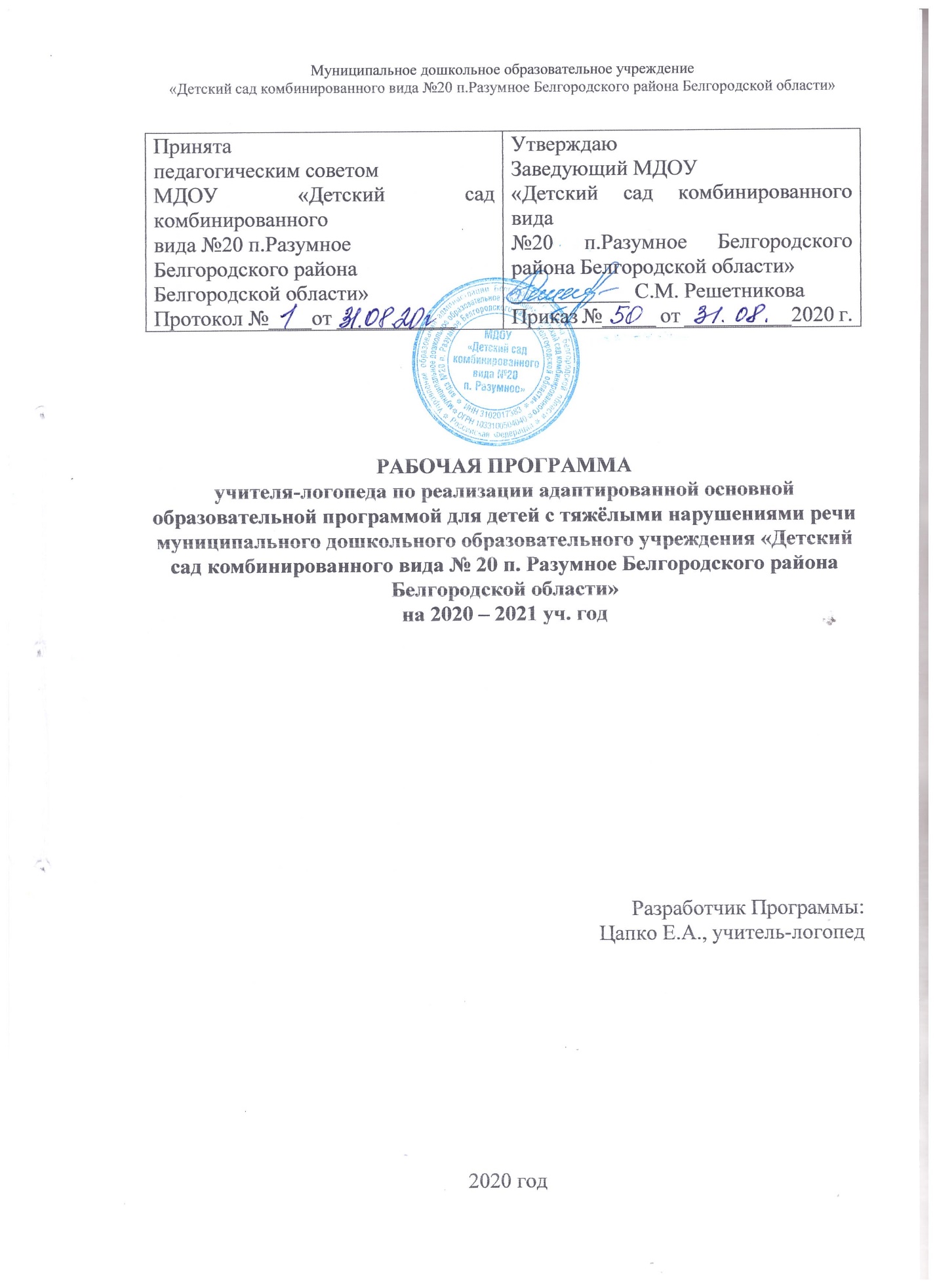 ОГЛАВЛЕНИЕI ЦЕЛЕВОЙ РАЗДЕЛПояснительная запискаРабочая программа учителя - логопеда (далее – Программа) разработана в соответствии с адаптированной основной образовательной программой для детей с тяжёлыми нарушениями речи (далее ТНР) муниципального дошкольного образовательного учреждения «Детский сад комбинированного вида № 20 п. Разумное Белгородского района Белгородской области» и отражает особенности содержания и организации коррекционно-развивающего сопровождения образовательного процесса на логопункте с детьми. 	Данная программа направлена на построение коррекционно-развивающей работы с детьми с тяжёлыми нарушениями речи (ОНР –II, III, IV уровня речевого развития, ФФНР, специфическое нарушение речи у ребенка с ДЦП), предусматривающей полную интеграцию действий всех специалистов дошкольной образовательной организации и родителей (законных представителей).	Рабочая программа рассчитана на один учебный год с 1 сентября по 31 мая 2020-2021 учебного года.Рабочая программа разработана в соответствии с: - Законом РФ «Об образовании в РФ» (от 29.12.2012 № 273-ФЗ); -Федеральным государственным образовательным стандартом дошкольного образования; -Адаптированной основной образовательной программой дошкольного образования для детей с тяжелыми нарушениями речи МДОУ «Детский сад комбинированного вида №20 п. Разумное Белгородского района Белгородской области», разработанной и утвержденной образовательной организацией. В содержательной части рабочей программы использованы следующие авторские программы и технологии: - Программа логопедической работы по преодолению общего недоразвития речи у детей под редакцией Т.Б.Филичевой, Г.В. Чиркиной, Т.В. Тумановой, А. В.Лагутиной;- Программа логопедической работы по преодолению фонетико-фонематического недоразвития у детей под редакцией Т.Б.Филичевой, Г.В. Чиркиной, Т.В. Тумановой, А. В.Лагутиной;- Программа дошкольного образования для детей с тяжелыми нарушениями речи (общим недоразвитием речи) с 3 до 7 лет под редакцией Н.В. Нищевой.- Программа воспитания и обучения детей с церебральным параличом дошкольного возраста (автор Симоновой Н.В.).	Программа разработана в соответствии с нормативными документами:Законом РФ от 29.12.2012 г. №273-ФЗ «Об образовании в Российской Федерации»,Федеральным законом от 24 июля 1998 г. № 124-ФЗ «Об основных гарантиях прав ребенка в Российской Федерации» (принят Государственной Думой 3 июля 1998 года, одобрен Советом Федерации 9 июля 1998 года; Постановлением Главного государственного санитарного врача РФ от 15 мая 2013г. №26 «Об утверждении СанПиН 2.4.1.3049-13 «Санитарно- эпидемиологические требования к устройству, содержанию и организации режима работы дошкольных образовательных организаций»; Приказом Министерства образования и науки РФ от 30 августа 2013 года №1014 «Об утверждении Порядка организации и осуществления образовательной деятельности по основным общеобразовательным программам - образовательным программам дошкольного образования»;Приказом Министерства образования и науки РФ от 20 сентября 2013 года №1082 «Об утверждении положения о психолого-медико-педагогической комиссии»; Приказом Министерства образования и науки РФ от 17 октября 2013 года №1155 «Об утверждении федерального государственного образовательного стандарта дошкольного образования»; Письмом Министерства образования и науки РФ от 10 января 2014 года № 08-5 «О соблюдении организациями, осуществляющими образовательную деятельность, требований, установленных федеральным государственным образовательным стандартом дошкольного образования»; Приказом департамента образования Белгородской области от 18 августа 2016 года №2678 «Об утверждении положения об обеспечении прав на дошкольное образование детей – инвалидов и детей с ОВЗ в Белгородской области»;Постановлением Правительства Белгородской области от 30.12.2013 г. № 528-пп «Об утверждении государственной программы Белгородской области «Развитие образования Белгородской области на 2014-2020 годы»; Постановлением Правительства Белгородской области от 28 октября 2013 г. № 431-пп «Об утверждении Стратегии развития дошкольного, общего и дополнительного образования Белгородской области на 2013-2020 годы»;Приказом управления образования администрации Белгородского района от 07.04.2014 г. №333 «Об утверждении плана действий «дорожной карты» по обеспечению введения ФГОС дошкольного образования;Уставом ДОО и иными локальными актами.Структура Программы соответствует ФГОС ДО, состоит из трех разделов: - целевого (пояснительная записка и предполагаемые результаты),- содержательного (содержание образовательной деятельности), - организационного (материально- техническое и средовое обеспечение программы).Цели и задачи реализации ПрограммыЦель рабочей программы – организация целенаправленной, систематической коррекционно-развивающей работы по преодолению тяжелых нарушений речи у детей с ОВЗ, создание условий для всестороннего развития детей с ТНР, позитивной социализации, личностного развития, развития инициативы и творческих способностей на основе сотрудничества со взрослыми и сверстниками в соответствующих возрасту видах деятельности, с учетом возрастных и индивидуальных особенностей, особых образовательных потребностей.Задачи рабочей программы:реализация адаптированной основной образовательной программы дошкольного образования;  коррекция недостатков психофизического развития детей с ТНР; охрана и укрепление физического и психического детей с ТНР, в том числе их эмоционального благополучия;  обеспечение равных возможностей для полноценного развития ребенка с ТНР в период дошкольного детства независимо от места проживания, пола, нации, языка, социального статуса;  создание благоприятных условий развития в соответствии с их возрастными, психофизическими и индивидуальными особенностями, развитие способностей и творческого потенциала каждого ребенка с ТНР как субъекта отношений с другими детьми, взрослыми и миром;  объединение обучения и воспитания в целостный образовательный процесс на основе духовно-нравственных и социокультурных ценностей, принятых в обществе правил и норм поведения в интересах человека, семьи, общества;  формирование общей культуры личности детей с ТНР, развитие их социальных, нравственных, эстетических, интеллектуальных, физических качеств, инициативности, самостоятельности и ответственности ребенка, формирование предпосылок учебной деятельности; формирование социокультурной среды, соответствующей психофизическим и индивидуальным особенностям детей с ТНР;  обеспечение психолого-педагогической поддержки семьи и повышение компетентности родителей (законных представителей) в вопросах развития и образования, охраны и укрепления здоровья детей с ТНР;  обеспечение преемственности целей, задач и содержания дошкольного общего и начального общего образования. При разработке и конструировании Программы использованы программы логопедической работы по преодолению фонетико-фонематического недоразвития у детей под редакцией Т.Б.Филичевой, Г.В. Чиркиной, Т.В. Тумановой, А.В.Лагутиной, программа дошкольного образования для детей с тяжелыми нарушениями речи (общим недоразвитием речи) с 3 до 7 лет под редакцией Н.В. Нищевой; программа воспитания и обучения детей с церебральным параличом дошкольного возраста (автор Симоновой Н.В.).Основные задачи логопедического сопровождения детей с ТНР:Коррекция нарушений устной речи детей.Развитие общей, ручной, артикуляторной моторики.Коррекция дыхательной и голосовой функции.Расширение объема импрессивной и экспрессивной речи (словаря), работа по формированию семантической структуры слова, организации семантических полей.Совершенствование восприятия, дифференциации и навыков употребления детьми грамматических форм слова и словообразовательных моделей, различных типов синтаксических конструкций.Совершенствование навыков связной речи детей.Коррекция нарушений фонетической стороны речи, по развитию фонематических процессов.Формирование мотивации детей к школьному обучению, обучение их основам грамоты.Активизация познавательной деятельности детей.Коррекция недостатков эмоционально-личностного и социального развития.Обучение родителей (законных представителей) педагогическим технологиям сотрудничества со своим ребенком, приемам и методам воспитания и обучения, оказание им психологической поддержки.	Реализация задач коррекционно-развивающей работы, обозначенных в каждом разделе Программы, возможна лишь при условии комплексного подхода к воспитанию и образованию, тесной взаимосвязи в работе всех педагогов (учителя-логопеда, педагога-психолога, воспитателей и узких специалистов) дошкольной образовательной организации, а также при участии родителей в реализации программных требований.Решение данных задач позволит сформировать у воспитанников с ТНР психологическую и педагогическую готовность к обучению в общеобразовательной школе, реализующей образовательную программу или адаптированную основную образовательную программу для детей с ОВЗ, а также достичь основных целевых ориентиров на этапе завершения дошкольного образования в соответствии с ФГОС ДО. Принципы и подходы к формированию ПрограммыПрограмма учитывает общность развития нормально развивающихся детей и детей с общим недоразвитием речи и основывается на онтогенетическом принципе, учитывая закономерности развития детской речи в норме. Кроме того, в своей основе Программа имеет следующие принципы:Принцип индивидуализации, учёта возможностей, особенностей развития и потребностей каждого ребёнка;Принцип признания каждого ребёнка полноправным участником образовательного процесса;Принцип поддержки детской инициативы и формирования познавательных интересов каждого ребёнка;Принцип интеграции усилий специалистов;Принцип конкретности и доступности учебного материала, соответствия требований, методов, приёмов и условия образования индивидуальным и возрастным особенностям детей;Принцип систематичности и взаимосвязи учебного материала;Принцип постепенности подачи учебного материала;Принцип концентрического наращивания информации в каждой из последующих возрастных групп.Для успешной реализации Программы должны быть обеспечены следующие психолого-педагогические условия ( пп. 3.2.1. ФГОС ДО): уважение педагогов к человеческому достоинству воспитанников, формирование и поддержка их положительной самооценки, уверенности в собственных возможностях и способностях;использование в образовательной деятельности форм и методов работы с детьми, соответствующих их возрастным и индивидуальным особенностям (недопустимость как искусственного ускорения, так и искусственного замедления развития детей);построение образовательной деятельности на основе взаимодействия взрослых с детьми, ориентированного на интересы и возможности каждого ребёнка и учитывающего социальную ситуацию его развития;поддержка взрослыми положительного, доброжелательного отношения детей друг к другу и взаимодействия детей друг с другом в разных видах деятельности; поддержка инициативы и самостоятельности детей в специфических для них видах деятельности;возможность выбора детьми материалов,  видов активности, участников совместной деятельности и общения;защита детей от всех форм физического и психического насилия; поддержка дошкольной образовательной организацией и педагогами родителей (законных представителей) воспитанников   в воспитании, охране и укреплении их здоровья, вовлечение семей  непосредственно в образовательную деятельность.Для получения качественного дошкольного образования детьми с ограниченными возможностями здоровья в рамках реализации Программы создаются необходимые условия для (пп. 3.2.2.ФГОС ДО):диагностики и коррекции нарушений развития и социальной их адаптации;  оказания ранней коррекционной помощи на основе специальных психолого-педагогических подходов и наиболее подходящих для этих воспитанников языков, методов, способов общения и условий, в максимальной степени способствующих получению дошкольного образования, а также социальному развитию этих детей, в том числе посредством организации инклюзивного образования детей  с ограниченными возможностями здоровья.  Возрастные и индивидуальные особенности обучающихсяс ТНР на логопункте.Формирование интеллектуальной сферы ребенка напрямую зависит от уровня его речевой функции. Речь, в свою очередь, дополняется и совершенствуется под влиянием постоянно развивающихся и усложняющихся психических процессов. Неполноценная по тем или иным причинам речевая деятельность оказывает негативное влияние на формирование психической сферы ребенка и становление его личностных качеств. В первую очередь дефекты речевой функции приводят к нарушенному или задержанному развитию высших психических функций, опосредованных речью: вербальной памяти, смыслового запоминания, слухового внимания, словесно-логического мышления. Это отражается как на продуктивности мыслительных операций, так и на темпе развития познавательной деятельности. Кроме того, речевой дефект накладывает определенный отпечаток на формирование личности ребенка, затрудняет его общение со взрослыми и сверстниками.Данные факторы тормозят становление игровой деятельности ребенка, имеющей, как и в норме, ведущее значение в плане общего психического развития, и затрудняют переход к более организованной образовательной деятельности. 	Недоразвитие речи, особенно лексико-грамматической ее стороны, значительным образом сказывается на процессе становления ведущей деятельности ребенка. Речь является  формой ориентировочной деятельности ребенка; с ее помощью осуществляется речевой замысел, который может сворачиваться в сложный игровой сюжет. С расширением знаково-смысловой функции речи радикально меняется весь процесс игры: игра из процессуальной становится предметной, смысловой. Структура дефектов у дошкольников неоднородна.  НКОД проводится с детьми со следующими речевыми диагнозами, утвержденными ТПМПК:Характеристики особенностей развития детей с общим недоразвитием речи.Дошкольники с тяжелыми нарушениями речи - это дети с поражением центральной нервной системы (или проявлениями перинатальной энцефалопатии), что обусловливает частое сочетание у них стойкого речевого расстройства с различными особенностями психической деятельности. Учитывая положение о тесной связи развития мышления и речи (Л. С. Выготский), можно сказать, что интеллектуальное развитие ребенка в известной мере зависит от состояния его речи. Системный речевой дефект часто приводит к возникновению вторичных отклонений в психо – эмоциональном, коммуникативном, интеллектуальном развитии. Общее недоразвитие речи – это речевая патология, при которой отмечается стойкое отставание в формировании всех компонентов языковой системы: фонетики, лексики и грамматики. Развитие речи. Первый уровень развития речи характеризуется как отсутствие общеупотребительной речи. В то же время нельзя говорить о полном отсутствии у детей вербальных средств коммуникации. Этими средствами для них являются отдельные звуки и их сочетания — звукокомплексы и звукоподражания, обрывки лепетных слов, отдельные слова, совпадающие с нормами языка. Звукокомплексы, как правило, используются при обозначении лишь конкретных предметов и действий. При воспроизведении слов ребенок преимущественно сохраняет корневую часть, грубо нарушая их звукослоговую структуру. Многоцелевое использование ограниченных вербальных средств родного языка является характерной особенностью речи детей данного уровня. Звукоподражания и слова могут обозначать как названия предметов, так и некоторые их признаки и действия, совершаемые с этими предметами.  При восприятии обращенной речи дети ориентируются на хорошо знакомую ситуацию, интонацию и мимику взрослого. Это позволяет им компенсировать недостаточное развитие импрессивной стороны речи. В самостоятельной речи отмечается неустойчивость в произношении звуков, их диффузность. Дети способны воспроизводить в основном однодвусложные слова, тогда как более сложные слова подвергаются сокращениям. Наряду с отдельными словами в речи ребенка появляются и первые словосочетания. Второй уровень развития речи. Данный уровень определяется как начатки общеупотребительной речи, отличительной чертой которой является наличие двух-, трех-, а иногда даже четырехсловной фразы. В самостоятельной речи детей иногда появляются простые предлоги или их лепетные варианты; сложные предлоги отсутствуют. Недостаточность практического усвоения морфологической системы языка, в частности словообразовательных операций разной степени сложности, значительно ограничивает речевые возможности детей, приводя к грубым ошибкам в понимании и употреблении приставочных глаголов, относительных и притяжательных прилагательных, существительных со значением действующего лица. Наблюдаются существенные затруднения в усвоении обобщающих и отвлеченных понятий, системы антонимов и синонимов. Как и на предыдущем уровне, сохраняется многозначное употребление слов, разнообразные семантические замены. Характерным является использование слов в узком значении. Одним и тем же словом ребенок может назвать предметы, имеющие сходство по форме, назначению, выполняемой функции и т. д. Ограниченность словарного запаса проявляется и в незнании многих слов, обозначающих части тела, части предмета, посуду, транспорт, детенышей животных и т. п. Заметны трудности в понимании и использовании в речи слов, обозначающих признаки предметов, форму, цвет, материал. Связная речь характеризуется недостаточной передачей некоторых смысловых отношений и может сводиться к простому перечислению событий, действий или предметов. Детям со II уровнем речевого развития крайне затруднительно составление рассказов, пересказов без помощи взрослого. Даже при наличии подсказок, наводящих вопросов дети не могут передать содержание сюжетной линии. Это чаще всего проявляется в перечислении объектов, действий с ними, без установления временных и причинно-следственных связей. Звуковая сторона речи детей в полном объеме не сформирована и значительно отстает от возрастной нормы: наблюдаются множественные нарушения в произношении 16-20 звуков. Высказывания дошкольников малопонятны из-за выраженных нарушений слоговой структуры слов и их звуконаполняемости. Третий уровень речевого развития детей характеризуется наличием развернутой фразовой речи с выраженными элементами лексикограмматического и фонетико-фонематического недоразвития. Дети могут относительно свободно общаться с окружающими, но нуждаются в постоянной помощи родителей (воспитателей), вносящих в их речь соответствующие пояснения. Самостоятельное общение продолжает оставаться затруднительным и ограничено знакомыми ситуациями. Звуки, которые дети могут правильно произносить изолированно, в самостоятельной речи звучат недостаточно четко. При этом характерным является следующее: 1. Недифференцированное произнесение свистящих, шипящих звуков, аффрикат и соноров, причем один может заменяться одновременно двумя или несколькими звуками данной или близкой фонетической группы 2. Замена некоторых звуков другими, более простыми по артикуляции. Чаше это относится к замене. Нестойкое употребление звука, когда в разных словах он произносится различно Смешение звуков, когда изолированно ребенок произносит определенные звуки верно, а в словах и предложениях - взаимозаменяет их. Это нередко касается свистящих, шипящих звуков, соноров и звуков ль, г, к, х - при этом может наблюдаться искажение артикуляции некоторых фонем (межзубное произношение свистящих, горловое р и др.). Фонематическое недоразвитие у описываемой категории детей проявляется, в основном, в несформированности процессов дифференциации звуков, отличающихся тонкими акустикоартикуляционными признаками. Иногда дети не различают и более контрастные звуки, что задерживает овладение звуковым анализом и синтезом. При более сложных формах звукового анализа (например, подбор слов, начинающихся на заданный звук) обнаруживается смешение заданных звуков и с другими, менее сходными. Уровень фонематического восприятия детей находится в определенной зависимости от выраженности лексикограмматического недоразвития речи. Диагностическим показателем описываемого уровня развития является нарушение звуко-слоговой структуры, которое по-разному видоизменяет слоговой состав слов. Часть детей оказывается способной лишь отвечать на вопросы. Таким образом, экспрессивная речь детей со всеми указанными особенностями может служить средством общения лишь в особых условиях, требующих постоянной помощи и побуждения в виде дополнительных вопросов, подсказок, оценочных и поощрительных суждений со стороны логопеда, родителей и пр. Вне специального внимания к их речи эти дети малоактивны, в редких случаях являются инициаторами общения, недостаточно общаются со сверстниками, редко обращаются с вопросами к взрослым, не сопровождают рассказом игровые ситуации. Это обусловливает сниженную коммуникативную направленность их речи. Трудности в овладении детьми словарным запасом и грамматическим строем родного языка тормозят процесс развития связной речи и, прежде всего, своевременный переход от ситуативной формы к контекстной. Развитие психических функций. В соответствии с принципом рассмотрения речевых нарушений во взаимосвязи речи с другими сторонами психического развития необходимо проанализировать и те особенности, которые накладывает неполноценная речевая деятельность на формирование сенсорной, интеллектуальной и аффективно-волевой сферы. Для детей с недоразвитием речи характерен низкий уровень развития основных свойств внимания. У некоторых из них отмечается недостаточная устойчивость внимания, ограниченные возможности его распределения. Речевое отставание отрицательно сказывается и на развитии памяти. При относительно сохранной смысловой, логической памяти у таких детей заметно снижены по сравнению с нормально говорящими сверстниками вербальная память и продуктивность запоминания. Дети часто забывают сложные инструкции (трех-четырех ступенчатые), опускают некоторые их элементы, меняют последовательность предложенных заданий. Нередки ошибки дублирования при описании предметов, картинок. У некоторых дошкольников отмечается низкая активность припоминания, которая сочетается с ограниченными возможностями развития познавательной деятельности. Связь между речевыми нарушениями и другими сторонами психического развития обусловливает некоторые специфические особенности мышления. Обладая полноценными предпосылками для овладения мыслительными операциями, доступными их возрасту, дети, однако, отстают в развитии наглядно-образной сферы мышления, без специального обучения с трудом овладевают анализом и синтезом, сравнением. Для многих из них характерна ригидность мышления. Психическое развитие детей с нарушениями речи, как правило, опережает их речевое развитие. У них отмечается критичность к собственной речевой недостаточности. Первичная патология речи, безусловно, тормозит формирование первоначально сохранных умственных способностей, однако по мере коррекции словесной речи происходит выравнивание интеллектуальных процессов. Развитие двигательной сферы. Детям с недоразвитием речи наряду с общей соматической ослабленностью и замедленным развитием локомоторных функций присуще и некоторое отставание в развитии двигательной сферы. Этот факт подтверждается анализом анамнестических сведений. У значительной части детей двигательная недостаточность выражается в виде плохой координации сложных движений, неуверенности в воспроизведении точно дозированных движений, снижении скорости и ловкости их выполнения. Наибольшие трудности представляет выполнение движений по словесной и особенно многоступенчатой инструкциям. Дети отстают от нормально развивающихся сверстников в точном воспроизведении двигательного задания по пространственно-временным параметрам, нарушают последовательность элементов действия, опускают его составные части. Например, им трудны такие движения, как перекатывания мяча с руки на руку, передачи его с небольшого расстояния, удары об пол с попеременным чередованием, прыжки на правой и левой ноге, ритмические движения под музыку. Типичным является и недостаточный самоконтроль при выполнении задания. Развитие мелкой моторики рук. У детей с нарушениями речи наблюдаются особенности в формировании мелкой моторики рук. Это проявляется прежде всего в недостаточной координации пальцев рук. Названные отклонения в двигательной сфере наиболее ярко проявляются у детей с дизартрией. Однако нередки случаи, когда указанные трудности характерны и для детей с другими аномалиями. Четвертый уровень речевого развития. Дети, отнесенные к четвертому уровню речевого развития, не имеют грубых нарушений звукопроизношения, но у них наблюдается недостаточно четкая дифференциация звуков. Нарушения звукослоговой структуры слов проявляются у детей в различных вариантах искажения звуконаполняемости, поскольку детям трудно удерживать в памяти грамматический образ слова. У них отмечаются персеверации (бпибиблиотекарь), перестановки звуков и слогов (потрнойпортной), сокращение согласных при стечении (качиха кет кань-ткачиха ткет ткань), замены слогов (кабукетка-табуретка), реже –опускание слогов (трехтажный-трехэтажный). Среди нарушений фонетико-фонематического характера наряду с неполной сформированностью звукослоговой структуры слова у детей отмечаются недостаточная внятность, выразительность речи, нечеткая дикция, создающие впечатление общей смазанности речи, смешение звуков, что свидетельствует о низком уровне сформированности дифференцированного восприятия фонем и является важным показателем незавершенного процесса фонемообразования. Дети этого уровня речевого развития имеют отдельные нарушения смысловой стороны языка. Несмотря на разнообразный предметный словарь, в нем отсутствуют слова, обозначающие некоторых животных (филин, кенгуру), растений (кактус, вьюн), профессий людей ( экскурсовод, пианист), частей тела (пятка, ноздри). Отвечая на вопросы, дети смешивают родовые и видовые понятия ( деревья – березки, елки, лес). При обозначении действий и признаков предметов дети используют типовые и сходные названия ( прямоугольный – квадрат, перебежал – бежал). Лексические ошибки проявляются в замене слов, близких по значению ( мальчик чистит метлой двор вместо мальчик подметает), в неточном употреблении и смешении признаков ( высокий дом – большой, смелый мальчик – быстрый). В тоже время для детей этого уровня речевого развития характерны достаточная сформированность лексических средств языка и умения устанавливать системные связи и отношения, существующие внутри лексических групп. Они довольно легко справляются с подбором общеупотребительных антонимов, отражающих размер предмета ( большой – маленький), пространственную противоположность (далеко – близко), оценочную характеристику ( плохой хороший). Дети испытывают трудности при выражении антонимических отношений абстрактных слов (бег – хождение, вежливость – злой, доброта), которые возрастают по мере абстрактности их значения. Недостаточный уровень сформированности лексических средств языка особенно ярко проявляется в понимании и употреблении фраз, пословиц с переносным значением. При наличии необходимого запаса слов, обозначающих профессии, у детей возникают значительные трудности при назывании лиц мужского и женского рода (летчик вместо летчица), появляются собственные формы словообразования, не свойственные русскому языку (скрепучка вместо скрипачка). Выраженные трудности отмечаются при образовании слов с помощью увеличительных суффиксов. Дети либо повторяют названное слово ( большом дом вместо домище), либо называют его произвольную форму ( домуща вместо домище). Стойкими остаются ошибки при употреблении уменьшительно-ласкательных суффиксов ( гнездко-гнездышко), суффиксов единичности ( чайка – чаинка). На фоне использования многих сложных слов, часто встречающихся в речевой практике, у детей отмечаются трудности при образовании малознакомых сложных слов ( пчельник вместо пчеловод). Сложности возникают при дифференциации глаголов, включающих пиставки ото-, вы-. В грамматическом оформлении речи часто отмечаются ошибки в употреблении существительных родительного и винительного падежа множественного числа ( Дети увидели медведев, воронов). Имеют место нарушения согласования прилагательных с существительными мужского и женского рода, единственного и множественного числа, нарушения в согласовании числительных с существительными. Особую сложность для детей четвертого уровня речевого развития представляют конструкции с придаточными предложениями, что выражается в пропуске союзов, замене союзов, в инверсии. Лексико – грамматические формы языка у всех детей сформированы неодинаково. С одной стороны, может отмечаться незначительное количество ошибок, которые носят непостоянный характер, возможность осуществления верного выбора при сравнении правильного и неправильного ответов. С другой стороны, ошибки имеют устойчивый характер, особенно в самостоятельной речи. Отличительной особенностью детей четвертого уровня речевого развития являются недостатки связной речи: нарушения логической последовательности, застревание на второстепенных деталях, пропуски главных событий, повторы отдельных эпизодов при составлении рассказа на заданную тему, по картине, по серии сюжетных картин. При рассказывании о событиях из своей жизни, при составлении рассказов на свободную тему с элементами творчества дети используют в основном простые малоинформативные предложения.Характеристики особенностей развития детей с НОДА.Контингент детей с нарушениями опорно - двигательного аппарата крайне неоднороден как в клиническом, так и в психолого-педагогическом отношении. У всех детей ведущим в клинической картине являются двигательные расстройства (задержка формирования, недоразвитие или утрата двигательных функций), которые могут иметь различную степень выраженности: при тяжелой степени двигательных нарушений ребенок не владеет навыками ходьбы и манипулятивной деятельностью, он не может самостоятельно обслуживать себя; при средней (умеренно выраженной) степени двигательных нарушений дети владеют ходьбой, но ходят неуверенно, часто с помощью специальных приспособлений (костылей, канадских палочек и.т.д.), те есть, самостоятельное передвижение затруднено. Навыки самообслуживания у них развиты не полностью из-за нарушений манипулятивных функций рук; при легкой степени двигательных нарушений дети ходят самостоятельно, уверенно. Она полностью себя обслуживают, достаточно развита манипулятивная деятельность. Однако у них могут наблюдаться неправильные патологические позы и положения, нарушения походки; движения ловкие, замедленные. Снижена мышечная сила, имеются недостатки мелкой моторики. Всех дошкольников с нарушением опорно-двигательного аппарата можно разделить на две категории, которые нуждаются в различных вариантах психолого-педагогической поддержки и создания специальных образовательных условий. К первой категории (с неврологическим характером двигательных расстройств) относятся дети, у которых нарушения опорно-двигательного аппарата обусловлены органическим поражением двигательных отделов центральной нервной системы.При детском церебральном параличе (ДЦП) нарушения развития имеют, как правило, сложную структуру, то есть отмечается сочетание двигательных, психических и речевых нарушений. Степень тяжести психомоторных расстройств варьирует в большом диапазоне, где на одном полюсе находятся грубые нарушения, а не другом – минимальные. У детей может наблюдаться целая гамма различных 11 сочетаний. Например, при легких двигательных расстройствах могут наблюдаться выраженные интеллектуальные и речевые нарушения, а при тяжелой степени двигательной патологии могут быть незначительные отклонения в интеллектуальном и речевом развитии. Задержка и нарушение формирования всех двигательных функций оказывают неблагоприятное влияние на формирование психики и речи. Для детей с церебральным параличом характерны специфические отклонения в психическом развитии (нарушено формирование познавательной деятельности, эмоционально-волевой сферы и личности). Структура нарушений познавательной деятельности при ДЦП имеет ряд специфических особенностей, характерных для всех детей: неравномерный характер нарушений отдельных психических функций; сниженный запас знаний и представлений об окружающем мире; высокая истощаемость; пониженная работоспособность. Чаще всего характерна недостаточность пространственных и временных представлений, тактильного восприятия, конструктивного праксиса. Нарушение координированной деятельности различных анализаторных систем (патология зрения, слуха, мышечно-суставного чувства) существенно сказывается на восприятии в целом, ограничивает объем информации, затрудняет интеллектуальную деятельность детей. По состоянию интеллекта дети с церебральным параличом представляют крайне разнородную группу: одни имеют нормальный или близкий к нормальному интеллект, у других наблюдается задержка психического развития, у части детей – умственная отсталость (различной степени тяжести). При ДЦП детям свойственно нарушение формирования всех сторон речи: лексической, грамматической и фонетико-фонематической. Нередко отмечается неправильное произнесение тех или иных звуков. Эти дети одни звуки не произносят совсем, другие – типа «р» - заменяют на «л», а шипящие и свистящие произносят искаженно. Иногда у детей отмечается повышенное слюнотечение. Наиболее частая форма речевой патологии при ДЦП - дизартрия, алалия. Нарушение звукопроизношения часто затрудняет общение детей с особыми образовательными потребностями со сверстниками: боясь быть непонятными, они не очень охотно играют с ними. Дети, лишенные возможности свободно передвигаться и манипулировать с предметами, общаться со своими сверстниками, не могут к началу школьного обучения приобрести того запаса знаний и представлений об окружающем мире, который имеют их нормально развивающиеся сверстники. Запас знаний и представлений об окружающем мире у этих детей ограничен и является недостаточным. Сведения об окружающем мире часто носят формальный характер, отрывочны, изолированы друг от друга. Дети с трудом, часто только с помощью взрослых проводят сравнение знакомых предметов с 12 выделением в них общих и отличительных признаков. У большинства из них замедленно формирование таких мыслительных операций, как сравнение, анализ и синтез, а также имеются затруднения в установлении причинно- следственных связей. Речь характеризуется ограниченностью активного и пассивного словаря, знания, понятия и представления бедны. Дети не знают многих признаков, на основе которых образуются видовые и родовые понятия. Ко второй категории (с ортопедическим характером двигательных расстройств) относятся дети с преимущественным поражением опорно- двигательного аппарата не неврологического характера. Обычно такие дети не имеют выраженных нарушений интеллектуального развития. У некоторых детей несколько замедлен общий темп психического развития и могут быть частично функции зрительно-пространственных представлений. Дети с двигательными расстройствами, нуждаются в психологической поддержке из-за проблем в социально-личностном развитии в связи с переживание дефекта, и с особенностями воспитания на фоне систематического ортопедического лечения и соблюдения щадящего индивидуального двигательного режима. У многих детей отмечаются колебания внутреннего давления, повышенная метеочувствительность и, как следствие этого, колебания эмоционального состояния, внимания и работоспособности. Но следует отметить, что ДЦП не является прогрессирующим заболеванием. При правильном психолого-медико-педагогическом сопровождении дети с ОВЗ могут реализовать свой потенциал.Характеристики особенностей развития детей фонетико-фонематического недоразвития речи.ФФНР (фонетико-фонематическое недоразвитие речи) - профессор Левина Р.Е выделила группу детей с фонетико-фонематическим недоразвитием речи. К этой категории относятся дети с нормальным слухом и интеллектом, у которых нарушены произносительная сторона речи и фонематический слух. Фонематическое восприятие – это способность различать фонемы (звуки) на слух и определять последовательность звуков в слове, то есть пониженная способность к анализу и синтезу речевых звуков, при сохранном физическом слухе. Основные проявления, характеризующие ФФНР: - Недифференцированное произношение пар или групп звуков, т.е. один и тот же звук может служить для ребенка заменителем двух или более звуков. Например, вместо звуков «с», «ч», «ш» ребенок произносит звук «сь»: «сюмка» - «сумка», «сяська» - «чашка», «сяпка» - «шапка». - Замена одних звуков другими, имеющими более простую артикуляцию, т.е. сложные звуки, заменяются простыми. Например, группа шипящих звуков может заменяться свистящими «сапка» - шапка, «р» заменяется на «л» «лакета» - ракета. - Смешение звуков, т.е. неустойчивое употребление целого ряда звуков в различных словах. Ребенок в одних словах может употреблять звуки правильно, а в других заменять их близкими по артикуляции или акустическим признакам. Например, ребенок умеет правильно произносить звуки «р», «л» и «с» изолированно (т.е. один звук, не в слоге или слове). Но в речевых высказываниях вместо «рыжая корова» говорит «лызаякалова». Выделяют три возможных состояния при недоразвитии фонематического слуха: - Недостаточное различение и узнавание только тех звуков, произношение которых нарушено; - Недостаточное различение значительного количества звуков из разных фонетических групп при относительно сформированном их произношении; - Глубокое фонематическое недоразвитие, когда ребенок практически не может выделить их из состава слов, определить последовательность звуков в слове. - Наряду с нарушенным звукопроизношением у детей с фонетикофонематическим недоразвитием речи наблюдаются ошибки в слоговой структуре слова и звуконаполняемости. Слоговая структура слова — это количество и порядок слогов внутри слова. Звуконаполняемость — количество и порядок звуков внутри каждого слога. Нарушения слоговой структуры слова проявляются в основном в произношении слов сложного слогового состава и со стечением согласных.Кроме перечисленных особенностей произношения и фонематического восприятия у детей с ФФНР наблюдаются: общая смазанность речи, нечеткая дикция, некоторая задержка в формировании словаря и грамматического строя речи (ошибки в падежных окончаниях, употреблении сложных предлогов, согласовании прилагательных и числительных с существительными).Нередко при фонематическом недоразвитии у детей нарушаются просодические компоненты речи: темп, тембр, мелодика. Очень часто фонетико-фонематическое недоразвитие речи сочетается с дизартрией и с заиканием. Планируемые результаты освоения рабочей программыРезультатом успешной коррекционно-логопедической работы по данной программе можно считать следующее:Ребенок контактен, часто становится инициатором общения со сверстниками и взрослыми; эмоциональные реакции адекватны и устойчивы, ребенок эмоционально стабилен; пассивный словарь ребенка соответствует возрастной норме; ребенок может показать по просьбе взрослого несколько предметов или объектов, относящихся к одному понятию; показать на предложенных картинках названные взрослым действия; показать по картинкам предметы определенной геометрической формы, обладающие определенными свойствами; понимает различные формы словоизменения; понимает предложно-падежные конструкции с простыми предлогами, уменьшительно-ласкательные суффиксы существительных, дифференцирует формы единственного и множественного числа глаголов, глаголы с приставками;понимает смысл отельных предложений, хорошо понимает связную речь;без ошибок дифференцирует как оппозиционные звуки, не смешиваемые в произношении, так и смешиваемые в произношении;уровень развития экспрессивного словаря соответствует возрасту; ребенок безошибочно называет по картинкам предложенные предметы, части тела и предметов; обобщает предметы и объекты, изображенные на картинке; не допускает ошибок при назывании действий, изображенных на картинках; называет основные и оттеночные цвета, называет форму указанных предметов; уровень развития грамматического строя речи практически соответствует возрастной норме; ребенок правильно употребляет имена существительные в именительном падеже единственного и множественного числа, имена существительные в косвенных падежах; имена существительные множественного числа в родительном падеже; согласовывает прилагательные с существительными единственного числа; без ошибок употребляет предложно-падежные конструкции; согласовывает числительные 2 и 5 с существительными; образовывает существительные с уменьшительно-ласкательными суффиксами и названия детенышей животных;уровень развития связной речи практически соответствует возрастной норме; без помощи взрослого пересказывает небольшой текст с опорой на картинки, по предложенному или коллективно составленному плану; составляет описательный рассказ по данному или коллективно составленному плану; составляет рассказ по картине по данному или коллективно составленному плану; знает и умеет выразительно рассказывать стихи;не нарушает звуконаполняемость и слоговую структуру слов; объем дыхания достаточный, продолжительность выдоха нормальная, сила голоса и модуляция в норме;темп и ритм речи, паузация нормальные;употребляет основные виды интонации; ребенок без ошибок повторяет слоги с оппозиционными звуками, выделяет начальный ударный гласный из слов, у него сформированы навыки фонематического анализа и синтеза, слогового анализа слов, анализа простых предложений.II СОДЕРЖАТЕЛЬНЫЙ РАЗДЕЛ2.1 Содержание и основные направления деятельностиучителя-логопеда ДООВоспитанники с нарушениями речи нуждаются в особой организации коррекционно-развивающего процесса, содержание и формы которого должны учитывать возможности данного контингента детей.В проводимой коррекционной работе можно выделить следующие направления: коррекция и развитие произносительной стороны речи, формирование фонематических процессов, развитие импрессивной и экспрессивной речи, развитие связной речи.Так, коррекция звукопроизношения подразделяется на этапы: постановка отсутствующих звуков и звуков, артикуляция которых искажена, автоматизация соответствующих звуков, дифференциация звуков, смешиваемых на слух и в произношении. Также развитие произносительной стороны речи подразумевает работу по развитию речевого дыхания, формированию длительного речевого выдоха (до 5 – 6 слов), нормализации темпа и ритма речи, формированию представлений об основных видах интонации (повествование, восклицание, вопрос).Фонематические процессы формируются при последовательном и систематическом выполнении специальных упражнений, направленных на различение оппозиционных звуков («Поймай звук» в речевом материале различной степени сложности, повторение «слоговых цепочек» - рядов со звуками, близкими по звучанию и артикуляции). В наглядно-действенном, а затем и в умственном плане, идет формирование навыков звукового анализа и синтеза (выделение первого и последнего звука в слове, второго, третьего и т.д., определение последовательности и количества звуков в слове, места заданного звука – начало, середина или конец слова). Слоговая структура слова уточняется посредством привлечения внимания ребенка к звуко-слоговому составу слова и предварительным развитием пространственных представлений.Развитие импрессивной речи осуществляется в процессе работы на материале номинативной и предикативной лексики, пространственных наречий, инверсионных конструкций и «конфликтных» картинок. Понимание предложений закрепляется при выполнении двух – трех действий в одной просьбе, исправлении и завершении предложений.Совершенствование экспрессивной речи включает формирование навыков словоизменения и словообразования. Дети учатся правильно употреблять существительные единственного и множественного числа в различных падежах, преобразовывать единственное число во множественное (игра «Один – много»). Предметная деятельность помогает закрепить употребление предлогов («Откуда ты достал карандаш? – Из-под коробки»), а игра «Назови ласково» - образование уменьшительной формы существительных.Для развития связной речи осуществляется работа над рассказом, пересказом с опорой на картинный план или пиктограммы с постановкой задачи по автоматизации в речи уточненных в произношении фонем.Таким образом, коррекционная работа направлена на обеспечение коррекции нарушений речи; освоение детьми Программы, их разностороннее развитие с учетом возрастных и индивидуальных особенностей и особых образовательных потребностей, социальной адаптации.Таблица 1Система мониторинга речевого развития.Мониторинг проводится в целях:выявления степени соответствия результатов деятельности учителя-логопеда на логопункте ДОО  ФГОС дошкольного образования; определения уровня удовлетворения потребностей и ожиданий субъектов коррекционно-образовательного процесса;качественной оценки условий, созданных учителем-логопедом для осуществления полноценной коррекции недостатков речи у детей в условиях логопункта;развития логопедической помощи, своевременного предотвращения неблагоприятных и критических ситуаций.	Для осуществления мониторинга работы с детьми используются методические рекомендации О.Б. Иншаковой, Н.М. Трубниковой, Е.А. Стребелевой, Н.В. Серебряковой, З.А. Репиной, Т.В. Верясовой.Мониторинг качества коррекционно-образовательного процесса включает наблюдение, оценку и прогноз. Условиями, необходимыми для эффективной реализации данного мониторинга, являются:- унифицированность форм предоставления информации;- непрерывность мониторингового процесса, регулярность и своевременность сбора информации;- оптимальность и надёжность информационных данных.К методам мониторинга качества деятельности учителя-логопеда ДОУ относятся:-  игровые тестовые задания;-  проведение контрольно-оценочной НКОД;-  собеседование с педагогами, родителями и детьми;-  анкетирование;-  анализ документации.Мониторинг речевого развития детей.•	Логопедическое обследование ребёнка предполагает:-определение речевых расстройств;-постановку заключительного диагноза учителем-логопедом;-выбор программы, методик и технологий развивающего обучения с учетом структуры       речевого дефекта и уровня интеллектуального развития.•	Для проведения логопедического обследования используются простые и высокодифференцированные методы:- изучение документации (сбор анамнеза);- метод беседы (с ребёнком, с родителями);- метод наблюдения;- метод тестирования;- метод анкетирования.•	Сроки проведения мониторинга.Сентябрь - первичное обследование с целью постановки уточненного логопедического диагноза.Январь – выявление динамики развития.Май – оценка достигнутых результатов.•	Результаты логопедического обследования заносятся в индивидуальные речевые карты (сентябрь), а также в комплексные диагностические таблицы, заполняемые на всю логопедическую группу (сентябрь, январь, май).Результаты содержат качественную и количественную оценку уровня речевого развития детей.•	Этапы логопедического обследования:I этап – ориентировочный -  включает в себя сбор анамнестических данных путём изучения медицинской и педагогической документации, опрос родителей и педагогов, выявление индивидуальных особенностей ребенка, путем беседы с ним и наблюдением за его игровой и учебной деятельностью. На основании полученных данных предварительно определяется речевой дефект, его возможные причины и сопутствующие диагнозы, а также уточняются необходимые методики для проведения дальнейшего обследования.II этап – диагностический – собственно обследование ведущих компонентов языковой системы и неречевых психических процессов, итог которого обосновывает логопедическое заключение.III этап – аналитический – интерпретация полученных данных и заполнение речевых карт и комплексных диагностических таблиц на детей речевой группы.Методика проведения логопедического обследования детей с нарушением речи и оценка полученных результатов.I.	Сбор анамнестических данных.Цель: выявить неблагоприятные факторы развития, получить данные о раннем физическом и речевом развитии ребёнка, изучить объективные данные о нервно-психическом и соматическом здоровье ребенка.Методы: беседа с родителями и изучение медицинской документации.Результаты: в ходе беседы с родителями выявляются и заносятся в речевую карту данные об особенностях перинатального, натального и постнатального периода развития; перенесенные заболевания, травмы; отмечаются особенности раннего физического и речевого развития ребёнка, условия воспитания ребенка, по медицинской карте делается заключение о соматическом здоровье ребенка (сопутствующие заболевания, группа здоровья, отягощённая наследственность).II.     Изучение уровня речевой коммуникации.Обследование проходит по следующим параметрам:- выявление понимания смысловой стороны слов;- состояние фонематического слуха;- овладение словарем (точность словоупотребления и использования разных частей речи);- состояние слоговой структуры слова;- состояния связного высказывания;- овладение грамматическим строем речи;-  овладение звуковой стороной речи;- состояние артикуляционного аппарата и произношения;Мониторинг речевого развития детей, посещающих логопункт при МДОУ «Детский сад № 20 п. Разумное» за 2020 – 2021  учебный годСтартовая диагностика Дата_______________ Подпись________________Промежуточная диагностика Дата_______________ Подпись________________Итоговая диагностика Дата_______________ Подпись________________В таблице 2 представлены направления логопедического обследования и этапы диагностики (стартовая- 1, промежуточная - 2, итоговая -3).	Таблица 2Критерии оценок в коррекционно-логопедической работе представлены в таблице 3.Особенности организации образовательного процесса с детьми с ТНРСодержание коррекционной работы, в соответствии с федеральными государственными образовательными стандартами дошкольного образования (далее – ФГОС), направлено на создание системы комплексной помощи детям с ограниченными возможностями здоровья (ТНР), освоении основной образовательной программы дошкольного образования, коррекцию недостатков в физическом или психическом развитии воспитанников, их социальную адаптацию и оказание помощи детям этой категории в освоении ОПДО.Эффективность коррекционно-воспитательной работы определяется чёткой организацией детей в период их пребывания в детском саду, правильным распределением нагрузки в течение дня, координацией и преемственностью в работе всех субъектов коррекционного процесса: логопеда, родителей и педагогов.Организация деятельности логопеда, воспитателей и других специалистов в течение года определяется поставленными задачами рабочей программы. Данная программа разработана для реализации в условиях логопедического пункта детского сада общеразвивающего вида (групп комбинированной направленности), то есть в схеме распределения НОД не предусмотрено специального времени для проведения фронтальной деятельности учителя – логопеда. Основную нагрузку несёт индивидуальная и подгрупповая логопедическая работа, которая проводится 2 - 3 раза в неделю с каждым ребёнком.Для подгрупповой формы НКОД объединяются дети одной возрастной группы, имеющие сходные по характеру и степени выраженности речевые нарушения, продолжительностью 20 - 30 минут.  Частота проведения индивидуальной НКОД определяется характером и степенью выраженности речевого нарушения, возрастом и индивидуальными психофизическими особенностями детей.Индивидуальная работа с детьми направлена на формирование артикуляционных укладов нарушенных звуков, их постановку, автоматизацию и развитие фонематического слуха и восприятия, уточнение и расширение словарного запаса, отработку лексико-грамматических категорий. Последовательность устранения выявленных дефектов звукопроизношения определяется индивидуально, в соответствии с речевыми особенностями каждого ребенка и индивидуальным перспективным планом.Постановка звуков осуществляется при максимальном использовании всех анализаторов. Внимание детей обращается на основные элементы артикуляции звуков в период первоначальной постановки, которая является лишь одним из этапов изучения нового звука. Частные приемы коррекции определяются и детализируются в зависимости от состояния строения и функции артикуляционного аппарата.При закреплении артикуляции последовательность позиции звука от наиболее благоприятной для произнесения к наименее благоприятной, от легкой к трудной устанавливается логопедом с учетом особенностей артикуляционной базы родного языка.Организация индивидуальной коррекционной непосредственно-образовательной деятельностиЧастота проведения индивидуальной КНОД определяется характером и степенью выраженности речевого нарушения, возрастом и индивидуальными психофизическими особенностями детей, продолжительность  образовательной деятельности 15-25 минут:ФФНР – 2-3 раза в неделю,ОНР – 3-4 раза в неделю.В рамках КНОД с детьми выполняются:1. Дыхательная гимнастика (формирование длительной, сильной, плавной воздушной струи для правильного произношения звуков).2. Артикуляционная гимнастика (различные упражнения на развитие мышц артикуляционного аппарата).3. Пальчиковая гимнастика (упражнения и игры на развитие моторики пальцев рук) штриховки, выкладывание букв из палочек, соединение букв в слоги, слогов - в слова и т. д.4. Постановка звуков разными способами.5. Автоматизация звуков в речи.6. Дифференциация звуков в речи. 7. Совершенствование моторных навыков, координации, ориентировки в пространстве и конструктивного праксиса.План индивидуальной коррекционной работы по звукопроизношениюПодготовительный этап.Задача: тщательная и всесторонняя подготовка ребенка к длительной и кропотливой коррекционной работе, а именно:а) вызвать интерес к логопедическим занятиям, даже потребность в них;б) развитие слухового внимания, памяти, фонематического восприятия в играх и специальных упражнениях;в) формирование и развитие артикуляционной моторики до уровня минимальной достаточности для постановки звуков;г) в процессе систематических тренировок овладение  комплексом пальчиковой гимнастики;д) укрепление физического здоровья (консультации врачей - узких специалистов при необходимости медикаментозное лечение, массаж)II. Формирование произносительных умений и навыков.Задачи:а) устранение дефектного звукопроизношения;б) развитие умений и навыков дифференцировать   звуки, сходные артикуляционно и акустически;в) формирование практических умений и навыков пользования исправленной (фонетически чистой, лексически развитой, грамматически правильной) речью.Виды коррекционной работы на данном этапе:1). Постановка звуков.Последовательность:-свистящие С, 3, Ц, СЬ, ЗЬ- сонор ЛЬ- шипящий Ш- шипящий Ж- сонор Л- соноры Р, РЬ- шипящие Ч, ЩСпособ постановки: (по подражанию, от базовых звуков, механический, смешанный).Подготовительные упражнения (кроме артикуляционной гимнастики): для свистящих: «Лягушата», «Заборчик», «Лопатка», «Желобок», «Чистим нижние зубки», «Расчёсочка», «Футбол», «Фокус»; для шипящих: «Бублик», «Вкусное варенье», «Маляр», «Чашечка», «Грибок», «Погреем руки»; «Фокусник», для Р,РЬ: «Болтушка», «Маляр», «Индюк», «Лошадка», «Грибок», «Барабанщик», «Гармошка», «Пулемет», «Фокусник»;для соноров: «Улыбка», «Лопатка», «Накажем язык», «Чистим верхние зубки», «Катушечка», «Пароход гудит», «Самолёт летит».Работа по постановке звуков проводится только индивидуально.2). Автоматизация каждого исправленного звука в слогах:По мере постановки может проводиться как индивидуально, так в подгруппе:а) С, СЬ, 3, 3Ь, Ш, Ж, ЛЬ автоматизируются вначале в прямых слогах, затем в обратных и в последнюю очередь - в слогах со стечением согласных;При дизартрии - сначала в обратных слогах, затем в прямых и со стечением согласных;б) Ц, Ч, Щ, Л - наоборот: сначала в обратных слогах, затем в прямых и со стечением согласных;в) Р, РЬ можно начинать автоматизировать с проторного аналога и параллельно вырабатывать вибрацию.3). Автоматизация каждого исправленного звука в словах: Проводится по следам автоматизации в слогах, в той же последовательности. По мере овладения произношением каждого слога он немедленно вводится и закрепляется в словах с данным слогом. Для проведения работы по автоматизации звуков в словах дети со сходными дефектами объединяются в подгруппы. Вся дальнейшая коррекционная работа проводится в подгруппах.4). Автоматизация звуков в предложениях. Каждое отработанное в произношении слово немедленно включается в отдельные предложения, за-тем в небольшие рассказы, подбираются потешки, чистоговорки, стихи с данным словом.5) Дифференциация звуков: С – З, С – Ц, С – Ш; Ж – З, Ж – Ш; Ч – ТЬ, Ч – СЬ, Ч – Щ; Щ – С, Щ – ТЬ, Щ – Ч, Щ – Ш; Р – Л, Р – РЬ, РЬ – ЛЬ, РЬ – Й, ЛЬ – Л6). Автоматизация в спонтанной речи (в диалогической речи, в играх, развлечениях, режимных моментах, экскурсиях, труде и т. д.).III. Совершенствование фонематического восприятия и навыков анализа и синтеза слов параллельно с коррекцией звукопроизношения.IV. Систематические упражнения на развитие внимания, мышления на отработанном материале.V. Развитие связной выразительной речи на базе правильно произносимых звуков.Лексические и грамматические упражнения.- Нормализация просодической стороны речи.- Обучение рассказыванию.Выпуск детей проводится в течение всего учебного года по мере устранения у них дефектов речи. В течение года состав подгрупп меняется в зависимости от динамики преодоления речевого дефекта и по результатам коррекционно-развивающей работы. Результаты логопедического обучения отмечаются в речевой карте ребёнка.Данная программа может быть успешно реализована при условии включения в коррекционно-развивающую деятельность родителей (или лиц, их заменяющих), а также педагогов и специалистов детского сада (музыкальный руководитель, руководитель по физической культуре). Работа по речевому развитию детей проводится не только логопедом, но и в нерегламентированной деятельности воспитателей: на прогулках, в вечерние и утренние часы, а также в трудовой деятельности, изобразительной деятельности, конструированию, ознакомлению с окружающим миром. Родители ребёнка и педагоги детского сада постоянно закрепляют сформированные у ребёнка умения и навыки. Для детей с ТНР (тяжелыми нарушениями речи) учителем – логопедом разрабатывается план сопровождения, реализуемый воспитателями и родителями.Формы и средства организации образовательной деятельностиПрограмма составлена с учётом интеграции основных образовательных направлений в работе с детьми старшего дошкольного возраста.Развитие речи (воспитатели).Развитие фонематического слуха и формирование фонематического восприятия в рамках НОД по развитию речи, а также в свободной деятельности (различные дидактические, подвижные игры для развития речи).Расширение и активизация словарного запаса детей. Рассказывание и чтение воспитателем художественной литературы, рассматривание детьми картин и беседы по вопросам.  Заучивание программных стихотворений. Развитие монологической речи осуществляется при составлении рассказов – описаний, рассказов по картине и серии картин, пересказов знакомых сказок.Проведение повседневного наблюдения за состоянием речевой деятельности детей, осуществление   контроля за правильным использованием поставленных или исправленных звуков, отработанных с логопедом грамматических форм по рекомендациям в тетрадях взаимодействия.Развитие познавательных интересов детей в ходе НКОД, экскурсий, игр, а также в свободной деятельности.При организации образовательной деятельности прослеживаются приоритеты в работе учителя-логопеда и воспитателей:Музыкальное воспитание (музыкальный руководитель)Выполнение следующих упражнений: для развития основных движений, мелких мышц руки, активизации внимания, воспитания чувства музыкального ритма, ориентировки в пространстве, развития «мышечного чувства», развитие слухового восприятия, двигательной памяти;Пляски под пение, хороводы, игры с пением, шумовые оркестры. Музыкально – дидактические игры, способствующие развитию фонематического слуха и внимания, ритмические игры с заданиями на ориентировку в пространстве, упражнения на различение музыкальных звуков по высоте, распевки, вокализы на автоматизацию тех звуков, которые дети изучают на логопедических занятиях, этюды на развитие выразительности мимики, жестов, игры-драматизации.Физическое воспитание (руководитель по физической культуре)Выполнение общекорригирующих упражнений, направленных на нормализацию мышечного тонуса, упорядочение темпа движений, синхронного взаимодействия между движениями и речью, воспитание быстроты реакции на словесные инструкции и т. д.Использование упражнений для развития общей и мелкой моторики, координации движений, подвижных игр, игр – инсценировок с речевым сопровождением (рифмованные тексты). Упражнения на формирование правильного физиологического дыхания и фонационного выдоха.4. Взаимодействие с родителями (или лицами, их заменяющими)После проведения логопедического обследования логопед предоставляет родителям (или лицам, их заменяющим) полную и подробную информацию о речевых и неречевых нарушениях, выявленных у ребёнка. Далее учитель – логопед подробно разъясняет индивидуальную коррекционно-развивающую программу, предназначенную для занятий с ребёнком и делает акцент на необходимости совместной, согласованной работы педагогов детского сада и родителей.Программа предусматривает:- активное участие во всех мероприятиях, проводимых для родителей  в детском саду (открытая НКОД, обучающие практикумы, подгрупповые и индивидуальные  консультации, праздники, в том числе логопедические, родительские собрания и т.д.);- помощь ребёнку в выполнении заданий, в оформлении логопедической тетради, дидактического материала для занятий дома;- игры и упражнения на развитие артикуляционной моторики ребенка,систематические занятия с ребёнком дома по закреплению изученного на логопедических занятиях материала, по автоматизации поставленных звуков и введению их в речь;- создание положительного эмоционального настроя на логопедические занятия, формирование интереса ребёнка к собственной речи и желания научиться говорить правильно. В работе с детьми опираемся на методологические подходы развивающего обучения:- необычное начало НКОД;- присутствие на НКОД «духа открытия»;- удержание взрослым паузы для «включения» мыслительных процессов детей;- предусмотренность при подготовке к проведению НКОД вариативности ответов детей;- не оставление без внимания ни одного ответа;- развитие речи в любых формах деятельности;- учёт возможностей и терпимое отношение к затруднениям детей;- обучение видению многовариативности выполнения задания;- поддержка у детей ощущения успешности.Перспективный план взаимодействия с педагогами.Успех коррекционно- развивающей деятельности учителя-логопеда определяется уровнем взаимодействия и преемственности всех участников образовательного процесса: учителя-логопеда, педагога-психолога, воспитателей, музыкального руководителя, инструктора по физической культуре.Таблица 4Взаимодействие учителя-логопеда со всеми специалистами осуществляется в следующих формах: консультации, семинары - практикумы, интегрированные занятия с педагогом-психологом, учителем-дефектологом, музыкальным руководителем, инструктором по физической культуре.Перспективный план взаимодействия с семьями воспитанников (законными представителями)Коррекционно-развивающая работа с детьми будет более успешной при условии активного включения в коррекционную деятельность родителей воспитанников. Организуя взаимодействие с родителями, логопед выполняет следующие функции:Консультационную,Просветительскую,Контролирующую.Консультационная функция призвана познакомить родителей или лиц их заменяющих с приемами коррекционно–развивающего воздействия, которые помогут их детям достичь уровня речевого развития, достаточного для успешного обучения на следующей ступени образования.Просветительская функция логопеда заключается в повышении уровня специальных знаний всех участников коррекционно-развивающего процесса, в том числе и родителей или лиц их заменяющих.Выполняя рекомендации и задания логопеда, родители нуждаются в постоянной поддержке и советах по организации деятельности на каждом последующем этапе. В методическом обеспечении действий родителей и проверке их эффективности заключается контролирующая функция логопеда.После проведения логопедического обследования логопед предоставляет родителям (или лицам, их заменяющим) полную и подробную информацию о речевых и неречевых нарушениях, выявленных у ребёнка. Далее учитель-логопед подробно разъясняет индивидуальную коррекционно-развивающую программу, предназначенную для занятий с ребёнком и делает акцент на необходимости совместной, согласованной работы педагогов детского сада и родителей.Родителям оказывается помощь ребёнку в выполнении заданий, в оформлении логопедической тетради, дидактического материала для занятий дома; предлагаются игры и упражнения на развитие артикуляционной и мелкой моторики ребенка, а также на развитие психических процессов.Логопед напоминает о том, что систематические занятия с ребёнком дома по закреплению изученного на логопедических занятиях материала по автоматизации поставленных звуков и введению их в речь, приводят к положительному результату и наиболее эффективной работе.Направления работы с родителями представлены в таблице 5.Таблица 5.Программа предусматривает:активное участие во всех мероприятиях, проводимых для родителей в детском саду (открытые занятия, обучающие занятия-практикумы, подгрупповые и индивидуальные консультации, праздники, в том числе логопедические, родительские собрания и т.д.);помощь ребенку в выполнении заданий, в оформлении логопедической тетради, дидактического материала для занятий дома;игры и упражнения на развитие артикуляционной моторики ребенка, систематические занятия с ребенком дома по закреплению изучаемого на логопедических занятиях материала, по автоматизации поставленных звуков и введению их в речь;создание положительного эмоционального настроя на логопедические занятия, формирование интереса ребенка к собственной речи и желания научиться говорить правильно.В работе с детьми опираемся на методические подходы развивающего обучения:необычное начало занятия;присутствие на занятии «духа открытия»;удержание взрослым паузы для «включения мыслительных процессов детей»; предусмотреть при подготовке к проведению занятия вариативности ответов детей;не оставление без внимания ни одного ответа;развитие речи в любых формах деятельности;учет возможностей и терпимое отношение к затруднениям детей;обучение видению многовариативности выполнения задания;поддержка у детей ощущения успешности.III ОРГАНИЗАЦИОННЫЙ РАЗДЕЛ3.1 Циклограмма учителя – логопеда Цапко Елены АлександровныПринятоПедагогическим советом 	УтвержденоПротокол №___от _____________ 	ЗаведующимМДОУ «Детский сад № 20 п. Разумное Белгородского района Белгородской области»С.М. РешетниковаПриказ №_______от __________2020ПринятоПедагогическим советом 	УтвержденоПротокол №___от _____________ 	ЗаведующимМДОУ «Детский сад № 20 п. Разумное Белгородского района Белгородской области»С.М. РешетниковаПриказ №_______от __________2020График работыУчителя-логопедаЦапко Елены Александровны8.00-12.00- (понедельник-пятница)Вторник, четверг - консультации для родителей с 8.00-8.30.3.3 ПЕРСПЕКТИВНОЕ ПЛАНИРОВАНИЕ ОБУЧАЮЩИХСЯ С ФОНЕТИКО-ФОНЕМАТИЧЕСКИМ НЕДОРАЗВИТИЕМ РЕЧИ.3.4 ПЕРСПЕКТИВНОЕ ПЛАНИРОВАНИЕ ОБУЧАЮЩИХСЯ С ОБЩИМ НЕДОРАЗВИТИЕМ РЕЧИ (II, III, IV ур.р.р.р)3.5 Описание материально-технического и методического обеспечения Программы.Материально-техническое оснащение кабинета: настенное зеркало для индивидуальных логопедических занятий; зеркало для индивидуальной работы – 1 штука (9х12 дм);  шкаф для пособий;  стол канцелярский;  стулья; комплект «стол-стул»; подсветка над столом – люминесцентная лампа; мыло; полотенце; бумажные салфетки; одноразовые шпатели, логопедические зонды. Библиотека учителя-логопеда:Систематизированный наглядный материал:Речевые игры: а)словесные:б) Настольные игры:Диагностические материалы по обследованию речи дошкольника.- Иншакова О.Б. Альбом для логопеда.-М.: Владос, 2019.-269ил.- Белавина Н.Н. Логопедические карточки для обследования и развития лексико-грамматического строя и связной речи детей.-Х.: «Ранок», 2009.-32с.-Белавина Н.Н. Логопедические карточки для обследования звукопроизношения детей с слогового состава слов.-Х.: «Ранок», 2009.-32с.- Нищева Н.В. Картинный материал к речевой карте ребенка с общим недоразвитием речи (от4 до7): наглядно-методическое пособие.-сПБ.: ДЕТСТВО-ПРЕСС, 2019.- 80с+цв.вкл.- Батяева С.В. Альбом по развитию речи для дошкольников.-М.: РОСМЭН, 2014.-96с.:ил.-(Говорим правильно)Конструктивный праксис: шипованные мячики, су-джок, крышечки, мозаики, масажеры для рук, природные камешки, бусинки разных размеров, игры- шнуровки. Документация:- график работы учителя-логопеда;-расписание индивидуальных и подгрупповых занятий;-годовой план организационно-методической работы логопедического кабинета;-журнал движения воспитанников с нарушениями речи;-речевые карты;- планы индивидуальной работы на каждого воспитанника;- журнал посещаемости;- консультации для родителей и педагогов;- рабочая программа;№п\пНаименование разделовСтр.IЦЕЛЕВОЙ РАЗДЕЛ1.1Пояснительная записка31.2Цели и задачи реализации Программы51.3Принципы и подходы к формированию Программы71.4Возрастные и индивидуальные особенности обучающихся с ТНР на логопункте.81.5Планируемые результаты освоения рабочей программы18IIСОДЕРЖАТЕЛЬНЫЙ РАЗДЕЛ2.1Содержание и основные направления деятельностиучителя-логопеда ДОО.192.2Система мониторинга речевого развития.222.3Особенности организации образовательного процесса с детьми с ТНР262.4Перспективный план взаимодействия с педагогами312.5Перспективный план взаимодействия с семьями воспитанников (законными представителями)322.6IIIОРГАНИЗАЦИОННЫЙ РАЗДЕЛ3.1.Циклограмма учителя – логопеда383.2Расписание индивидуальных и подгрупповых занятий на 2020-2021 год423.3Перспективное планирование обучающихся с фонетико-фонематическим недоразвитием речи433.4Перспективное планирование обучающихся с общим недоразвитием речи (II, III, IV ур. р.р.)503.5Описание материально-технического и методического обеспечения Программы66Речевой диагноз детейРечевой диагноз детейРечевой диагноз детейРечевой диагноз детейРечевой диагноз детейФФНРОНР-IIОНР-IIIОНР IVСпецифическое недоразвитие речи с ДЦП4 чел.3 чел.5 чел.1 чел.1 чел.№Направления коррекционно- развивающей деятельностиСодержание   коррекционно- развивающей    деятельности1Работа над звукопроизношением- разработка речевого аппарата, подготовка к постановке звуков;-коррекция звуков; - дифференциация звуков;- автоматизация звуков в различном речевом материале;- развитие фонематического восприятия;- работа над звуковым анализом и синтезом слов разного типа.2Словарная работа- формирование обобщающих понятий;- формирование   и  обогащение  словарного  запаса   существительных, прилагательных, глаголов.3Работа над словообразованием-образование слов с помощью суффиксов;-образование относительных прилагательных;-образование притяжательных прилагательных;- образование родственных слов;- образование сложных слов.4Работа над грамматическим строем речи-образование единственного  и множественного числа существительных;- образование родительного падежа существительных;- работа над употреблением в речи простых и сложных предлогов;-работа над согласованием существительного с прилагательным;работа над структурой многосложного слова.5Развитие связной речи-работа над фразой;- работа по составлению предложений по картинкам;-составление предложений по опорным словам;-обучение рассказыванию:составление рассказа с опорой на наглядностьсоставление рассказа-описания без опоры на наглядностьсоставление рассказа по сюжетным картинкамсоставление рассказа по опорным словамсоставление рассказа из личного опытасравнение предметовобучение пересказузаучивание наизусть6Развитие языкового анализа, синтеза, представлений, (фонематического, слогового анализа слов, анализа предложений)- развитие слухового внимания;- знакомство с гласными и согласными звуками, согласными твердыми , мягкими, глухими, звонкими;- определение позиции звука в слове, - звуковой анализ слов;- знакомство с буквами;- деление слов на слоги;7Развитие мелкой моторики- обводка, закрашивание и штриховка по трафаретам (по лексическим темам);- составление фигур, узоров из элементов (по образцу);- работа со шнуровкой и мелкой мозаикой;- печатание букв.8Работа над общим развитием, активизация высших психических функций-формирование временных и пространственных представлений;- формирование счетных навыков;- развитие логического мышления, памяти, внимания.№ п пФамилияимя ребенкаДата рождения Дата рождения Дата рождения РечевоезаключениеРечевоезаключениеРечевоезаключениеЗвуковая сторона речиЗвуковая сторона речиЗвуковая сторона речиФонематическоевосприятиеФонематическоевосприятиеФонематическоевосприятиеСлоговая структураСлоговая структураСлоговая структураСловарный запасСловарный запасСловарный запасФразовая речьФразовая речьФразовая речьГрамматическийстрой речиГрамматическийстрой речиГрамматическийстрой речиФонематическийанализ и синтез
Фонематическийанализ и синтез
Фонематическийанализ и синтез
Связная речьСвязная речьСвязная речьИтог (сред.балл) балл)№ п пФамилияимя ребенка1231231231231231231231231231231234567891011121314№ п / п ПараметрыУровни развития функцииБаллХарактеристика1.ЗвукопроизношениеНизкийНиже среднегоСреднийДостаточный1234Нарушено несколько групп звуковНедостаточность произношения одной группы звуков, изолированное произношение всех групп звуков, но при речевой нагрузке - общая смазанность речи.Звуки в речи присутствуют, но наблюдаются нарушения дифференциации звуков.Звукопроизношение в норме.2.Фонематическое восприятиеНизкийНиже среднегоСреднийДостаточный1234Фонематические процессы не сформированы.Не дифференцирует оппозиционные звуки какой-либо группы.С заданием справляется, но допускает несколько ошибок.Фонематические процессы в норме.3.Слоговая структура словаНизкийНиже среднегоСреднийДостаточный1234Не воспроизводит.Искажает звуко-слоговую структуру слова (пропуски и перестановки звуков).Замедленное послоговое воспроизведение.Правильно и точно воспроизводит в предъявленном темпе.4.Словарный запасНизкийНиже среднегоСреднийДостаточный1234Активный запас ограничен бытовым уровнем.Владеет простыми обобщающими понятиями, в речи в основном использует существительные и глаголы.Использует все части речи: использует простые предлоги, в употреблении сложных допускает ошибки; пользуется антонимами, при подборе синонимов допускает ошибки.Активный словарь близок к возрастной норме.5.Фразовая речьНизкийНиже среднегоСреднийДостаточный1234Пользуется отдельными словами.Фраза аграмматична.Допускает незначительные ошибки.Правильно строит фразу.6.Грамматический строй речиНизкийНиже среднегоСреднийДостаточный1234Речь резко аграмматична.Допускает большое количество ошибок при словоизменении и словообразовании.Допускает небольшое количество ошибок при словоизменении и словообразовании.Грамматический строй близок к возрастной норме.7.Фонематический анализ и синтезНизкийНиже среднегоСреднийДостаточный1234Отказ от выполнения.Задания недоступны.Допускает 1-2 ошибки.Все задания выполнены.8.Связная речьНизкийНиже среднегоСреднийДостаточный1234Связная речь несформирована.Испытывает значительные затруднения при составлении рассказа-описания, пользуется вопросно-ответной формой.При составлении рассказа использует не более 2-3 предложений; не пользуется планом при составлении рассказа; при описании использует не более 2-х признаков.Умеет строить рассказ, пользуясь простыми распространенными предложениями и предложениями сложной синтаксической конструкции.Приоритеты учителя-логопеда:Приоритеты воспитателей:-  звукопроизношение;-  фонематические процессы;-  языковой анализ;-  психологическая база речи.-  моторный праксис;-  психологическая база речи;-  обогащение и активизация словаря;-  развитие связной речи;-  лексико-грамматическое развитие.№Содержание работыСроки1Совместное обследование детей, заполнение речевой и педагогической характеристикисентябрь2Ознакомление воспитателей с результатами логопедической диагностики, списком детей, зачисленных в группу и графиком занятийсентябрь3Консультация «Роль связной речи через обучение  составлению рассказов по картине и серии сюжетных картин»ноябрь4Консультация «Приемы  педагогической работы по формированию у детей связной речи»декабрь5Мастер-класс «Использование здоровье сберегающих технологий»январь6Речевые развлечения:В стране гласных звуков»«Путешествие в сказку»«Путешествие в Африку»«Праздник правильной речи»НоябрьДекабрьФевральмай7Мастер-класс «Использование здоровье сберегающих технологий»»Март№ п/пНаправление работыФормы работы и группаСроки проведения1.Сбор анамнестических данных.Ознакомление родителей с результатами обследования речи детей.Индивидуальное консультирование по запросам родителей.Направление нуждающихся детей к врачам - специалистам (ортодонт, невролог, психолог)Индивидуальные консультации, беседы с родителями средней ,старшей,подготовительной группСентябрь1.Консультации «Возрастные особенности развития речи»Оформление уголка «Советы логопеда»Сентябрь1.Родительское собрание  «Ребенок с речевыми проблемами в семье»Анкетирование  «Беспокоит ли Вас состояние речи Вашего ребенка?»Родительское собраниеСентябрь1.Размещение статьи на сайте ДОУ.Консультации Сентябрь2Консультация: Что такое фонематический слух и как его развивать?»Оформление уголка «Советы логопеда».Октябрь 2 «Проблема неговорящих детей. Как бить тревогу»Консультация для родителей групп раннего возрастаОктябрь 2Индивидуальное консультирование по запросам родителей.Индивидуальное консультирование Октябрь 2Размещение статьи на сайте ДОУ.КонсультацииОктябрь 3Совместное с родителями изготовление нетрадиционного оборудования для пальчиковой гимнастикиПрактикумНоябрь 3Индивидуальное консультирование по запросам родителей.Индивидуальное консультированиеНоябрь 3Размещение статьи на сайте ДОУ.КонсультацииНоябрь 4.Ознакомление родителей с промежуточными результатами.Индивидуальные беседы, консультации.Декабрь 4.Приёмы выполнений домашних заданий логопеда, необходимость ежедневной НКОД с ребёнком .Индивидуальные практикумы, консультации.Декабрь 4.Совместная с родителями подготовка к новогоднему утреннику.Индивидуальные консультации, беседы.Декабрь 4.Размещение статьи на сайте ДОУ.КонсультацииДекабрь 5.Индивидуальное консультирование по запросам родителей.Индивидуальные беседы.Январь 5.Проведение родительского собрания «Правильная речь – успешное обучение в школе» с показом фрагмента занятия.Консультации.Родительское собрание .Родители детей зачисленных на логопункЯнварь 5.Размещение статьи на сайте ДОУ.КонсультацииЯнварь 6.Консультация «Правильно дышим и говорим».Консультации Февраль  6.«Нетрадиционные формы развития речи и мелкой моторики: Су Джок терапия для малышей».Изготовление буклетаФевраль  6.Индивидуальное консультирование по запросам родителей. Индивидуальные беседы.Февраль  6.Размещение статьи на сайте ДОУ.Консультации.Февраль  7.Консультация «Чтение без увлечения или почему ребенок не хочет читать»Консультация в родительском уголке (подготовительная группа)Март 7.Индивидуальное консультирование по запросам родителей.Консультации.Март 7.Размещение статьи на сайте ДОУ.Консультации.Март 8.Ознакомление родителей с результатами речевого обследования воспитанников детского сада (от 3 до 7 лет).Индивидуальные беседы, консультации Апрель8.Выпуск буклета «Портрет будущего первоклассника»Изготовление буклета Апрель8.Проведение родительского собрания на тему: «Речевая готовность ребенка к школе», Анкетирование родителей «Готов ли родитель к школе».Родительское собрание Апрель8.Размещение статьи на сайте ДОУ.Консультации.Апрель9.Подготовка и проведение выпускного вечера.Май 9.Обсуждение с родителями итогов коррекции речи.Индивидуальные беседы, консультации Май День неделиВремя работыДетиПедагогиРодителиКабинетВсегочасовПонедельник 8.00-8.30Консультированиевоспитателей, работа в ПМПк; совместная работа с психологом4Понедельник 08.30-09.00Подгрупповая КНОД (1 подгруппа ОНР)4Понедельник 09.00-09.30Подгрупповая КНОД (2 подгруппа ОНР)   4Понедельник 09.30- 12.00Индивидуальная КНОД4Вторник 8.00-8.30Консультации для родителей4Вторник 08.30-09.00Подгрупповая КНОД (1 подгруппа ФФНР)4Вторник 09.00-09.30Подгрупповая КНОД (2 подгруппа ФФНР)   4Вторник 09.30- 12.00Индивидуальная КНОД4Среда 8.00-8.30Работа с документациейРабота по оформлению кабинета. Изготовлениенаглядных пособий, методических материалов4Среда 08.30-09.00Подгрупповая КНОД (1 подгруппа ОНР)4Среда 09.00-09.30Подгрупповая КНОД (2 подгруппа ОНР)4Среда 09.30- 12.00Индивидуальная КНОД4Четверг 8.00-8.30Консультации для родителей4Четверг 08.30-09.00Подгрупповая КНОД (1 подгруппа ФФНР)4Четверг 09.00-09.30Подгрупповая КНОД (2 подгруппа ФФНР)4Четверг 09.30- 12.00Индивидуальная КНОД4Пятница 8.00-9.00Работа с документациейРабота по оформлению кабинета. Изготовлениенаглядных пособий, методических материалов4Пятница 08.30-09.00Подгрупповая КНОД (1 подгруппа ОНР)4Пятница 09.00-09.30Подгрупповая КНОД (2 подгруппа ОНР)4Пятница 09.30- 12.00Индивидуальная КНОД4Всего часов20ПринятоПедагогическим советом 	УтвержденоПротокол №___от _____________ 	ЗаведующимМДОУ «Детский сад № 20 п. Разумное Белгородского района Белгородской области»С.М. РешетниковаПриказ №_______от __________20203.2 Расписание индивидуальных и подгрупповых занятий на 2020-2021 годПринятоПедагогическим советом 	УтвержденоПротокол №___от _____________ 	ЗаведующимМДОУ «Детский сад № 20 п. Разумное Белгородского района Белгородской области»С.М. РешетниковаПриказ №_______от __________20203.2 Расписание индивидуальных и подгрупповых занятий на 2020-2021 годПринятоПедагогическим советом 	УтвержденоПротокол №___от _____________ 	ЗаведующимМДОУ «Детский сад № 20 п. Разумное Белгородского района Белгородской области»С.М. РешетниковаПриказ №_______от __________20203.2 Расписание индивидуальных и подгрупповых занятий на 2020-2021 годПринятоПедагогическим советом 	УтвержденоПротокол №___от _____________ 	ЗаведующимМДОУ «Детский сад № 20 п. Разумное Белгородского района Белгородской области»С.М. РешетниковаПриказ №_______от __________20203.2 Расписание индивидуальных и подгрупповых занятий на 2020-2021 годПринятоПедагогическим советом 	УтвержденоПротокол №___от _____________ 	ЗаведующимМДОУ «Детский сад № 20 п. Разумное Белгородского района Белгородской области»С.М. РешетниковаПриказ №_______от __________20203.2 Расписание индивидуальных и подгрупповых занятий на 2020-2021 годПринятоПедагогическим советом 	УтвержденоПротокол №___от _____________ 	ЗаведующимМДОУ «Детский сад № 20 п. Разумное Белгородского района Белгородской области»С.М. РешетниковаПриказ №_______от __________20203.2 Расписание индивидуальных и подгрупповых занятий на 2020-2021 годвремяпонедельниквторниксредачетвергпятница08.30-09.001 подгруппа ОНР1 подгруппа ФФНР1 подгруппа ОНР1 подгруппа ФФНР1 подгруппа ОНР09.00-09.302 подгруппа ОНР2 подгруппа ФФНР2 подгруппа ОНР2 подгруппа ФФНР2 подгруппа ОНР09.30-09.501-й ребенок1-й ребенок1-й ребенок1-й ребенок1-й ребенок09.50-10.102-й ребенок2-й ребенок2-й ребенок2-й ребенок2-й ребенок10.10-10.303-й ребенок3-й ребенок3-й ребенок3-й ребенок3-й ребенок10.30-10.504-й ребенок4-й ребенок4-й ребенок4-й ребенок4-й ребенок10.50-11.105-й ребенок5-й ребенок5-й ребенок5-й ребенок5-й ребенок11.10-11.306-й ребенок6-й ребенок6-й ребенок6-й ребенок6-й ребенок11.30-12.007-й ребенок7-й ребенок7-й ребенок7-й ребенок7-й ребенокНеделиЛексическаятемаФормированиефонетической стороны речиФормированиефонетической стороны речиЛексико-грамматический строй речиСвязная речьСЕНТЯБРЬСЕНТЯБРЬСЕНТЯБРЬСЕНТЯБРЬСЕНТЯБРЬСЕНТЯБРЬ1,2Мониторинг речевого развития 1, 2 неделяМониторинг речевого развития 1, 2 неделяМониторинг речевого развития 1, 2 неделяМониторинг речевого развития 1, 2 неделяМониторинг речевого развития 1, 2 неделя3Осень.Развитие слухового внимания и восприятия на неречевых звуках№1Развитие слухового внимания и восприятия на неречевых звуках№1учить детей пересказывать рассказ с опорой на картинки.систематизировать знания детей о поведении животных в осенний период;активизировать словарь по теме «Осень»;закреплять умение образовывать имена существительные во множественном числе.воспитывать у детей литературно-художественный вкус, способность понимать и чувствовать настроение героев произведения.Пересказ рассказа Н. Сладкова «Осень на пороге» с использованием магнитной доски№14Деревья осенью.Развитие слухового внимания и восприятия на речевых звуках№2Развитие слухового внимания и восприятия на речевых звуках№2обучать детей составлению описательного рассказа с опорой на схему;закреплять у детей правильное употребление в речи относительных прилагательных;развивать умение задавать вопросы;обобщать знания о деревьях.воспитывать бережное отношение детей к природе.Составление описательного рассказа о дереве с использованием схемы описания.№2ОКТЯБРЬОКТЯБРЬОКТЯБРЬОКТЯБРЬОКТЯБРЬОКТЯБРЬ1Овощи. Уточнение артикуляции и произношения звука [у]Буква У№3учить детей пересказывать рассказ, используя сюжетные картинки;учить логическому построению высказывания.развивать у детей умение отвечать на вопросы полным предложением;закреплять и дифференцировать знания детей по теме «Сад — огород»;развивать внимание,  мышление,  связную речь;учить согласовывать слова в предложениях. воспитывать у детей трудолюбие и желание добиться успеха собственным трудом.Пересказ рассказа «Богатый урожай» с использованием серии сюжетных картин№32Фрукты.Уточнение артикуляции и произношения звука [а]Буква А№4учить детей подбирать существительные к прилагательным;учить составлять рассказ с опорой на схему. закреплять у детей употребление существительных в винительном падеже;развивать умение отвечать на вопросы полным ответом;закреплять употребление притяжательных местоимений.воспитывать у детей гигиенические навыки и навыки самообслуживания.Составление описательного рассказа о фруктах с опорой на схему. Рассказ-описание «Фрукты»№43НасекомыеУточнение артикуляции и произношения звука [а]-[у]№5Уточнение артикуляции и произношения звука [а]-[у]№5учить детей преобразованию глаголов единственного числа в множественное число.упражнять детей в отгадывании насекомых по совершаемым действиям;развивать умение употреблять существительные в форме родительного падежа множественного числа;закреплять употребление предлогов при составлении предложений.воспитывать у детей любовь и бережное отношение к красивым местам и их обитателям.Составление описательно рассказа о насекомом с опорой на схему. «Насекомые» №54Перелет-ные птицы.Уточнение артикуляции и произношения звука [п]Буква П№6учить детей образовывать и употреблять приставочные глаголы и различные предлоги.развивать умение составлять простые предложения;упражнять детей в образовании имен существительных с уменьшительно-ласкательным значением;закреплять умение согласовывать имена существительные с именами числительными.воспитывать у детей интерес к поведению пернатых обитателей природы, бережное отношение к ним.Составление рассказа о птичке, которая вылетела из гнезда в поисках корма по демонстрируемым действиям №6НОЯБРЬНОЯБРЬНОЯБРЬНОЯБРЬНОЯБРЬНОЯБРЬ1Грибы. Ягоды.Уточнение артикуляции и произношения звука [о]Буква О№7учить различать съедобные и несъедобные грибы;учить образовывать и употреблять имена существительные в родительном падеже множественного числа.закреплять употребление предлога в;упражнять детей в подборе обобщающих слов;развивать и активизировать словарный запас по теме.воспитывать у детей интерес к окружающейприроде и бережное отношение к ней.«Лес. Грибы. Ягоды»№72Домашние животные.Уточнение артикуляции и произношения звука [и]Буква И№8учить детей образовывать сложные слова;учить образовывать притяжательные прилагательные.расширять словарь антонимов;  активизировать словарь по теме, закреплять употребление существительного мн.ч.Р.п.развивать словообразование и словоизменение.воспитывать у детей познавательный интерес к окружающему миру.Домашние животные и их детеныши№83Дикие животные.Уточнение артикуляции и произношения звука [м]Буква М№9обучать детей образованию притяжательных прилагательных.закреплять у детей навык использования в речи простых предлогов:на, с, под, над, за, в;упражнять в подборе имен прилагательных к именам существительным по теме;развивать навыки словообразования.воспитывать любознательность, доброту, любовь к окружающей природе.Дикие животные зимой№94Осенняя одежда, обувь, головные уборы.Уточнение артикуляции и произношения звука [н]Буква Н№10формировать у детей умение подбирать и согласовывать глаголы с именами существительными в форме единственного и множественного числа.активизировать словарь детей по теме, развивать связную речь;упражнять детей в подборе слов, противоположных по значению (антонимов);развивать мыслительную деятельность и внимание.воспитывать у детей аккуратность, умение ухаживать за предметами обуви, одежды.Обувь. Одежда. Головные уборы.№10II период обучения (декабрь, январь, февраль)ДЕКАБРЬII период обучения (декабрь, январь, февраль)ДЕКАБРЬII период обучения (декабрь, январь, февраль)ДЕКАБРЬII период обучения (декабрь, январь, февраль)ДЕКАБРЬII период обучения (декабрь, январь, февраль)ДЕКАБРЬII период обучения (декабрь, январь, февраль)ДЕКАБРЬ1Зима. Зимние месяцы.Уточнение артикуляции и произношения звука [т]Буква Т№11Закреплять умение употреблять предлоги движения в, из, от, по, к; учить подбирать родственные слова; учить образовывать глаголы прошедшего времени.Пересказ рассказа «Общая горка», составленного по картине с проблемным сюжетом№112Зима. Дикие животные зимой. Зимующие птицы.Уточнение артикуляции и произношения звука [ть]Буква Т№12Учить образовывать глаголы и закреплять знания детей о голосах птиц; учить образовывать прилагательные и существительные с помощью уменьшительно-ласкательных суффиксов; закреплять употребление сущ-ых в И.п. и Р.п. мн.ч. Составление описательного рассказа о зимних птицах с использованием схемы№123Мебель.Уточнение артикуляции и произношения звука [к]Буква К№13Развивать умение согласовывать сущ-ые с прилагательными в роде, числе, падеже; учить подбирать глаголы к сущ-ым по теме\4 закреплять навык употребления существительных в Р.п.Рассказ – описание «Стул». Составление рассказа по теме с использованием ранее отработанных синтаксических конструкций.№134Новый год.Уточнение артикуляции и произношения звука [к]- [кь]Буква К№14Закреплять умение подбирать прилагательные к существительным; упражнять в употреблении предлога без и имен сущ-ых в различных падежах.Составление рассказа по опорным предметным картинкам на зимнюю тематику№14ЯНВАРЬЯНВАРЬЯНВАРЬЯНВАРЬЯНВАРЬЯНВАРЬ1,2КАНИКУЛЫКАНИКУЛЫКАНИКУЛЫКАНИКУЛЫКАНИКУЛЫ3Животные жарких стран.Уточнение артикуляции и произношения звука [б]Буква Б№15Учить употреблять имена существительные во мн.ч. Р.п.Рассказ – описание «Слон». Формирование навыка составления короткого рассказа.№154Семья.Уточнение артикуляции и произношения звука [бь]Буква Б№16Учить подбирать противоположные по значению слова; закреплять знания о родственных связях; развивать понимание логико-грамматических конструкций.Составление рассказа по сюжетной картине «Семья».№16ФЕВРАЛЬФЕВРАЛЬФЕВРАЛЬФЕВРАЛЬФЕВРАЛЬФЕВРАЛЬ1Инструменты.Уточнение артикуляции и произношения звука [э]Буква Э№17Формирование словаря глаголов.Пересказ рассказа "Как мы общаемся", составленного по отдельным сюжетным картинам №172Морские, речные и аквариумные обитатели.Уточнение артикуляции и произношения звука [г]-[гь]Буква Г№18Образование притяжательных прилагательных.Составление описательного рассказа о рыбах с использованием схемы№183День защитника Отечества.Уточнение артикуляции и произношения звука [ль]Буква Л№19Обучать образованию прилагательных от существительных; закреплять умение согласовывать числительные два и пять с существительными.Составление рассказа «Граница Родины — на замке» по серии сюжетных картин№194Транспорт.Уточнение артикуляции и произношения звука [ы]Буква Ы№20Обучать образованию приставочных глаголов движения; закреплять умение употреблять имена существительные в форме косвенного падежа.Рассказ о кораблике. Усвоение навыка составления короткого рассказа.№20III период обучения (март, апрель, май)МАРТIII период обучения (март, апрель, май)МАРТIII период обучения (март, апрель, май)МАРТIII период обучения (март, апрель, май)МАРТIII период обучения (март, апрель, май)МАРТIII период обучения (март, апрель, май)МАРТ1Весна.Уточнение артикуляции и произношения звука [с]Буква С№21Упражнять в образовании и практическом использовании в речи притяжательных и относительных прилагательных; учить классифицировать времена года; отрабатывать падежные окончания имен существительных ед.ч и мн.ч.Пересказ рассказа К.Д.Ушинского «Четыре желания»№212Мамин праздник.Уточнение артикуляции и произношения звука [сь]Буква С№22Учить преобразовывать имена сущ-ые мужского рода в имена существительные женского рода; упражнять в подборе родственных слов; упражнять в подборе признаков к предметам. Составление описательного рассказа о маме по собственному рисунку№223Перелетные птицы весной.Уточнение артикуляции и произношения звука [ш]Буква Ш№23Расширение глагольного словаря и словаря существительных по теме.Составление   описательного   рассказа   оптице  с опорой на схему№234Растения и животные весной.Уточнение артикуляции и произношения звука [с]- [ш]№24Уточнение артикуляции и произношения звука [с]- [ш]№24Уточнение и расширение словаря по теме.Пересказ русской народной сказки «Три медведя» с элементами драматизации№24АПРЕЛЬАПРЕЛЬАПРЕЛЬАПРЕЛЬАПРЕЛЬАПРЕЛЬ1Наша страна. Наш поселок.Уточнение артикуляции и произношения звука [х]- [хь]Буква Х№25Познакомить детей с флагом, гимном и гербом России; учить образовывать прилагательные от существительных; развивать умение согласовывать слова в предложениях.Составление описательного рассказа о нашем поселке.№252Профессии.Уточнение артикуляции и произношения звука [в]- [вь]Буква В№26Учить называть профессии по месту работы или роду занятия; закреплять употребление существительных в Тв.п.; упражнять в образовании сущ-ыхмн.ч. Р.п. Составление описательногорассказа о профессиях с использованием схемы№263Наш дом.Уточнение артикуляции и произношения звука [з]Буква З№27Учить образовывать сложные  слова; закреплять умение составлять предложения с предлогами.Пересказ рассказа Е. Пермяка «Как Маша стала большой»№274Сад-огород-лес. Уточнение артикуляции и произношения звука [зь]Буква З№28Согласование сущ-ых с прилагательными и глаголами, закрепление употребления в речи простых предлогов: на-с, в-изСоставление рассказа «Заяц и морковка» по серии сюжетных картин№28МАЙМАЙМАЙМАЙМАЙМАЙ1Человек.Уточнение артикуляции и произношения звука [ж]Буква Ж№29Учить дифференцировать глаголы совершенного и несовершенного вида, образовывать возвратные глаголы; закреплять умение образовывать существительные с помощью уменьшительно-ласкательных суффиксов; развивать словарь антонимов.Пересказ басни Л. Толстого «Старый дед и внучек»№292Домашние животные.Уточнение артикуляции и произношения звука [з]- [ж]№30Уточнение артикуляции и произношения звука [з]- [ж]№30Уточнение и расширение словаря по теме.Пересказ рассказа Л. Толстого «Котенок»№303Детский сад.Уточнение артикуляции и произношения звука [д]- [дь]Буква Д№31Закреплять умения согласовывать существительные с притяжательными местоимениями мой, моя. Отработка падежных окончаний имен сущ-ыхед.ч.Составление рассказа «Как мы играли» по демонстрируемым действиям№314Лето.Уточнение артикуляции и произношения звука [ф]- [фь]Буква Ф№32Учить образовывать и употреблять прилагательные в сравнительной степени; закреплять умение образовывать глаголы в прошедшем времени; развивать словарь синонимов.Составление рассказа «Лето красное при шло...» по сюжетной картине№32Коррекция звукопроизношения и развитие общих речевых навыковКоррекция звукопроизношения и развитие общих речевых навыковРазвитие словаряРазвитие словаряРазвитие словаряФормирование   и совершенствование грамматического строя речиФормирование   и совершенствование грамматического строя речиФормирование   и совершенствование грамматического строя речиРазвитие связной речиРазвитие связной речиРазвитие связной речиСлоговая структура словаСлоговая структура словаСлоговая структура словаОбучение грамоте. Совершенствование фонематических процессов развитие навыков звукового анализа и синтезаОбучение грамоте. Совершенствование фонематических процессов развитие навыков звукового анализа и синтезаСЕНТЯБРЬСЕНТЯБРЬСЕНТЯБРЬСЕНТЯБРЬСЕНТЯБРЬСЕНТЯБРЬСЕНТЯБРЬСЕНТЯБРЬСЕНТЯБРЬСЕНТЯБРЬСЕНТЯБРЬСЕНТЯБРЬСЕНТЯБРЬСЕНТЯБРЬСЕНТЯБРЬСЕНТЯБРЬМониторинг речевого развития 1, 2 неделяМониторинг речевого развития 1, 2 неделяМониторинг речевого развития 1, 2 неделяМониторинг речевого развития 1, 2 неделяМониторинг речевого развития 1, 2 неделяМониторинг речевого развития 1, 2 неделяМониторинг речевого развития 1, 2 неделяМониторинг речевого развития 1, 2 неделяМониторинг речевого развития 1, 2 неделяМониторинг речевого развития 1, 2 неделяМониторинг речевого развития 1, 2 неделяМониторинг речевого развития 1, 2 неделяМониторинг речевого развития 1, 2 неделяМониторинг речевого развития 1, 2 неделяМониторинг речевого развития 1, 2 неделяМониторинг речевого развития 1, 2 неделяЛексическая тема «Осень». Сентябрь  3-я неделяЛексическая тема «Осень». Сентябрь  3-я неделяЛексическая тема «Осень». Сентябрь  3-я неделяЛексическая тема «Осень». Сентябрь  3-я неделяЛексическая тема «Осень». Сентябрь  3-я неделяЛексическая тема «Осень». Сентябрь  3-я неделяЛексическая тема «Осень». Сентябрь  3-я неделяЛексическая тема «Осень». Сентябрь  3-я неделяЛексическая тема «Осень». Сентябрь  3-я неделяЛексическая тема «Осень». Сентябрь  3-я неделяЛексическая тема «Осень». Сентябрь  3-я неделяЛексическая тема «Осень». Сентябрь  3-я неделяЛексическая тема «Осень». Сентябрь  3-я неделяЛексическая тема «Осень». Сентябрь  3-я неделяЛексическая тема «Осень». Сентябрь  3-я неделяЛексическая тема «Осень». Сентябрь  3-я неделя1.Активизация движений речевого аппарата, подготовка его к формированию   нарушенных звуков.2.Разучить комплексы артикуляционной гимнастики.3. Совершенствовать навыки речевого дыхания: увеличение длительности речевого выдоха. Развивать ритмичность речи, её интонационную выразительность1.Активизация движений речевого аппарата, подготовка его к формированию   нарушенных звуков.2.Разучить комплексы артикуляционной гимнастики.3. Совершенствовать навыки речевого дыхания: увеличение длительности речевого выдоха. Развивать ритмичность речи, её интонационную выразительностьЗакрепление представлений об осени и ее приметах. Уточнение, расширение и активизация словаря по теме «Осень» (осень, дождь, туман, слякоть, ветер, туча, лист, листопад, хмурый, дождливый, ненастный, пасмурный, короткий, ясный, длинный.Закрепление представлений об осени и ее приметах. Уточнение, расширение и активизация словаря по теме «Осень» (осень, дождь, туман, слякоть, ветер, туча, лист, листопад, хмурый, дождливый, ненастный, пасмурный, короткий, ясный, длинный.Закрепление представлений об осени и ее приметах. Уточнение, расширение и активизация словаря по теме «Осень» (осень, дождь, туман, слякоть, ветер, туча, лист, листопад, хмурый, дождливый, ненастный, пасмурный, короткий, ясный, длинный.Совершенствование грамматического строя речи (согласование прилагательных с существительными в роде и числе в именительном падеже, составление простых предложений и распространение их прилагательнымиСовершенствование грамматического строя речи (согласование прилагательных с существительными в роде и числе в именительном падеже, составление простых предложений и распространение их прилагательнымиСовершенствование грамматического строя речи (согласование прилагательных с существительными в роде и числе в именительном падеже, составление простых предложений и распространение их прилагательнымиПересказ рассказа Н. Сладкова  «Осень на пороге» с использованием  фланелеграфа. Развитие связной речи. Беседа об осени с рассматриванием картинок. Составление предложений по картинкам. Распространение предложений прилагательными.Пересказ рассказа Н. Сладкова  «Осень на пороге» с использованием  фланелеграфа. Развитие связной речи. Беседа об осени с рассматриванием картинок. Составление предложений по картинкам. Распространение предложений прилагательными.Воспитывать умения различать длинные и короткие слова. Ввести понятие слог как часть слова. Запоминать и воспроизводить цепочки слогов со сменой ударения и интонацииВоспитывать умения различать длинные и короткие слова. Ввести понятие слог как часть слова. Запоминать и воспроизводить цепочки слогов со сменой ударения и интонацииВоспитывать умения различать длинные и короткие слова. Ввести понятие слог как часть слова. Запоминать и воспроизводить цепочки слогов со сменой ударения и интонацииВоспитывать умения различать длинные и короткие слова. Ввести понятие слог как часть слова. Запоминать и воспроизводить цепочки слогов со сменой ударения и интонацииВоспитывать умения различать длинные и короткие слова. Ввести понятие слог как часть слова. Запоминать и воспроизводить цепочки слогов со сменой ударения и интонацииФормировать внимание к неречевым звукам, развивать слуховое внимание и восприятие.«Что   звучало?» «Что ты слышишь?»  Игра: «Что звучало?» Игра: «Солнышко и дождик» (на громкие звуки –ребёнок бежит, а на тихие – ходить на цыпочках).Игра: «Гремящие коробочки», «Капризный медвежонок».Лексическая тема. Лес. Грибы, 4-я неделяЛексическая тема. Лес. Грибы, 4-я неделяЛексическая тема. Лес. Грибы, 4-я неделяЛексическая тема. Лес. Грибы, 4-я неделяЛексическая тема. Лес. Грибы, 4-я неделяЛексическая тема. Лес. Грибы, 4-я неделяЛексическая тема. Лес. Грибы, 4-я неделяЛексическая тема. Лес. Грибы, 4-я неделяЛексическая тема. Лес. Грибы, 4-я неделяЛексическая тема. Лес. Грибы, 4-я неделяЛексическая тема. Лес. Грибы, 4-я неделяЛексическая тема. Лес. Грибы, 4-я неделяЛексическая тема. Лес. Грибы, 4-я неделяЛексическая тема. Лес. Грибы, 4-я неделяЛексическая тема. Лес. Грибы, 4-я неделяЛексическая тема. Лес. Грибы, 4-я неделяПодготовка артикуляционного аппарата к постановке свистящих и шипящих звуков в игровой и свободной речевой деятельности.Развивать ритмичность речи, её интонационную выразительность.Закрепление навыка мягкого голосоведения.Подготовка артикуляционного аппарата к постановке свистящих и шипящих звуков в игровой и свободной речевой деятельности.Развивать ритмичность речи, её интонационную выразительность.Закрепление навыка мягкого голосоведения.Закрепление представлений о лесе и растениях, произрастающих в лесу.Уточнение и расширение и активизация словаря по теме «Лес. Грибы. Ягоды»Закрепление представлений о лесе и растениях, произрастающих в лесу.Уточнение и расширение и активизация словаря по теме «Лес. Грибы. Ягоды»Закрепление представлений о лесе и растениях, произрастающих в лесу.Уточнение и расширение и активизация словаря по теме «Лес. Грибы. Ягоды»Совершенствование грамматического строя речи (согласование числительных с существительными в роде и числе).Совершенствование грамматического строя речи (согласование числительных с существительными в роде и числе).Совершенствование грамматического строя речи (согласование числительных с существительными в роде и числе).Совершенствовать умения отвечать на вопросы кратко и полно, задавать вопросы, вести диалог. Беседа по картине «За грибами»Совершенствовать умения отвечать на вопросы кратко и полно, задавать вопросы, вести диалог. Беседа по картине «За грибами»Совершенствовать умения отвечать на вопросы кратко и полно, задавать вопросы, вести диалог. Беседа по картине «За грибами»Совершенствование умения различать длинные и короткие слова. Запоминать и воспроизводить цепочки слогов со сменой ударения и интонации.Совершенствование умения различать длинные и короткие слова. Запоминать и воспроизводить цепочки слогов со сменой ударения и интонации.Совершенствование умения различать длинные и короткие слова. Запоминать и воспроизводить цепочки слогов со сменой ударения и интонации.Развитие слухового внимания и фонематического восприятия на речевых звуках.Игры: «Доскажи словечко», «Найди картинку», «Кто внимательный, «Кто летит» (см. папку «Игры на развитие слухового внимания»); Игра: «Слушай и выбирай», «Верно-неверно» -различение сходных между собой по звучанию слов.Развитие слухового внимания и фонематического восприятия на речевых звуках.Игры: «Доскажи словечко», «Найди картинку», «Кто внимательный, «Кто летит» (см. папку «Игры на развитие слухового внимания»); Игра: «Слушай и выбирай», «Верно-неверно» -различение сходных между собой по звучанию слов.ОКТЯБРЬОКТЯБРЬОКТЯБРЬОКТЯБРЬОКТЯБРЬОКТЯБРЬОКТЯБРЬОКТЯБРЬОКТЯБРЬОКТЯБРЬОКТЯБРЬОКТЯБРЬОКТЯБРЬОКТЯБРЬОКТЯБРЬОКТЯБРЬЛексическая тема. Огород. Овощи, 1-я неделяЛексическая тема. Огород. Овощи, 1-я неделяЛексическая тема. Огород. Овощи, 1-я неделяЛексическая тема. Огород. Овощи, 1-я неделяЛексическая тема. Огород. Овощи, 1-я неделяЛексическая тема. Огород. Овощи, 1-я неделяЛексическая тема. Огород. Овощи, 1-я неделяЛексическая тема. Огород. Овощи, 1-я неделяЛексическая тема. Огород. Овощи, 1-я неделяЛексическая тема. Огород. Овощи, 1-я неделяЛексическая тема. Огород. Овощи, 1-я неделяЛексическая тема. Огород. Овощи, 1-я неделяЛексическая тема. Огород. Овощи, 1-я неделяЛексическая тема. Огород. Овощи, 1-я неделяЛексическая тема. Огород. Овощи, 1-я неделяЛексическая тема. Огород. Овощи, 1-я неделяАктивизация движений речевого аппарата, подготовка его к формированию нарушенных звуков.2.Совершенствовать навыки речевого дыхания: увеличение длительности речевого выдоха. Развивать ритмичность речи, её интонационную выразительность.Закрепление навыка мягкогоАктивизация движений речевого аппарата, подготовка его к формированию нарушенных звуков.2.Совершенствовать навыки речевого дыхания: увеличение длительности речевого выдоха. Развивать ритмичность речи, её интонационную выразительность.Закрепление навыка мягкогоРасширение, уточнение и активизация словаря по теме «Овощи. Огород». Расширение представлений о важности труда взрослых.Расширение, уточнение и активизация словаря по теме «Овощи. Огород». Расширение представлений о важности труда взрослых.Расширение, уточнение и активизация словаря по теме «Овощи. Огород». Расширение представлений о важности труда взрослых.Совершенствование грамматического строя  речи  (согласование числительных с существительными, употребление существительных в форме родительного падежа.Совершенствование грамматического строя  речи  (согласование числительных с существительными, употребление существительных в форме родительного падежа.Совершенствование грамматического строя  речи  (согласование числительных с существительными, употребление существительных в форме родительного падежа.Совершенствование умения отвечать на вопросы кратко и полно, задавать вопросы, вести диалог. Обучение составлению рассказов-описаний с опорой на схему.Совершенствование умения отвечать на вопросы кратко и полно, задавать вопросы, вести диалог. Обучение составлению рассказов-описаний с опорой на схему.Совершенствование умения отвечать на вопросы кратко и полно, задавать вопросы, вести диалог. Обучение составлению рассказов-описаний с опорой на схему.Совершенствование умения запоминать и воспроизводить цепочки слогов со сменой ударения и интонации.Совершенствование умения запоминать и воспроизводить цепочки слогов со сменой ударения и интонации.Совершенствование умения запоминать и воспроизводить цепочки слогов со сменой ударения и интонации.Понятие о звуках, о гласных звуках. Звук У. Буква УВвести понятие буква, отличие буквы от звука.2.Ввести понятие звук, гласный звук, дать понятие «ряд». Подбирать слова на заданный гласный звук.Игры: «Поймай звук», «Эхо».Понятие о звуках, о гласных звуках. Звук У. Буква УВвести понятие буква, отличие буквы от звука.2.Ввести понятие звук, гласный звук, дать понятие «ряд». Подбирать слова на заданный гласный звук.Игры: «Поймай звук», «Эхо».Лексическая тема «Сад. Фрукты» , 2-я неделя Лексическая тема «Сад. Фрукты» , 2-я неделя Лексическая тема «Сад. Фрукты» , 2-я неделя Лексическая тема «Сад. Фрукты» , 2-я неделя Лексическая тема «Сад. Фрукты» , 2-я неделя Лексическая тема «Сад. Фрукты» , 2-я неделя Лексическая тема «Сад. Фрукты» , 2-я неделя Лексическая тема «Сад. Фрукты» , 2-я неделя Лексическая тема «Сад. Фрукты» , 2-я неделя Лексическая тема «Сад. Фрукты» , 2-я неделя Лексическая тема «Сад. Фрукты» , 2-я неделя Лексическая тема «Сад. Фрукты» , 2-я неделя Лексическая тема «Сад. Фрукты» , 2-я неделя Лексическая тема «Сад. Фрукты» , 2-я неделя Лексическая тема «Сад. Фрукты» , 2-я неделя Лексическая тема «Сад. Фрукты» , 2-я неделя Развитие артикуляционной моторики. Подготовка артикуляционного аппарата к постановке свистящих и шипящих звуков2. Совершенствовать навыки речевого дыхания: увеличение длительности речевого выдоха.Развитие артикуляционной моторики. Подготовка артикуляционного аппарата к постановке свистящих и шипящих звуков2. Совершенствовать навыки речевого дыхания: увеличение длительности речевого выдоха.Закрепление представлений о фруктах. Уточнение, расширение и активизация словаря по теме «Сад. Фрукты».Закрепление представлений о фруктах. Уточнение, расширение и активизация словаря по теме «Сад. Фрукты».Закрепление представлений о фруктах. Уточнение, расширение и активизация словаря по теме «Сад. Фрукты».Совершенствование грамматического строя речи (согласование прилагательных с существительными в роде и числе).Образование существительных и прилагательных с уменьшительными суффиксами, образование относительных прилагательных с суффиксом -ое-).Совершенствование грамматического строя речи (согласование прилагательных с существительными в роде и числе).Образование существительных и прилагательных с уменьшительными суффиксами, образование относительных прилагательных с суффиксом -ое-).Совершенствование грамматического строя речи (согласование прилагательных с существительными в роде и числе).Образование существительных и прилагательных с уменьшительными суффиксами, образование относительных прилагательных с суффиксом -ое-).Игра «Угадай-ка». Составление загадок-описаний о фруктах.Совершенствование умения отвечать на вопросы кратко и полно, задавать вопросы, вести диалог.Игра «Угадай-ка». Составление загадок-описаний о фруктах.Совершенствование умения отвечать на вопросы кратко и полно, задавать вопросы, вести диалог.Игра «Угадай-ка». Составление загадок-описаний о фруктах.Совершенствование умения отвечать на вопросы кратко и полно, задавать вопросы, вести диалог.Упражнение в передаче ритмического рисунка слов, в делении слов на слоги.Совершенствование умения различать длинные и короткие слова. Ввести понятие слог как часть слова. Упражнение «У кого больше фруктов?»Упражнение в передаче ритмического рисунка слов, в делении слов на слоги.Совершенствование умения различать длинные и короткие слова. Ввести понятие слог как часть слова. Упражнение «У кого больше фруктов?»Упражнение в передаче ритмического рисунка слов, в делении слов на слоги.Совершенствование умения различать длинные и короткие слова. Ввести понятие слог как часть слова. Упражнение «У кого больше фруктов?»Знакомить со звуком и буквой А.Продолжать учить выделять звук из ряда гласных. Выделение гласного звука в слове.Знакомить со звуком и буквой А.Продолжать учить выделять звук из ряда гласных. Выделение гласного звука в слове.Лексическая тема. Овощи-фрукты. Ягоды, 3-я неделяЛексическая тема. Овощи-фрукты. Ягоды, 3-я неделяЛексическая тема. Овощи-фрукты. Ягоды, 3-я неделяЛексическая тема. Овощи-фрукты. Ягоды, 3-я неделяЛексическая тема. Овощи-фрукты. Ягоды, 3-я неделяЛексическая тема. Овощи-фрукты. Ягоды, 3-я неделяЛексическая тема. Овощи-фрукты. Ягоды, 3-я неделяЛексическая тема. Овощи-фрукты. Ягоды, 3-я неделяЛексическая тема. Овощи-фрукты. Ягоды, 3-я неделяЛексическая тема. Овощи-фрукты. Ягоды, 3-я неделяЛексическая тема. Овощи-фрукты. Ягоды, 3-я неделяЛексическая тема. Овощи-фрукты. Ягоды, 3-я неделяЛексическая тема. Овощи-фрукты. Ягоды, 3-я неделяЛексическая тема. Овощи-фрукты. Ягоды, 3-я неделяЛексическая тема. Овощи-фрукты. Ягоды, 3-я неделяЛексическая тема. Овощи-фрукты. Ягоды, 3-я неделяРазвитие артикуляционной моторики. Подготовка артикуляционного аппарата к постановке свистящих и шипящих звуковРазвитие артикуляционной моторики. Подготовка артикуляционного аппарата к постановке свистящих и шипящих звуковЗакреплять представления детей о фруктах и овощах. Уточнение и расширение словаря по теме Ягоды.Сформировать обобщающие понятия: овощи, фрукты, ягодыЗакреплять представления детей о фруктах и овощах. Уточнение и расширение словаря по теме Ягоды.Сформировать обобщающие понятия: овощи, фрукты, ягодыЗакреплять представления детей о фруктах и овощах. Уточнение и расширение словаря по теме Ягоды.Сформировать обобщающие понятия: овощи, фрукты, ягодыЗакреплять представления детей о фруктах и овощах. Уточнение и расширение словаря по теме Ягоды.Сформировать обобщающие понятия: овощи, фрукты, ягодыЗакреплять представления Совершенствование грамматического строя речи: образование множественного числа имен существительных, образование формы родительного падежа имен существительных мужского и женского рода, образование уменьшительно-ласкательной формы.Пересказ рассказа Я. Тайца «По ягоды» с использованием предметных картинок. Развивать умение отвечать на вопросы полным предложением.Пересказ рассказа Я. Тайца «По ягоды» с использованием предметных картинок. Развивать умение отвечать на вопросы полным предложением.Пересказ рассказа Я. Тайца «По ягоды» с использованием предметных картинок. Развивать умение отвечать на вопросы полным предложением.Пересказ рассказа Я. Тайца «По ягоды» с использованием предметных картинок. Развивать умение отвечать на вопросы полным предложением.Упражнение в передаче ритмического рисунка слов, в делении слов на слоги.Упражнение в передаче ритмического рисунка слов, в делении слов на слоги.Упражнение в передаче ритмического рисунка слов, в делении слов на слоги.Звуки О. Буква ОЗакрепить понятий звук, гласный звук, дать понятие «ряд». Подбирать слова на заданный гласный звук.Игры: «Поймай звук», «Эхо».Звуки О. Буква ОЗакрепить понятий звук, гласный звук, дать понятие «ряд». Подбирать слова на заданный гласный звук.Игры: «Поймай звук», «Эхо».Лексическая тема. Перелетные птицы. Октябрь, 4-я неделяЛексическая тема. Перелетные птицы. Октябрь, 4-я неделяЛексическая тема. Перелетные птицы. Октябрь, 4-я неделяЛексическая тема. Перелетные птицы. Октябрь, 4-я неделяЛексическая тема. Перелетные птицы. Октябрь, 4-я неделяЛексическая тема. Перелетные птицы. Октябрь, 4-я неделяЛексическая тема. Перелетные птицы. Октябрь, 4-я неделяЛексическая тема. Перелетные птицы. Октябрь, 4-я неделяЛексическая тема. Перелетные птицы. Октябрь, 4-я неделяЛексическая тема. Перелетные птицы. Октябрь, 4-я неделяЛексическая тема. Перелетные птицы. Октябрь, 4-я неделяЛексическая тема. Перелетные птицы. Октябрь, 4-я неделяЛексическая тема. Перелетные птицы. Октябрь, 4-я неделяЛексическая тема. Перелетные птицы. Октябрь, 4-я неделяЛексическая тема. Перелетные птицы. Октябрь, 4-я неделяЛексическая тема. Перелетные птицы. Октябрь, 4-я неделяПодготовка артикуляционного аппарата к постановке свистящих и шипящих звуков.Продолжать развивать навыки речевого дыхания.Подготовка артикуляционного аппарата к постановке свистящих и шипящих звуков.Продолжать развивать навыки речевого дыхания.Уточнить и закрепить знания детей о перелетных птицах, упражнять в узнавании птиц по описанию. Усвоить основные понятия: как птицы передвигаются, чем питаются, где живут, почему осенью улетают.Уточнить и закрепить знания детей о перелетных птицах, упражнять в узнавании птиц по описанию. Усвоить основные понятия: как птицы передвигаются, чем питаются, где живут, почему осенью улетают.Уточнить и закрепить знания детей о перелетных птицах, упражнять в узнавании птиц по описанию. Усвоить основные понятия: как птицы передвигаются, чем питаются, где живут, почему осенью улетают.Учить образовывать существительные и прилагательные с помощью суффиксов с уменьшительно-ласкательным значением, упражнять в согласовании прилагательных с числительными.Учить образовывать существительные и прилагательные с помощью суффиксов с уменьшительно-ласкательным значением, упражнять в согласовании прилагательных с числительными.Учить образовывать существительные и прилагательные с помощью суффиксов с уменьшительно-ласкательным значением, упражнять в согласовании прилагательных с числительными.Составление рассказа по картинке «Птицы улетели». Продолжать развивать умение отвечать на вопросы полным предложением.Составление рассказа по картинке «Птицы улетели». Продолжать развивать умение отвечать на вопросы полным предложением.Составление рассказа по картинке «Птицы улетели». Продолжать развивать умение отвечать на вопросы полным предложением.Совершенствование навыка анализа и синтеза закрытых и открытых слогов, слов из трех звуковСовершенствование навыка анализа и синтеза закрытых и открытых слогов, слов из трех звуковСовершенствование навыка анализа и синтеза закрытых и открытых слогов, слов из трех звуковЗвук И. Буква И. Закреплять понятие гласный звук. Выделение звука И из потока звуков.Звук И. Буква И. Закреплять понятие гласный звук. Выделение звука И из потока звуков.НОЯБРЬНОЯБРЬНОЯБРЬНОЯБРЬНОЯБРЬНОЯБРЬНОЯБРЬНОЯБРЬНОЯБРЬНОЯБРЬНОЯБРЬНОЯБРЬНОЯБРЬНОЯБРЬНОЯБРЬНОЯБРЬЛексическая тема.  Игрушки. Ноябрь,1--я неделяЛексическая тема.  Игрушки. Ноябрь,1--я неделяЛексическая тема.  Игрушки. Ноябрь,1--я неделяЛексическая тема.  Игрушки. Ноябрь,1--я неделяЛексическая тема.  Игрушки. Ноябрь,1--я неделяЛексическая тема.  Игрушки. Ноябрь,1--я неделяЛексическая тема.  Игрушки. Ноябрь,1--я неделяЛексическая тема.  Игрушки. Ноябрь,1--я неделяЛексическая тема.  Игрушки. Ноябрь,1--я неделяЛексическая тема.  Игрушки. Ноябрь,1--я неделяЛексическая тема.  Игрушки. Ноябрь,1--я неделяЛексическая тема.  Игрушки. Ноябрь,1--я неделяЛексическая тема.  Игрушки. Ноябрь,1--я неделяЛексическая тема.  Игрушки. Ноябрь,1--я неделяЛексическая тема.  Игрушки. Ноябрь,1--я неделяЛексическая тема.  Игрушки. Ноябрь,1--я неделяПодготовка артикуляционного аппарата к постановке свистящих и шипящих звуков.Развитие ритмичности речи, ее интонационной выразительности, модуляции голоса в специальных игровых упражнениях.Подготовка артикуляционного аппарата к постановке свистящих и шипящих звуков.Развитие ритмичности речи, ее интонационной выразительности, модуляции голоса в специальных игровых упражнениях.Уточнение и расширение представлений об игрушках, их назначении, деталях и частях, из которых они состоят; материалах, из которых они сделаны. Уточнение и активизация словаря по теме «Игрушки»Уточнение и расширение представлений об игрушках, их назначении, деталях и частях, из которых они состоят; материалах, из которых они сделаны. Уточнение и активизация словаря по теме «Игрушки»Уточнение и расширение представлений об игрушках, их назначении, деталях и частях, из которых они состоят; материалах, из которых они сделаны. Уточнение и активизация словаря по теме «Игрушки»Совершенствовать умение образовывать умения образовывать и использовать в речи существительные с уменьшительно-ласкательными суффиксами, глаголов с различными приставками. Формировать умение пользоваться несклоняемыми существительными.Совершенствовать умение образовывать умения образовывать и использовать в речи существительные с уменьшительно-ласкательными суффиксами, глаголов с различными приставками. Формировать умение пользоваться несклоняемыми существительными.Совершенствовать умение образовывать умения образовывать и использовать в речи существительные с уменьшительно-ласкательными суффиксами, глаголов с различными приставками. Формировать умение пользоваться несклоняемыми существительными.Игра «Отгадай-ка». Развитие связной речи, составление загадок-описаний об игрушках по алгоритму.Игра «Отгадай-ка». Развитие связной речи, составление загадок-описаний об игрушках по алгоритму.Игра «Отгадай-ка». Развитие связной речи, составление загадок-описаний об игрушках по алгоритму.Совершенствование навыка анализа и синтеза закрытых и открытых слогов, слов из трех звуков.Совершенствование навыка анализа и синтеза закрытых и открытых слогов, слов из трех звуков.Совершенствование навыка анализа и синтеза закрытых и открытых слогов, слов из трех звуков.Звуки А,У, И,О. Закрепление понятий  гласный звук.Звуки А,У, И,О. Закрепление понятий  гласный звук.Лексическая тема. Посуда. Ноябрь, 2-я неделя.Лексическая тема. Посуда. Ноябрь, 2-я неделя.Лексическая тема. Посуда. Ноябрь, 2-я неделя.Лексическая тема. Посуда. Ноябрь, 2-я неделя.Лексическая тема. Посуда. Ноябрь, 2-я неделя.Лексическая тема. Посуда. Ноябрь, 2-я неделя.Лексическая тема. Посуда. Ноябрь, 2-я неделя.Лексическая тема. Посуда. Ноябрь, 2-я неделя.Лексическая тема. Посуда. Ноябрь, 2-я неделя.Лексическая тема. Посуда. Ноябрь, 2-я неделя.Лексическая тема. Посуда. Ноябрь, 2-я неделя.Лексическая тема. Посуда. Ноябрь, 2-я неделя.Лексическая тема. Посуда. Ноябрь, 2-я неделя.Лексическая тема. Посуда. Ноябрь, 2-я неделя.Лексическая тема. Посуда. Ноябрь, 2-я неделя.Лексическая тема. Посуда. Ноябрь, 2-я неделя.Закрепление правильного произношения свистящих и шипящих звуков в игровой и свободной речевой деятельности.Развитие ритмичности речи, ее интонационной выразительности, модуляции голоса в специальных игровых упражнениях.Закрепление правильного произношения свистящих и шипящих звуков в игровой и свободной речевой деятельности.Развитие ритмичности речи, ее интонационной выразительности, модуляции голоса в специальных игровых упражнениях.Уточнение и расширение представлений о посуде, ее назначении, деталях и частях, из которых она состоит; материалах, из которых она сделана. Обогащение словаря существительнымиОтносительными прилагательными, глаголами, личными и притяжательными местоимениями Уточнение и расширение представлений о посуде, ее назначении, деталях и частях, из которых она состоит; материалах, из которых она сделана. Обогащение словаря существительнымиОтносительными прилагательными, глаголами, личными и притяжательными местоимениями Уточнение и расширение представлений о посуде, ее назначении, деталях и частях, из которых она состоит; материалах, из которых она сделана. Обогащение словаря существительнымиОтносительными прилагательными, глаголами, личными и притяжательными местоимениями Совершенствование навыка образования и употребления существительных в косвенных падежах без предлога и с простыми предлогами.Совершенствование навыка образования и употребления существительных в косвенных падежах без предлога и с простыми предлогами.Совершенствование навыка образования и употребления существительных в косвенных падежах без предлога и с простыми предлогами.Совершенствование навыка составления описательных рассказов о предмете по предложенному плану, связному рассказыванию по серии сюжетных картинок.Совершенствование навыка составления описательных рассказов о предмете по предложенному плану, связному рассказыванию по серии сюжетных картинок.Совершенствование навыка составления описательных рассказов о предмете по предложенному плану, связному рассказыванию по серии сюжетных картинок.Усвоение звукослоговой структуры слов с одним закрытым слогом, с двумя закрытыми слогами, трехсложных слов, состоящих из открытых слогов. Закрепить понятие слог, выполнять слоговой анализ двусложных и трехсложных слов. Усвоение звукослоговой структуры слов с одним закрытым слогом, с двумя закрытыми слогами, трехсложных слов, состоящих из открытых слогов. Закрепить понятие слог, выполнять слоговой анализ двусложных и трехсложных слов. Усвоение звукослоговой структуры слов с одним закрытым слогом, с двумя закрытыми слогами, трехсложных слов, состоящих из открытых слогов. Закрепить понятие слог, выполнять слоговой анализ двусложных и трехсложных слов. Звук и буква М. Познакомить детей со звуком П и способом его характеристики. Познакомить с понятием «согласный глухой звук». Учить определять место звука в слове. (в конце слова). Закрепить понятия «звук», « слово»Звук и буква М. Познакомить детей со звуком П и способом его характеристики. Познакомить с понятием «согласный глухой звук». Учить определять место звука в слове. (в конце слова). Закрепить понятия «звук», « слово»Лексическая тема. Мебель. Ноябрь,3-я неделяЛексическая тема. Мебель. Ноябрь,3-я неделяЛексическая тема. Мебель. Ноябрь,3-я неделяЛексическая тема. Мебель. Ноябрь,3-я неделяЛексическая тема. Мебель. Ноябрь,3-я неделяЛексическая тема. Мебель. Ноябрь,3-я неделяЛексическая тема. Мебель. Ноябрь,3-я неделяЛексическая тема. Мебель. Ноябрь,3-я неделяЛексическая тема. Мебель. Ноябрь,3-я неделяЛексическая тема. Мебель. Ноябрь,3-я неделяЛексическая тема. Мебель. Ноябрь,3-я неделяЛексическая тема. Мебель. Ноябрь,3-я неделяЛексическая тема. Мебель. Ноябрь,3-я неделяЛексическая тема. Мебель. Ноябрь,3-я неделяЛексическая тема. Мебель. Ноябрь,3-я неделяЛексическая тема. Мебель. Ноябрь,3-я неделяАвтоматизация правильного произношения свистящих и шипящих звуков в слогах и словах.Дальнейшее совершенствование речевого дыхания и развития длительного речевого выдоха на материале потешек и чистоговорок.Автоматизация правильного произношения свистящих и шипящих звуков в слогах и словах.Дальнейшее совершенствование речевого дыхания и развития длительного речевого выдоха на материале потешек и чистоговорок.Расширение и углубление представлении о мебели, ее назначении, деталях и частях; материалах, из которых она сделана. Уточнение, расширение и активизация словаря по теме «Мебель»Расширение и углубление представлении о мебели, ее назначении, деталях и частях; материалах, из которых она сделана. Уточнение, расширение и активизация словаря по теме «Мебель»Расширение и углубление представлении о мебели, ее назначении, деталях и частях; материалах, из которых она сделана. Уточнение, расширение и активизация словаря по теме «Мебель»Совершенствование грамматического строя речи (употребление существительных с предлогами, образование относительных прилагательных, согласование прилагательных с существительными, употребление существительных с предлогами).Совершенствование грамматического строя речи (употребление существительных с предлогами, образование относительных прилагательных, согласование прилагательных с существительными, употребление существительных с предлогами).Совершенствование грамматического строя речи (употребление существительных с предлогами, образование относительных прилагательных, согласование прилагательных с существительными, употребление существительных с предлогами).Дальнейшее развитие навыка  связного рассказывания по сюжетной картинкеДальнейшее развитие навыка  связного рассказывания по сюжетной картинкеДальнейшее развитие навыка  связного рассказывания по сюжетной картинкеСовершенствование слоговой структуры слова (двусложные слова с одним закрытым слогом: полка, кровать, диван).Совершенствование слоговой структуры слова (двусложные слова с одним закрытым слогом: полка, кровать, диван).Совершенствование слоговой структуры слова (двусложные слова с одним закрытым слогом: полка, кровать, диван).Звук и буква Н. Выделение согласного звука в конце слова. Учить определять место звука в слове. (в конце слова). Закрепить понятия «звук», «слово».Звук и буква Н. Выделение согласного звука в конце слова. Учить определять место звука в слове. (в конце слова). Закрепить понятия «звук», «слово».Лексическая тема. Домашние птицы. Ноябрь, 4-я неделяЛексическая тема. Домашние птицы. Ноябрь, 4-я неделяЛексическая тема. Домашние птицы. Ноябрь, 4-я неделяЛексическая тема. Домашние птицы. Ноябрь, 4-я неделяЛексическая тема. Домашние птицы. Ноябрь, 4-я неделяЛексическая тема. Домашние птицы. Ноябрь, 4-я неделяЛексическая тема. Домашние птицы. Ноябрь, 4-я неделяЛексическая тема. Домашние птицы. Ноябрь, 4-я неделяЛексическая тема. Домашние птицы. Ноябрь, 4-я неделяЛексическая тема. Домашние птицы. Ноябрь, 4-я неделяЛексическая тема. Домашние птицы. Ноябрь, 4-я неделяЛексическая тема. Домашние птицы. Ноябрь, 4-я неделяЛексическая тема. Домашние птицы. Ноябрь, 4-я неделяЛексическая тема. Домашние птицы. Ноябрь, 4-я неделяЛексическая тема. Домашние птицы. Ноябрь, 4-я неделяЛексическая тема. Домашние птицы. Ноябрь, 4-я неделяДальнейшее совершенствование речевого дыхания и развития длительного речевого выдоха на материале чистоговорок и потешекАвтоматизация правильного произношения свистящих и шипящих звуков в словах и предложениях с ними.Дальнейшее совершенствование речевого дыхания и развития длительного речевого выдоха на материале чистоговорок и потешекАвтоматизация правильного произношения свистящих и шипящих звуков в словах и предложениях с ними.Уточнение, расширение и активизация по теме «Домашние птицы. Формирование родовых и обобщающих понятийУточнение, расширение и активизация по теме «Домашние птицы. Формирование родовых и обобщающих понятийУточнение, расширение и активизация по теме «Домашние птицы. Формирование родовых и обобщающих понятий Совершенствование грамматического строя речи (согласование существительных с глаголами единственного и множественного числа настоящего и прошедшего времени (утка плавает – утки плавают; согласование существительных с прилагательными в роде числе падеже).. Закрепление правильного произношения свистящих и шипящих звуков. Совершенствование грамматического строя речи (согласование существительных с глаголами единственного и множественного числа настоящего и прошедшего времени (утка плавает – утки плавают; согласование существительных с прилагательными в роде числе падеже).. Закрепление правильного произношения свистящих и шипящих звуков. Совершенствование грамматического строя речи (согласование существительных с глаголами единственного и множественного числа настоящего и прошедшего времени (утка плавает – утки плавают; согласование существительных с прилагательными в роде числе падеже).. Закрепление правильного произношения свистящих и шипящих звуков.Овладение навыками составления простого предложения и описательного рассказа. Дальнейшее развитие навыка связного рассказывания по сюжетной картинке. СовершенствованиеОвладение навыками составления простого предложения и описательного рассказа. Дальнейшее развитие навыка связного рассказывания по сюжетной картинке. СовершенствованиеОвладение навыками составления простого предложения и описательного рассказа. Дальнейшее развитие навыка связного рассказывания по сюжетной картинке. СовершенствованиеСовершенствование слоговой структуры слова.Совершенствование слоговой структуры слова.Совершенствование слоговой структуры слова.Звук НЬ и буква Н Учить определять место звука в слове.Звук НЬ и буква Н Учить определять место звука в слове.ДЕКАБРЬДЕКАБРЬДЕКАБРЬДЕКАБРЬДЕКАБРЬДЕКАБРЬДЕКАБРЬДЕКАБРЬДЕКАБРЬДЕКАБРЬДЕКАБРЬДЕКАБРЬДЕКАБРЬДЕКАБРЬДЕКАБРЬДЕКАБРЬЛексическая тема. Зима. Зимующие птицы. Декабрь, 1-я неделяЛексическая тема. Зима. Зимующие птицы. Декабрь, 1-я неделяЛексическая тема. Зима. Зимующие птицы. Декабрь, 1-я неделяЛексическая тема. Зима. Зимующие птицы. Декабрь, 1-я неделяЛексическая тема. Зима. Зимующие птицы. Декабрь, 1-я неделяЛексическая тема. Зима. Зимующие птицы. Декабрь, 1-я неделяЛексическая тема. Зима. Зимующие птицы. Декабрь, 1-я неделяЛексическая тема. Зима. Зимующие птицы. Декабрь, 1-я неделяЛексическая тема. Зима. Зимующие птицы. Декабрь, 1-я неделяЛексическая тема. Зима. Зимующие птицы. Декабрь, 1-я неделяЛексическая тема. Зима. Зимующие птицы. Декабрь, 1-я неделяЛексическая тема. Зима. Зимующие птицы. Декабрь, 1-я неделяЛексическая тема. Зима. Зимующие птицы. Декабрь, 1-я неделяЛексическая тема. Зима. Зимующие птицы. Декабрь, 1-я неделяЛексическая тема. Зима. Зимующие птицы. Декабрь, 1-я неделяЛексическая тема. Зима. Зимующие птицы. Декабрь, 1-я неделяЗакрепление правильного произношения свистящих и шипящих звуков в игровой и свободной речевой деятельности.Дальнейшее совершенствование речевого дыхания и развития длительного речевого выдоха на материале чистоговорок и потешек. Закрепление правильного произношения свистящих и шипящих звуков в игровой и свободной речевой деятельности.Дальнейшее совершенствование речевого дыхания и развития длительного речевого выдоха на материале чистоговорок и потешек. Закрепление представлений о зиме и ее приметах. Уточнение, расширение и активизация словаря по теме.Актуализация словаря по теме «Зима. Зимующие птицы».Закрепление представлений о зиме и ее приметах. Уточнение, расширение и активизация словаря по теме.Актуализация словаря по теме «Зима. Зимующие птицы».Закрепление представлений о зиме и ее приметах. Уточнение, расширение и активизация словаря по теме.Актуализация словаря по теме «Зима. Зимующие птицы».Совершенствование грамматического строя речи (образование однокоренных слов, употребление существительных мужского и женского рода, употребление простых предлогов, согласование прилагательных с существительными в роде и числе, образование прилагательных и существительных с уменьшительными суффиксами, употребление предлогов).Совершенствование грамматического строя речи (образование однокоренных слов, употребление существительных мужского и женского рода, употребление простых предлогов, согласование прилагательных с существительными в роде и числе, образование прилагательных и существительных с уменьшительными суффиксами, употребление предлогов).Совершенствование грамматического строя речи (образование однокоренных слов, употребление существительных мужского и женского рода, употребление простых предлогов, согласование прилагательных с существительными в роде и числе, образование прилагательных и существительных с уменьшительными суффиксами, употребление предлогов).Составление описательного рассказа о зимующих птицах с использованием схемы.Составление описательного рассказа о зимующих птицах с использованием схемы.Составление описательного рассказа о зимующих птицах с использованием схемы.Усвоение звукослоговой структуры трехсложных слов с закрытым слогом (снегопад, котенок.Закрепление понятия слог, выполнять слоговой анализ и синтез слов, состоящих из одного, двух, трех слоговУсвоение звукослоговой структуры трехсложных слов с закрытым слогом (снегопад, котенок.Закрепление понятия слог, выполнять слоговой анализ и синтез слов, состоящих из одного, двух, трех слоговУсвоение звукослоговой структуры трехсложных слов с закрытым слогом (снегопад, котенок.Закрепление понятия слог, выполнять слоговой анализ и синтез слов, состоящих из одного, двух, трех слоговЗвук и буква Т. Познакомить со звуком и буквой Т. Упражнять в выделении звука Т в конце слова.Звук и буква Т. Познакомить со звуком и буквой Т. Упражнять в выделении звука Т в конце слова.Лексическая тема. Домашние животные и их детеныши. Декабрь, -2-я неделяЛексическая тема. Домашние животные и их детеныши. Декабрь, -2-я неделяЛексическая тема. Домашние животные и их детеныши. Декабрь, -2-я неделяЛексическая тема. Домашние животные и их детеныши. Декабрь, -2-я неделяЛексическая тема. Домашние животные и их детеныши. Декабрь, -2-я неделяЛексическая тема. Домашние животные и их детеныши. Декабрь, -2-я неделяЛексическая тема. Домашние животные и их детеныши. Декабрь, -2-я неделяЛексическая тема. Домашние животные и их детеныши. Декабрь, -2-я неделяЛексическая тема. Домашние животные и их детеныши. Декабрь, -2-я неделяЛексическая тема. Домашние животные и их детеныши. Декабрь, -2-я неделяЛексическая тема. Домашние животные и их детеныши. Декабрь, -2-я неделяЛексическая тема. Домашние животные и их детеныши. Декабрь, -2-я неделяЛексическая тема. Домашние животные и их детеныши. Декабрь, -2-я неделяЛексическая тема. Домашние животные и их детеныши. Декабрь, -2-я неделяЛексическая тема. Домашние животные и их детеныши. Декабрь, -2-я неделяЛексическая тема. Домашние животные и их детеныши. Декабрь, -2-я неделяАктивизация движений речевого аппарата, подготовка его к формированию звуков всех остальных групп.Развитие ритмичности речи, ее интонационной выразительности, модуляции голоса в специальных игровых упражнениях.Активизация движений речевого аппарата, подготовка его к формированию звуков всех остальных групп.Развитие ритмичности речи, ее интонационной выразительности, модуляции голоса в специальных игровых упражнениях.Закрепление представлений о домашних животных, их внешнем виде, образе жизни в зимний период, повадках. Уточнение, расширение и активизация словаря по теме «Домашние животные»Закрепление представлений о домашних животных, их внешнем виде, образе жизни в зимний период, повадках. Уточнение, расширение и активизация словаря по теме «Домашние животные»Закрепление представлений о домашних животных, их внешнем виде, образе жизни в зимний период, повадках. Уточнение, расширение и активизация словаря по теме «Домашние животные»Совершенствование грамматического строя речи (употребление существительных с суффиксами -онок-, -емок-, -ат-, -ят-); употребление имен существительных с предлогами, образование однокоренных слов, образовывать и употреблять  существительные в косвенных падежах  без предлогов и снекоторыми простыми предлогами.Совершенствование грамматического строя речи (употребление существительных с суффиксами -онок-, -емок-, -ат-, -ят-); употребление имен существительных с предлогами, образование однокоренных слов, образовывать и употреблять  существительные в косвенных падежах  без предлогов и снекоторыми простыми предлогами.Совершенствование грамматического строя речи (употребление существительных с суффиксами -онок-, -емок-, -ат-, -ят-); употребление имен существительных с предлогами, образование однокоренных слов, образовывать и употреблять  существительные в косвенных падежах  без предлогов и снекоторыми простыми предлогами.Рассматривание картины и беседа по ней. Составление описательных рассказов о животных и их детенышах по образцу. Развитие связной речи, зрительного восприятия и внимания. Совершенствование умения задавать вопросы.Рассматривание картины и беседа по ней. Составление описательных рассказов о животных и их детенышах по образцу. Развитие связной речи, зрительного восприятия и внимания. Совершенствование умения задавать вопросы.Рассматривание картины и беседа по ней. Составление описательных рассказов о животных и их детенышах по образцу. Развитие связной речи, зрительного восприятия и внимания. Совершенствование умения задавать вопросы.Совершенствование слоговой структуры слов (трехсложные слова с одним закрытым слогомАвтоматизация произношения звука [ж] в открытых слогах и словах с ними.Совершенствование слоговой структуры слов (трехсложные слова с одним закрытым слогомАвтоматизация произношения звука [ж] в открытых слогах и словах с ними.Совершенствование слоговой структуры слов (трехсложные слова с одним закрытым слогомАвтоматизация произношения звука [ж] в открытых слогах и словах с ними.Звук ТЬ. Буква Т. Познакомить со звуком ТЬ и его характеристикой. Упражнять в выделении звука Т в конце и начале слова.Звук ТЬ. Буква Т. Познакомить со звуком ТЬ и его характеристикой. Упражнять в выделении звука Т в конце и начале слова.Лексическая тема. Дикие животные и их детеныши. Декабрь, 3-я неделяЛексическая тема. Дикие животные и их детеныши. Декабрь, 3-я неделяЛексическая тема. Дикие животные и их детеныши. Декабрь, 3-я неделяЛексическая тема. Дикие животные и их детеныши. Декабрь, 3-я неделяЛексическая тема. Дикие животные и их детеныши. Декабрь, 3-я неделяЛексическая тема. Дикие животные и их детеныши. Декабрь, 3-я неделяЛексическая тема. Дикие животные и их детеныши. Декабрь, 3-я неделяЛексическая тема. Дикие животные и их детеныши. Декабрь, 3-я неделяЛексическая тема. Дикие животные и их детеныши. Декабрь, 3-я неделяЛексическая тема. Дикие животные и их детеныши. Декабрь, 3-я неделяЛексическая тема. Дикие животные и их детеныши. Декабрь, 3-я неделяЛексическая тема. Дикие животные и их детеныши. Декабрь, 3-я неделяЛексическая тема. Дикие животные и их детеныши. Декабрь, 3-я неделяЛексическая тема. Дикие животные и их детеныши. Декабрь, 3-я неделяЛексическая тема. Дикие животные и их детеныши. Декабрь, 3-я неделяЛексическая тема. Дикие животные и их детеныши. Декабрь, 3-я неделяДальнейшее совершенствование речевого дыхания и развития длительного речевого выдоха на материале чистоговорок и потешек.Подготовка артикуляционного аппарата для постановки звука Р.Дальнейшее совершенствование речевого дыхания и развития длительного речевого выдоха на материале чистоговорок и потешек.Подготовка артикуляционного аппарата для постановки звука Р. Уточнение, расширение и активизация словаря по теме «Закрепление представлений о диких животных, их внешнем виде, образе жизни в зимний период, повадках. Дикие животные» Уточнение, расширение и активизация словаря по теме «Закрепление представлений о диких животных, их внешнем виде, образе жизни в зимний период, повадках. Дикие животные» Уточнение, расширение и активизация словаря по теме «Закрепление представлений о диких животных, их внешнем виде, образе жизни в зимний период, повадках. Дикие животные»Совершенствование грамматического строя речи (употребление существительных с суффиксами -онок-, -енок-, -ат-, -ят--; образование существительных с уменьшительными суффиксами, согласование прилагательных с существительными, согласование прилагательных с существительными, образование притяжательных прилагательных.Совершенствование грамматического строя речи (употребление существительных с суффиксами -онок-, -енок-, -ат-, -ят--; образование существительных с уменьшительными суффиксами, согласование прилагательных с существительными, согласование прилагательных с существительными, образование притяжательных прилагательных.Совершенствование грамматического строя речи (употребление существительных с суффиксами -онок-, -енок-, -ат-, -ят--; образование существительных с уменьшительными суффиксами, согласование прилагательных с существительными, согласование прилагательных с существительными, образование притяжательных прилагательных.Совершенствование навыка пересказа хорошо знакомых сказок и коротких текстов со зрительной опорой и небольшой помощью педагога.Обучение составлению рассказа по картине.Совершенствование навыка пересказа хорошо знакомых сказок и коротких текстов со зрительной опорой и небольшой помощью педагога.Обучение составлению рассказа по картине.Совершенствование навыка пересказа хорошо знакомых сказок и коротких текстов со зрительной опорой и небольшой помощью педагога.Обучение составлению рассказа по картине.Совершенствование слоговой структуры слов (трехсложные слова с одним закрытым слогом).Автоматизация произношения звука [ж] в открытых слогах и словах с ними.Совершенствование слоговой структуры слов (трехсложные слова с одним закрытым слогом).Автоматизация произношения звука [ж] в открытых слогах и словах с ними.Совершенствование слоговой структуры слов (трехсложные слова с одним закрытым слогом).Автоматизация произношения звука [ж] в открытых слогах и словах с ними.Звук и буква К. Познакомить детей со звуком и способом его характеристики. Упражнять в определении места звука в слове.Звук и буква К. Познакомить детей со звуком и способом его характеристики. Упражнять в определении места звука в слове.Лексическая тема. Новый год. Декабрь, 4-я неделяЛексическая тема. Новый год. Декабрь, 4-я неделяЛексическая тема. Новый год. Декабрь, 4-я неделяЛексическая тема. Новый год. Декабрь, 4-я неделяЛексическая тема. Новый год. Декабрь, 4-я неделяЛексическая тема. Новый год. Декабрь, 4-я неделяЛексическая тема. Новый год. Декабрь, 4-я неделяЛексическая тема. Новый год. Декабрь, 4-я неделяЛексическая тема. Новый год. Декабрь, 4-я неделяЛексическая тема. Новый год. Декабрь, 4-я неделяЛексическая тема. Новый год. Декабрь, 4-я неделяЛексическая тема. Новый год. Декабрь, 4-я неделяЛексическая тема. Новый год. Декабрь, 4-я неделяЛексическая тема. Новый год. Декабрь, 4-я неделяЛексическая тема. Новый год. Декабрь, 4-я неделяЛексическая тема. Новый год. Декабрь, 4-я неделяАвтоматизация правильного произношения шипящих звуков.Совершенствование качеств голоса (силы, тембра,  способности к усилению и ослаблению) в играх- драматизацияхАвтоматизация правильного произношения шипящих звуков.Совершенствование качеств голоса (силы, тембра,  способности к усилению и ослаблению) в играх- драматизацияхАктивизация и актуализация словаря по теме «Новогодний праздник».Закрепление представлений о новогоднем празднике. Активизация и актуализация словаря по теме «Новогодний праздник».Закрепление представлений о новогоднем празднике. Активизация и актуализация словаря по теме «Новогодний праздник».Закрепление представлений о новогоднем празднике. Совершенствование грамматического строя речи (подбор однокоренных слов к слову елка, согласование прилагательных с существительными, образование прилагательных и существительных с уменьшительными суффиксами).Совершенствование грамматического строя речи (подбор однокоренных слов к слову елка, согласование прилагательных с существительными, образование прилагательных и существительных с уменьшительными суффиксами).Совершенствование грамматического строя речи (подбор однокоренных слов к слову елка, согласование прилагательных с существительными, образование прилагательных и существительных с уменьшительными суффиксами).Дальнейшее совершенствование навыка связного рассказывания по сюжетной картинке.Совершенствование навыка составления  и распространения  простых предложений с помощью определений.Дальнейшее совершенствование навыка связного рассказывания по сюжетной картинке.Совершенствование навыка составления  и распространения  простых предложений с помощью определений.Дальнейшее совершенствование навыка связного рассказывания по сюжетной картинке.Совершенствование навыка составления  и распространения  простых предложений с помощью определений.Совершенствование слоговой структуры слова (трехсложные слова с одним закрытым слогом).Совершенствование слоговой структуры слова (трехсложные слова с одним закрытым слогом).Совершенствование слоговой структуры слова (трехсложные слова с одним закрытым слогом).Звук КЬ. Буква К. Познакомить детей со звуком КЬ и способом его характеристики по артикуляционным и акустическим признакам.Звук КЬ. Буква К. Познакомить детей со звуком КЬ и способом его характеристики по артикуляционным и акустическим признакам.ЯНВАРЬ,1-я неделяЯНВАРЬ,1-я неделяЯНВАРЬ,1-я неделяЯНВАРЬ,1-я неделяЯНВАРЬ,1-я неделяЯНВАРЬ,1-я неделяЯНВАРЬ,1-я неделяЯНВАРЬ,1-я неделяЯНВАРЬ,1-я неделяЯНВАРЬ,1-я неделяЯНВАРЬ,1-я неделяЯНВАРЬ,1-я неделяЯНВАРЬ,1-я неделяЯНВАРЬ,1-я неделяЯНВАРЬ,1-я неделяЯНВАРЬ,1-я неделяЗимние каникулыЗимние каникулыЗимние каникулыЗимние каникулыЗимние каникулыЗимние каникулыЗимние каникулыЗимние каникулыЗимние каникулыЗимние каникулыЗимние каникулыЗимние каникулыЗимние каникулыЗимние каникулыЗимние каникулыЗимние каникулыЛексическая тема. Зима. Зимние забавы,2-я неделяЛексическая тема. Зима. Зимние забавы,2-я неделяЛексическая тема. Зима. Зимние забавы,2-я неделяЛексическая тема. Зима. Зимние забавы,2-я неделяЛексическая тема. Зима. Зимние забавы,2-я неделяЛексическая тема. Зима. Зимние забавы,2-я неделяЛексическая тема. Зима. Зимние забавы,2-я неделяЛексическая тема. Зима. Зимние забавы,2-я неделяЛексическая тема. Зима. Зимние забавы,2-я неделяЛексическая тема. Зима. Зимние забавы,2-я неделяЛексическая тема. Зима. Зимние забавы,2-я неделяЛексическая тема. Зима. Зимние забавы,2-я неделяЛексическая тема. Зима. Зимние забавы,2-я неделяЛексическая тема. Зима. Зимние забавы,2-я неделяЛексическая тема. Зима. Зимние забавы,2-я неделяЛексическая тема. Зима. Зимние забавы,2-я неделяАвтоматизация свистящих и щипящих звуков в речи.Дальнейшее совершенствование речевого дыхания и развития длительного речевого выдоха на материале чистоговорок и потешек.Автоматизация свистящих и щипящих звуков в речи.Дальнейшее совершенствование речевого дыхания и развития длительного речевого выдоха на материале чистоговорок и потешек.Уточнение, расширение и активизация словаря по теме «Зимние забавы» (Зима- зимушка, снежинка, серебристая, белоснежная, снежки, снеговик, морозная, снежная, ветреная)Уточнение, расширение и активизация словаря по теме «Зимние забавы» (Зима- зимушка, снежинка, серебристая, белоснежная, снежки, снеговик, морозная, снежная, ветреная)Уточнение, расширение и активизация словаря по теме «Зимние забавы» (Зима- зимушка, снежинка, серебристая, белоснежная, снежки, снеговик, морозная, снежная, ветреная)Совершенствование грамматического строя речи(согласование прилагательных с существительными в роде и числе; образование прилагательных и существительных с уменьшительно-ласкательным суффиксами; употребление дательного падежа существительного).Совершенствование грамматического строя речи(согласование прилагательных с существительными в роде и числе; образование прилагательных и существительных с уменьшительно-ласкательным суффиксами; употребление дательного падежа существительного).Совершенствование грамматического строя речи(согласование прилагательных с существительными в роде и числе; образование прилагательных и существительных с уменьшительно-ласкательным суффиксами; употребление дательного падежа существительного).Развитие связной речи. Беседа по картине «Зимние забавы». Обучение составлению расск5аза по картине.Развитие связной речи. Беседа по картине «Зимние забавы». Обучение составлению расск5аза по картине.Развитие связной речи. Беседа по картине «Зимние забавы». Обучение составлению расск5аза по картине.Совершенствование слоговой структуры слова (трехсложные слова с одним закрытым слогомСовершенствование слоговой структуры слова (трехсложные слова с одним закрытым слогомСовершенствование слоговой структуры слова (трехсложные слова с одним закрытым слогомЗвук Б. Буква Б.Познакомить детей со звуком и способом его характеристики.  Выделение звук среди других согласных. Определение места звука в слове (начало, середина)Звук Б. Буква Б.Познакомить детей со звуком и способом его характеристики.  Выделение звук среди других согласных. Определение места звука в слове (начало, середина)Лексическая тема.  Грузовой и пассажирский транспорт. Январь, 3-я неделяЛексическая тема.  Грузовой и пассажирский транспорт. Январь, 3-я неделяЛексическая тема.  Грузовой и пассажирский транспорт. Январь, 3-я неделяЛексическая тема.  Грузовой и пассажирский транспорт. Январь, 3-я неделяЛексическая тема.  Грузовой и пассажирский транспорт. Январь, 3-я неделяЛексическая тема.  Грузовой и пассажирский транспорт. Январь, 3-я неделяЛексическая тема.  Грузовой и пассажирский транспорт. Январь, 3-я неделяЛексическая тема.  Грузовой и пассажирский транспорт. Январь, 3-я неделяЛексическая тема.  Грузовой и пассажирский транспорт. Январь, 3-я неделяЛексическая тема.  Грузовой и пассажирский транспорт. Январь, 3-я неделяЛексическая тема.  Грузовой и пассажирский транспорт. Январь, 3-я неделяЛексическая тема.  Грузовой и пассажирский транспорт. Январь, 3-я неделяЛексическая тема.  Грузовой и пассажирский транспорт. Январь, 3-я неделяЛексическая тема.  Грузовой и пассажирский транспорт. Январь, 3-я неделяЛексическая тема.  Грузовой и пассажирский транспорт. Январь, 3-я неделяЛексическая тема.  Грузовой и пассажирский транспорт. Январь, 3-я неделяРазвитие артикуляционной моторики, подготовка артикуляционного аппарата к формированию правильного произношения звука Р. Развитие дыхания, формирование направленной воздушной струи.Развитие артикуляционной моторики, подготовка артикуляционного аппарата к формированию правильного произношения звука Р. Развитие дыхания, формирование направленной воздушной струи.Расширение и закрепление представлений о транспорте. Уточнение, расширение и активизация словаря, но теме «Транспорт»Расширение и закрепление представлений о транспорте. Уточнение, расширение и активизация словаря, но теме «Транспорт»Расширение и закрепление представлений о транспорте. Уточнение, расширение и активизация словаря, но теме «Транспорт»Совершенствование грамматического строя речи (образование имен существительных во множественном числе, согласование числительных два и пять с существительными, употребление глаголов с различными приставками, простых предлогов).Совершенствование грамматического строя речи (образование имен существительных во множественном числе, согласование числительных два и пять с существительными, употребление глаголов с различными приставками, простых предлогов).Совершенствование грамматического строя речи (образование имен существительных во множественном числе, согласование числительных два и пять с существительными, употребление глаголов с различными приставками, простых предлогов).Совершенствование навыка составления описательного рассказа по заранее составленному плануСовершенствование навыка составления описательного рассказа по заранее составленному плануСовершенствование навыка составления описательного рассказа по заранее составленному плануСовершенствование навыка слогового анализа слов.Закрепление понятия слог, умения оперировать им и выполнять слоговой анализ и синтез слов.Совершенствование навыка слогового анализа слов.Закрепление понятия слог, умения оперировать им и выполнять слоговой анализ и синтез слов.Совершенствование навыка слогового анализа слов.Закрепление понятия слог, умения оперировать им и выполнять слоговой анализ и синтез слов.Звук БЬ. Буква Б.Познакомить детей со звуком БЬ и способом его характеристики по артикуляционным и акустическим признакам. Учить различать твердые и мягкие звуки.Звук БЬ. Буква Б.Познакомить детей со звуком БЬ и способом его характеристики по артикуляционным и акустическим признакам. Учить различать твердые и мягкие звуки.Лексическая тема. Профессии на транспорте .Январь, 4- я неделя.Лексическая тема. Профессии на транспорте .Январь, 4- я неделя.Лексическая тема. Профессии на транспорте .Январь, 4- я неделя.Лексическая тема. Профессии на транспорте .Январь, 4- я неделя.Лексическая тема. Профессии на транспорте .Январь, 4- я неделя.Лексическая тема. Профессии на транспорте .Январь, 4- я неделя.Лексическая тема. Профессии на транспорте .Январь, 4- я неделя.Лексическая тема. Профессии на транспорте .Январь, 4- я неделя.Лексическая тема. Профессии на транспорте .Январь, 4- я неделя.Лексическая тема. Профессии на транспорте .Январь, 4- я неделя.Лексическая тема. Профессии на транспорте .Январь, 4- я неделя.Лексическая тема. Профессии на транспорте .Январь, 4- я неделя.Лексическая тема. Профессии на транспорте .Январь, 4- я неделя.Лексическая тема. Профессии на транспорте .Январь, 4- я неделя.Лексическая тема. Профессии на транспорте .Январь, 4- я неделя.Лексическая тема. Профессии на транспорте .Январь, 4- я неделя.Развитие дыхания, формирование направленной воздушной струи.Упр. «Самолеты»Продолжать развитие артикуляционной моторики, подготовка артикуляционного аппарата к формированию правильного произношения звука Р.Развитие дыхания, формирование направленной воздушной струи.Упр. «Самолеты»Продолжать развитие артикуляционной моторики, подготовка артикуляционного аппарата к формированию правильного произношения звука Р.Расширение и закрепление представлений о профессиях людей, работающих на транспорте. Уточнение, расширение и активизация словаря по теме «Профессии на транспорте» Расширение словаря глаголов по теме «Профессии на транспорте».   Расширение и закрепление представлений о профессиях людей, работающих на транспорте. Уточнение, расширение и активизация словаря по теме «Профессии на транспорте» Расширение словаря глаголов по теме «Профессии на транспорте».   Расширение и закрепление представлений о профессиях людей, работающих на транспорте. Уточнение, расширение и активизация словаря по теме «Профессии на транспорте» Расширение словаря глаголов по теме «Профессии на транспорте».   Совершенствование, грамматического строя речи (употребление существительных в форме  творительного падежа, образование однокоренных слов.Совершенствование, грамматического строя речи (употребление существительных в форме  творительного падежа, образование однокоренных слов.Совершенствование, грамматического строя речи (употребление существительных в форме  творительного падежа, образование однокоренных слов.	Составление рассказов о профессиях по схеме. 	Составление рассказов о профессиях по схеме. 	Составление рассказов о профессиях по схеме. 	Составление рассказов о профессиях по схеме. 	Составление рассказов о профессиях по схеме. Совершенствование навыка слогового анализа слов. Упр. «Раздели на слоги»Звук В. Буква В. Учить выделять звук В, определять место звука в слове (в начале, середине)Звук В. Буква В. Учить выделять звук В, определять место звука в слове (в начале, середине)ФЕВРАЛЬФЕВРАЛЬФЕВРАЛЬФЕВРАЛЬФЕВРАЛЬФЕВРАЛЬФЕВРАЛЬФЕВРАЛЬФЕВРАЛЬФЕВРАЛЬФЕВРАЛЬФЕВРАЛЬФЕВРАЛЬФЕВРАЛЬФЕВРАЛЬФЕВРАЛЬЛексическая тема. Ателье. Закройщица.1-я неделяЛексическая тема. Ателье. Закройщица.1-я неделяЛексическая тема. Ателье. Закройщица.1-я неделяЛексическая тема. Ателье. Закройщица.1-я неделяЛексическая тема. Ателье. Закройщица.1-я неделяЛексическая тема. Ателье. Закройщица.1-я неделяЛексическая тема. Ателье. Закройщица.1-я неделяЛексическая тема. Ателье. Закройщица.1-я неделяЛексическая тема. Ателье. Закройщица.1-я неделяЛексическая тема. Ателье. Закройщица.1-я неделяЛексическая тема. Ателье. Закройщица.1-я неделяЛексическая тема. Ателье. Закройщица.1-я неделяЛексическая тема. Ателье. Закройщица.1-я неделяЛексическая тема. Ателье. Закройщица.1-я неделяЛексическая тема. Ателье. Закройщица.1-я неделяЛексическая тема. Ателье. Закройщица.1-я неделяАвтоматизация свистящих и щипящих звуков в речи.Дальнейшее совершенствование речевого дыхания и развития длительного речевого выдоха на материале чистоговорок и потешек.Автоматизация свистящих и щипящих звуков в речи.Дальнейшее совершенствование речевого дыхания и развития длительного речевого выдоха на материале чистоговорок и потешек.Уточнить и расширить представления детей о профессии швея, о необходимости  и значении труда взрослыхУпражнять в образовании имен прилагательных от имен существительных, Образование глаголов с приставками.Упражнять в образовании имен прилагательных от имен существительных, Образование глаголов с приставками.Упражнять в образовании имен прилагательных от имен существительных, Образование глаголов с приставками.Упражнять в образовании имен прилагательных от имен существительных, Образование глаголов с приставками.Упражнять в образовании имен прилагательных от имен существительных, Образование глаголов с приставками.Рассматривание серии картинок «Штанишки для Мишки». Беседа по картине. Развитие диалогической речи.Формирование навыка  составления плана рассказа по картине вместе с педагогом и рассказа по составленному плану.Рассматривание серии картинок «Штанишки для Мишки». Беседа по картине. Развитие диалогической речи.Формирование навыка  составления плана рассказа по картине вместе с педагогом и рассказа по составленному плану.Рассматривание серии картинок «Штанишки для Мишки». Беседа по картине. Развитие диалогической речи.Формирование навыка  составления плана рассказа по картине вместе с педагогом и рассказа по составленному плану.Рассматривание серии картинок «Штанишки для Мишки». Беседа по картине. Развитие диалогической речи.Формирование навыка  составления плана рассказа по картине вместе с педагогом и рассказа по составленному плану.Совершенствование навыка слогового анализа слов. Упр. «Раздели на слоги»Совершенствование навыка слогового анализа слов. Упр. «Раздели на слоги»Звук ВЬ. Буква В.Познакомить детей со звуком БЬ и способом его характеристики по артикуляционным и акустическим признакам. Учить различать твердые и мягкие звуки.Звук ВЬ. Буква В.Познакомить детей со звуком БЬ и способом его характеристики по артикуляционным и акустическим признакам. Учить различать твердые и мягкие звуки.Лексическая тема. Обувь2-я неделяЛексическая тема. Обувь2-я неделяЛексическая тема. Обувь2-я неделяЛексическая тема. Обувь2-я неделяЛексическая тема. Обувь2-я неделяЛексическая тема. Обувь2-я неделяЛексическая тема. Обувь2-я неделяЛексическая тема. Обувь2-я неделяЛексическая тема. Обувь2-я неделяЛексическая тема. Обувь2-я неделяЛексическая тема. Обувь2-я неделяЛексическая тема. Обувь2-я неделяЛексическая тема. Обувь2-я неделяЛексическая тема. Обувь2-я неделяЛексическая тема. Обувь2-я неделяЛексическая тема. Обувь2-я неделяДальнейшее воспитание умеренного темпа речи в игровой и свободной деятельности.Продолжать развитие артикуляционной моторики, подготовка артикуляционного аппарата к формированию правильного произношения звука Р.Дальнейшее воспитание умеренного темпа речи в игровой и свободной деятельности.Продолжать развитие артикуляционной моторики, подготовка артикуляционного аппарата к формированию правильного произношения звука Р.Закрепление представлений об обуви, ее назначении, деталях, материалах, из которых она сделана. Уточнение, расширение и активизация словаря по теме «Обувь»Совершенствование грамматического строя речи (образование и использование относительных прилагательных).Совершенствование навыка согласования и использования в речи прилагательных и числительных с существительными в роде, числе, падеже.Совершенствование грамматического строя речи (образование и использование относительных прилагательных).Совершенствование навыка согласования и использования в речи прилагательных и числительных с существительными в роде, числе, падеже.Совершенствование грамматического строя речи (образование и использование относительных прилагательных).Совершенствование навыка согласования и использования в речи прилагательных и числительных с существительными в роде, числе, падеже.Совершенствование грамматического строя речи (образование и использование относительных прилагательных).Совершенствование навыка согласования и использования в речи прилагательных и числительных с существительными в роде, числе, падеже.Совершенствование грамматического строя речи (образование и использование относительных прилагательных).Совершенствование навыка согласования и использования в речи прилагательных и числительных с существительными в роде, числе, падеже.Формирование навыка составления плана рассказа по картине вместе с педагогом и рассказа по составленному плану.Игра «В обувном магазине».Формирование навыка составления плана рассказа по картине вместе с педагогом и рассказа по составленному плану.Игра «В обувном магазине».Формирование навыка составления плана рассказа по картине вместе с педагогом и рассказа по составленному плану.Игра «В обувном магазине».Формирование навыка составления плана рассказа по картине вместе с педагогом и рассказа по составленному плану.Игра «В обувном магазине».Совершенствование навыка слогового анализа слов. Упр. «Раздели на слоги»Совершенствование навыка слогового анализа слов. Упр. «Раздели на слоги»Звук Д. Буква Д.Выделение звука а среди других звуков.Звук Д. Буква Д.Выделение звука а среди других звуков.Лексическая тема. Зима. Обобщение, 3-я неделяЛексическая тема. Зима. Обобщение, 3-я неделяЛексическая тема. Зима. Обобщение, 3-я неделяЛексическая тема. Зима. Обобщение, 3-я неделяЛексическая тема. Зима. Обобщение, 3-я неделяЛексическая тема. Зима. Обобщение, 3-я неделяЛексическая тема. Зима. Обобщение, 3-я неделяЛексическая тема. Зима. Обобщение, 3-я неделяЛексическая тема. Зима. Обобщение, 3-я неделяЛексическая тема. Зима. Обобщение, 3-я неделяЛексическая тема. Зима. Обобщение, 3-я неделяЛексическая тема. Зима. Обобщение, 3-я неделяЛексическая тема. Зима. Обобщение, 3-я неделяЛексическая тема. Зима. Обобщение, 3-я неделяЛексическая тема. Зима. Обобщение, 3-я неделяЛексическая тема. Зима. Обобщение, 3-я неделяДальнейшая автоматизация поставленных звуков в речи на материале слогов, слов, предложений.Продолжать развитие артикуляционной моторики, подготовка артикуляционного аппарата к формированию правильного произношения звука Р.Дальнейшая автоматизация поставленных звуков в речи на материале слогов, слов, предложений.Продолжать развитие артикуляционной моторики, подготовка артикуляционного аппарата к формированию правильного произношения звука Р.Обобщение знаний детей о зиме и ее приметах, вспомнить, какие изменения произошли, в природе, что происходит с животными и растениями зимой, как звери в лесе переносят холод и голод, как ведут себя птицы зимой.Совершенствование грамматического строя языка. Дальнейшее совершенствование умения образовывать и использовать в речи существительные в косвенных падежах без предлога и с простыми предлогами; существительные с уменьшительно- ласкательными суффиксами, глаголы с различными приставками (прилететь, улететь, полететь, отлететь).Совершенствование грамматического строя языка. Дальнейшее совершенствование умения образовывать и использовать в речи существительные в косвенных падежах без предлога и с простыми предлогами; существительные с уменьшительно- ласкательными суффиксами, глаголы с различными приставками (прилететь, улететь, полететь, отлететь).Совершенствование грамматического строя языка. Дальнейшее совершенствование умения образовывать и использовать в речи существительные в косвенных падежах без предлога и с простыми предлогами; существительные с уменьшительно- ласкательными суффиксами, глаголы с различными приставками (прилететь, улететь, полететь, отлететь).Совершенствование грамматического строя языка. Дальнейшее совершенствование умения образовывать и использовать в речи существительные в косвенных падежах без предлога и с простыми предлогами; существительные с уменьшительно- ласкательными суффиксами, глаголы с различными приставками (прилететь, улететь, полететь, отлететь).Совершенствование грамматического строя языка. Дальнейшее совершенствование умения образовывать и использовать в речи существительные в косвенных падежах без предлога и с простыми предлогами; существительные с уменьшительно- ласкательными суффиксами, глаголы с различными приставками (прилететь, улететь, полететь, отлететь).Составление рассказа «Зима» Обучение составлению короткогорассказа, по опорным словам, и картинкам. Распространение предложений определениями, упражнять в подборе признаков к предметам. Составление рассказа «Зима» Обучение составлению короткогорассказа, по опорным словам, и картинкам. Распространение предложений определениями, упражнять в подборе признаков к предметам. Составление рассказа «Зима» Обучение составлению короткогорассказа, по опорным словам, и картинкам. Распространение предложений определениями, упражнять в подборе признаков к предметам. Составление рассказа «Зима» Обучение составлению короткогорассказа, по опорным словам, и картинкам. Распространение предложений определениями, упражнять в подборе признаков к предметам. Совершенствование навыка слогового анализа слов. Упр. «Раздели на слоги»Совершенствование навыка слогового анализа слов. Упр. «Раздели на слоги»Звуки Д–ДЬ. Различение твердых  и мягких согласных.Звуки Д–ДЬ. Различение твердых  и мягких согласных.Лексическая тема. День защитника Отечества,4-я неделяЛексическая тема. День защитника Отечества,4-я неделяЛексическая тема. День защитника Отечества,4-я неделяЛексическая тема. День защитника Отечества,4-я неделяЛексическая тема. День защитника Отечества,4-я неделяЛексическая тема. День защитника Отечества,4-я неделяЛексическая тема. День защитника Отечества,4-я неделяЛексическая тема. День защитника Отечества,4-я неделяЛексическая тема. День защитника Отечества,4-я неделяЛексическая тема. День защитника Отечества,4-я неделяЛексическая тема. День защитника Отечества,4-я неделяЛексическая тема. День защитника Отечества,4-я неделяЛексическая тема. День защитника Отечества,4-я неделяЛексическая тема. День защитника Отечества,4-я неделяЛексическая тема. День защитника Отечества,4-я неделяЛексическая тема. День защитника Отечества,4-я неделяДальнейшая автоматизация поставленных звуков в речи на материале слогов, слов, предложений.Продолжать развитие артикуляционной моторики, подготовка артикуляционного аппарата к формированию правильного произношения звука РДальнейшая автоматизация поставленных звуков в речи на материале слогов, слов, предложений.Продолжать развитие артикуляционной моторики, подготовка артикуляционного аппарата к формированию правильного произношения звука РЗакрепление представлений о необходимости и значении труда взрослых людей. Формирование представления о российской армии и профессиях военных, о почетной обязанности защищать Родину. Расширение и активизация словаря  по теме «Наша армия»  Совершенствование грамматического строи речи (образование и употребление глаголов движения с приставками, употребление предлогов).Совершенствование грамматического строи речи (образование и употребление глаголов движения с приставками, употребление предлогов).Совершенствование грамматического строи речи (образование и употребление глаголов движения с приставками, употребление предлогов).Совершенствование грамматического строи речи (образование и употребление глаголов движения с приставками, употребление предлогов).Совершенствование грамматического строи речи (образование и употребление глаголов движения с приставками, употребление предлогов).Совершенствование синтаксической стороны речи (составление предложений по картинкам). Обеспечение целостного восприятия картины «На границе».Совершенствование синтаксической стороны речи (составление предложений по картинкам). Обеспечение целостного восприятия картины «На границе».Совершенствование синтаксической стороны речи (составление предложений по картинкам). Обеспечение целостного восприятия картины «На границе».Совершенствование синтаксической стороны речи (составление предложений по картинкам). Обеспечение целостного восприятия картины «На границе».Совершенствование навыка слогового анализа слов. Упр. «Раздели на слоги»Совершенствование навыка слогового анализа слов. Упр. «Раздели на слоги»Звук Ы.Познакомить детей со звуком Ы и буквой ы. Учить выделять звук Ы в конце слова.Звук Ы.Познакомить детей со звуком Ы и буквой ы. Учить выделять звук Ы в конце слова.МАРТМАРТМАРТМАРТМАРТМАРТМАРТМАРТМАРТМАРТМАРТМАРТМАРТМАРТМАРТМАРТЛексическая тема. Весна. Международный женский день 8 Марта, 1-я неделяЛексическая тема. Весна. Международный женский день 8 Марта, 1-я неделяЛексическая тема. Весна. Международный женский день 8 Марта, 1-я неделяЛексическая тема. Весна. Международный женский день 8 Марта, 1-я неделяЛексическая тема. Весна. Международный женский день 8 Марта, 1-я неделяЛексическая тема. Весна. Международный женский день 8 Марта, 1-я неделяЛексическая тема. Весна. Международный женский день 8 Марта, 1-я неделяЛексическая тема. Весна. Международный женский день 8 Марта, 1-я неделяЛексическая тема. Весна. Международный женский день 8 Марта, 1-я неделяЛексическая тема. Весна. Международный женский день 8 Марта, 1-я неделяЛексическая тема. Весна. Международный женский день 8 Марта, 1-я неделяЛексическая тема. Весна. Международный женский день 8 Марта, 1-я неделяЛексическая тема. Весна. Международный женский день 8 Марта, 1-я неделяЛексическая тема. Весна. Международный женский день 8 Марта, 1-я неделяЛексическая тема. Весна. Международный женский день 8 Марта, 1-я неделяЛексическая тема. Весна. Международный женский день 8 Марта, 1-я неделяЗакрепление навыка мягкого голосоведения в свободной речевой деятельности.Закрепление навыка мягкого голосоведения в свободной речевой деятельности.Закрепление представлений о весне и ее приметах. Уточнение, расширение и активизация словаря по теме «Весна» Совершенствование грамматического строя речи (употребление предлогов, в образовании однокоренных слов)Совершенствование грамматического строя речи (употребление предлогов, в образовании однокоренных слов)Совершенствование грамматического строя речи (употребление предлогов, в образовании однокоренных слов)Совершенствование грамматического строя речи (употребление предлогов, в образовании однокоренных слов)Совершенствование грамматического строя речи (употребление предлогов, в образовании однокоренных слов)Составление рассказа по картине Весна. Совершенствование навыка составления рассказа по картине по предварительно составленному плану. Формирование целостного восприятия изображенного на картине.Составление рассказа по картине Весна. Совершенствование навыка составления рассказа по картине по предварительно составленному плану. Формирование целостного восприятия изображенного на картине.Составление рассказа по картине Весна. Совершенствование навыка составления рассказа по картине по предварительно составленному плану. Формирование целостного восприятия изображенного на картине.Составление рассказа по картине Весна. Совершенствование навыка составления рассказа по картине по предварительно составленному плану. Формирование целостного восприятия изображенного на картине.Совершенствование навыка слогового анализа слов. Упр. «Раздели на слоги»Совершенствование навыка слогового анализа слов. Упр. «Раздели на слоги»Звук Ф. Буква Ф.Выделение звука а среди других звуков.Звук Ф. Буква Ф.Выделение звука а среди других звуков.Лексическая тема. Комнатные растения, 2-я неделяЛексическая тема. Комнатные растения, 2-я неделяЛексическая тема. Комнатные растения, 2-я неделяЛексическая тема. Комнатные растения, 2-я неделяЛексическая тема. Комнатные растения, 2-я неделяЛексическая тема. Комнатные растения, 2-я неделяЛексическая тема. Комнатные растения, 2-я неделяЛексическая тема. Комнатные растения, 2-я неделяЛексическая тема. Комнатные растения, 2-я неделяЛексическая тема. Комнатные растения, 2-я неделяЛексическая тема. Комнатные растения, 2-я неделяЛексическая тема. Комнатные растения, 2-я неделяЛексическая тема. Комнатные растения, 2-я неделяЛексическая тема. Комнатные растения, 2-я неделяЛексическая тема. Комнатные растения, 2-я неделяЛексическая тема. Комнатные растения, 2-я неделяАвтоматизация звука Р в слогах и словах.Подготовка артикуляционного аппарата для постановки отсутствующих звуков.Автоматизация звука Р в слогах и словах.Подготовка артикуляционного аппарата для постановки отсутствующих звуков.Уточнение и расширение представлений о комнатных растениях и уходе за ними. Уточнение, расширение и активизация словаря по теме «Комнатные растения»). Активизация и актуализация словаря по теме «Комнатные растения».Совершенствование грамматического строя речи (согласование существительных с числительными два и пять). Закрепление навыка употребления относительных, притяжательных прилагательных, и прилагательных с ласкательными суффиксами.Совершенствование грамматического строя речи (согласование существительных с числительными два и пять). Закрепление навыка употребления относительных, притяжательных прилагательных, и прилагательных с ласкательными суффиксами.Совершенствование грамматического строя речи (согласование существительных с числительными два и пять). Закрепление навыка употребления относительных, притяжательных прилагательных, и прилагательных с ласкательными суффиксами.Совершенствование грамматического строя речи (согласование существительных с числительными два и пять). Закрепление навыка употребления относительных, притяжательных прилагательных, и прилагательных с ласкательными суффиксами.Совершенствование грамматического строя речи (согласование существительных с числительными два и пять). Закрепление навыка употребления относительных, притяжательных прилагательных, и прилагательных с ласкательными суффиксами.Совершенствование навыка составления рассказа по серии картинок.  Совершенствование синтаксической стороны речи, составление сложноподчиненных предложений со словами для того чтобы.Совершенствование навыка составления рассказа по серии картинок.  Совершенствование синтаксической стороны речи, составление сложноподчиненных предложений со словами для того чтобы.Совершенствование навыка составления рассказа по серии картинок.  Совершенствование синтаксической стороны речи, составление сложноподчиненных предложений со словами для того чтобы.Совершенствование навыка составления рассказа по серии картинок.  Совершенствование синтаксической стороны речи, составление сложноподчиненных предложений со словами для того чтобы.Совершенствование навыка слогового анализа слов. Упр. «Раздели на слоги»Совершенствование навыка слогового анализа слов. Упр. «Раздели на слоги»Звук ФЬ Буква Ф.Познакомить детей со звуком БЬ и способом его характеристики по артикуляционным и акустическим признакам. Учить различать твердые и мягкие звуки.Звук ФЬ Буква Ф.Познакомить детей со звуком БЬ и способом его характеристики по артикуляционным и акустическим признакам. Учить различать твердые и мягкие звуки.АПРЕЛЬАПРЕЛЬАПРЕЛЬАПРЕЛЬАПРЕЛЬАПРЕЛЬАПРЕЛЬАПРЕЛЬАПРЕЛЬАПРЕЛЬАПРЕЛЬАПРЕЛЬАПРЕЛЬАПРЕЛЬАПРЕЛЬАПРЕЛЬЛексическая тема. Весна.  Прилет птиц, 1-я неделяЛексическая тема. Весна.  Прилет птиц, 1-я неделяЛексическая тема. Весна.  Прилет птиц, 1-я неделяЛексическая тема. Весна.  Прилет птиц, 1-я неделяЛексическая тема. Весна.  Прилет птиц, 1-я неделяЛексическая тема. Весна.  Прилет птиц, 1-я неделяЛексическая тема. Весна.  Прилет птиц, 1-я неделяЛексическая тема. Весна.  Прилет птиц, 1-я неделяЛексическая тема. Весна.  Прилет птиц, 1-я неделяЛексическая тема. Весна.  Прилет птиц, 1-я неделяЛексическая тема. Весна.  Прилет птиц, 1-я неделяЛексическая тема. Весна.  Прилет птиц, 1-я неделяЛексическая тема. Весна.  Прилет птиц, 1-я неделяЛексическая тема. Весна.  Прилет птиц, 1-я неделяЛексическая тема. Весна.  Прилет птиц, 1-я неделяЛексическая тема. Весна.  Прилет птиц, 1-я неделяДальнейшее совершенствование речевого дыхания и развитие длительного речевого вдоха на материале чистоговорок и потешек с автоматизированными звуками.Дальнейшее совершенствование речевого дыхания и развитие длительного речевого вдоха на материале чистоговорок и потешек с автоматизированными звуками.Расширение представлений о перелетных птицах, уточнить и расширить знания детей о внешнем виде птиц, их строении, питании, повадках.Совершенствование грамматического строя речи (образование однокоренных слов). Совершенствование навыков слогового анализа и синтеза слов. Практическое употребление предлогов; закреплять умение согласовывать   существительные ед. и мн. числа  в родительном падеже.Совершенствование грамматического строя речи (образование однокоренных слов). Совершенствование навыков слогового анализа и синтеза слов. Практическое употребление предлогов; закреплять умение согласовывать   существительные ед. и мн. числа  в родительном падеже.Совершенствование грамматического строя речи (образование однокоренных слов). Совершенствование навыков слогового анализа и синтеза слов. Практическое употребление предлогов; закреплять умение согласовывать   существительные ед. и мн. числа  в родительном падеже.Совершенствование грамматического строя речи (образование однокоренных слов). Совершенствование навыков слогового анализа и синтеза слов. Практическое употребление предлогов; закреплять умение согласовывать   существительные ед. и мн. числа  в родительном падеже.Совершенствование грамматического строя речи (образование однокоренных слов). Совершенствование навыков слогового анализа и синтеза слов. Практическое употребление предлогов; закреплять умение согласовывать   существительные ед. и мн. числа  в родительном падеже.Совершенствование синтаксической стороны речи (составление простых распространенных предложений).Совершенствовать умение составлять описательный рассказ о птицах, сравнение двух птиц.Совершенствование синтаксической стороны речи (составление простых распространенных предложений).Совершенствовать умение составлять описательный рассказ о птицах, сравнение двух птиц.Совершенствование синтаксической стороны речи (составление простых распространенных предложений).Совершенствовать умение составлять описательный рассказ о птицах, сравнение двух птиц.Совершенствование синтаксической стороны речи (составление простых распространенных предложений).Совершенствовать умение составлять описательный рассказ о птицах, сравнение двух птиц.Совершенствование навыка слогового анализа слов. Упр. «Раздели на слоги»Совершенствование навыка слогового анализа слов. Упр. «Раздели на слоги»Звук Г. Буква Г.Выделение звука, а среди других звуков.Звук Г. Буква Г.Выделение звука, а среди других звуков.Лексическая тема. Космос,2-я неделяЛексическая тема. Космос,2-я неделяЛексическая тема. Космос,2-я неделяЛексическая тема. Космос,2-я неделяЛексическая тема. Космос,2-я неделяЛексическая тема. Космос,2-я неделяЛексическая тема. Космос,2-я неделяЛексическая тема. Космос,2-я неделяЛексическая тема. Космос,2-я неделяЛексическая тема. Космос,2-я неделяЛексическая тема. Космос,2-я неделяЛексическая тема. Космос,2-я неделяЛексическая тема. Космос,2-я неделяЛексическая тема. Космос,2-я неделяЛексическая тема. Космос,2-я неделяЛексическая тема. Космос,2-я неделяДальнейшее совершенствование речевого дыхания и развитие длительного речевого вдоха на материале чистоговорок и потешек с автоматизированными звуками.Дальнейшее совершенствование речевого дыхания и развитие длительного речевого вдоха на материале чистоговорок и потешек с автоматизированными звуками.Формирование представлений о космосе, освоении космоса людьми, работе космонавтов. Расширение представлений о значении труда взрослых. Расширение, уточнение и активизация словаря по теме «Космос». Совершенствование грамматического строя речи (образование однокоренных слов, согласование существительных с числительными, употребление простых предлогов.Совершенствование грамматического строя речи (образование однокоренных слов, согласование существительных с числительными, употребление простых предлогов.Совершенствование грамматического строя речи (образование однокоренных слов, согласование существительных с числительными, употребление простых предлогов.Совершенствование грамматического строя речи (образование однокоренных слов, согласование существительных с числительными, употребление простых предлогов.Совершенствование грамматического строя речи (образование однокоренных слов, согласование существительных с числительными, употребление простых предлогов.Рассматривание картины «Строительство космической станции» и беседа по ней. Развитие диалогической речи. Формирование целостного представления об изображенном на картине.Рассматривание картины «Строительство космической станции» и беседа по ней. Развитие диалогической речи. Формирование целостного представления об изображенном на картине.Рассматривание картины «Строительство космической станции» и беседа по ней. Развитие диалогической речи. Формирование целостного представления об изображенном на картине.Рассматривание картины «Строительство космической станции» и беседа по ней. Развитие диалогической речи. Формирование целостного представления об изображенном на картине.Развитие навыков слогового анализа слов.Развитие навыков слогового анализа слов.Звук Х. Буква ХВыделение согласного звука Х среди других звуков. Определение места звука Х в слове.Звук Х. Буква ХВыделение согласного звука Х среди других звуков. Определение места звука Х в слове.Лексическая тема. Откуда хлеб пришел?, 3-я неделяЛексическая тема. Откуда хлеб пришел?, 3-я неделяЛексическая тема. Откуда хлеб пришел?, 3-я неделяЛексическая тема. Откуда хлеб пришел?, 3-я неделяЛексическая тема. Откуда хлеб пришел?, 3-я неделяЛексическая тема. Откуда хлеб пришел?, 3-я неделяЛексическая тема. Откуда хлеб пришел?, 3-я неделяЛексическая тема. Откуда хлеб пришел?, 3-я неделяЛексическая тема. Откуда хлеб пришел?, 3-я неделяЛексическая тема. Откуда хлеб пришел?, 3-я неделяЛексическая тема. Откуда хлеб пришел?, 3-я неделяЛексическая тема. Откуда хлеб пришел?, 3-я неделяЛексическая тема. Откуда хлеб пришел?, 3-я неделяЛексическая тема. Откуда хлеб пришел?, 3-я неделяЛексическая тема. Откуда хлеб пришел?, 3-я неделяЛексическая тема. Откуда хлеб пришел?, 3-я неделяАвтоматизация звука Р в слогах и словах.Подготовка артикуляционного аппарата для постановки отсутствующих звуков.Автоматизация звука Р в слогах и словах.Подготовка артикуляционного аппарата для постановки отсутствующих звуков.Формирование представлений о труде хлеборобов, о важности их труда. Уточнение, расширение и активизация словаря по теме «Хлеб» Совершенствование навыков рассматривания картины, формирование целостного представления об изображенном на ней. Совершенствование грамматического строя речи. Совершенствование навыка звукового анализа слов. Совершенствование навыков рассматривания картины, формирование целостного представления об изображенном на ней. Совершенствование грамматического строя речи. Совершенствование навыка звукового анализа слов. Совершенствование навыков рассматривания картины, формирование целостного представления об изображенном на ней. Совершенствование грамматического строя речи. Совершенствование навыка звукового анализа слов. Совершенствование навыков рассматривания картины, формирование целостного представления об изображенном на ней. Совершенствование грамматического строя речи. Совершенствование навыка звукового анализа слов. Совершенствование навыков рассматривания картины, формирование целостного представления об изображенном на ней. Совершенствование грамматического строя речи. Совершенствование навыка звукового анализа слов. Рассказ по картине «Золотая рожь». Составление и анализ предложений с опорой на картинки. Совершенствование навыка составления простых распространенных предложений.Рассказ по картине «Золотая рожь». Составление и анализ предложений с опорой на картинки. Совершенствование навыка составления простых распространенных предложений.Рассказ по картине «Золотая рожь». Составление и анализ предложений с опорой на картинки. Совершенствование навыка составления простых распространенных предложений.Рассказ по картине «Золотая рожь». Составление и анализ предложений с опорой на картинки. Совершенствование навыка составления простых распространенных предложений. Совершенствование навыка звукового анализа слов.  Совершенствование навыка звукового анализа слов. Звук ХЬ. Буква ХРазличение твердых и мягких звуков х- ХЬ. Звукослоговой анализ.Звук ХЬ. Буква ХРазличение твердых и мягких звуков х- ХЬ. Звукослоговой анализ.Лексическая тема. Наш город. Стройка. Профессии на стройке, 4-я неделяЛексическая тема. Наш город. Стройка. Профессии на стройке, 4-я неделяЛексическая тема. Наш город. Стройка. Профессии на стройке, 4-я неделяЛексическая тема. Наш город. Стройка. Профессии на стройке, 4-я неделяЛексическая тема. Наш город. Стройка. Профессии на стройке, 4-я неделяЛексическая тема. Наш город. Стройка. Профессии на стройке, 4-я неделяЛексическая тема. Наш город. Стройка. Профессии на стройке, 4-я неделяЛексическая тема. Наш город. Стройка. Профессии на стройке, 4-я неделяЛексическая тема. Наш город. Стройка. Профессии на стройке, 4-я неделяЛексическая тема. Наш город. Стройка. Профессии на стройке, 4-я неделяЛексическая тема. Наш город. Стройка. Профессии на стройке, 4-я неделяЛексическая тема. Наш город. Стройка. Профессии на стройке, 4-я неделяЛексическая тема. Наш город. Стройка. Профессии на стройке, 4-я неделяЛексическая тема. Наш город. Стройка. Профессии на стройке, 4-я неделяЛексическая тема. Наш город. Стройка. Профессии на стройке, 4-я неделяЛексическая тема. Наш город. Стройка. Профессии на стройке, 4-я неделяСовершенствование качеств голоса (силы, тембра, способности к усилению и ослаблению) в играх-драматизациях.Совершенствование качеств голоса (силы, тембра, способности к усилению и ослаблению) в играх-драматизациях.Расширение представлений о родном городе и его достопримечательностях.Расширение и закрепление представлений о работающих на профессиях людей, работающих на стройкеУпражнять в образовании имен существительных множественного числа родительного падежаУпражнять в образовании имен существительных множественного числа родительного падежаУпражнять в образовании имен существительных множественного числа родительного падежаУпражнять в образовании имен существительных множественного числа родительного падежаУпражнять в образовании имен существительных множественного числа родительного падежа Составление рассказов описаний о строителях с опорой на схему и картинку.Развитие диалогической речи (коллективное составление плана рассказа). Составление рассказов описаний о строителях с опорой на схему и картинку.Развитие диалогической речи (коллективное составление плана рассказа). Составление рассказов описаний о строителях с опорой на схему и картинку.Развитие диалогической речи (коллективное составление плана рассказа). Составление рассказов описаний о строителях с опорой на схему и картинку.Развитие диалогической речи (коллективное составление плана рассказа).Совершенствование навыка слогового анализа слов. Упр. «Раздели на слоги»Совершенствование навыка слогового анализа слов. Упр. «Раздели на слоги»Звук С. Буква СОпределение наличия или отсутствия звука С в словах. Нахождение места звука С всловах.Звук С. Буква СОпределение наличия или отсутствия звука С в словах. Нахождение места звука С всловах.МАЙМАЙМАЙМАЙМАЙМАЙМАЙМАЙМАЙМАЙМАЙМАЙМАЙМАЙМАЙМАЙЛексическая тема. Рыбы,1-я неделяЛексическая тема. Рыбы,1-я неделяЛексическая тема. Рыбы,1-я неделяЛексическая тема. Рыбы,1-я неделяЛексическая тема. Рыбы,1-я неделяЛексическая тема. Рыбы,1-я неделяЛексическая тема. Рыбы,1-я неделяЛексическая тема. Рыбы,1-я неделяЛексическая тема. Рыбы,1-я неделяЛексическая тема. Рыбы,1-я неделяЛексическая тема. Рыбы,1-я неделяЛексическая тема. Рыбы,1-я неделяЛексическая тема. Рыбы,1-я неделяЛексическая тема. Рыбы,1-я неделяЛексическая тема. Рыбы,1-я неделяЛексическая тема. Рыбы,1-я неделяАвтоматизация поставленных звуков в речи на материале слогов, слов, предложений.Совершенствование качеств голоса (силы, тембра, способности к усилению и ослаблению) в играх-драматизациях.Автоматизация поставленных звуков в речи на материале слогов, слов, предложений.Совершенствование качеств голоса (силы, тембра, способности к усилению и ослаблению) в играх-драматизациях.Уточнение, расширение и активизация словаря по теме «Пресноводные рыбы». Расширение представлений об аквариумных рыбах, формирование представлений о пресноводных рыбках, их внешнем виде, образе жизни, повадках. Совершенствование грамматического строя речи (образование и использование притяжательных прилагательных, образование однокоренных слов.Совершенствование грамматического строя речи (образование и использование притяжательных прилагательных, образование однокоренных слов.Совершенствование грамматического строя речи (образование и использование притяжательных прилагательных, образование однокоренных слов.Совершенствование грамматического строя речи (образование и использование притяжательных прилагательных, образование однокоренных слов.Совершенствование грамматического строя речи (образование и использование притяжательных прилагательных, образование однокоренных слов.Рассматривание картины «Пресноводные рыбы», беседа по ней.Развитие связной речи.Рассматривание картины «Пресноводные рыбы», беседа по ней.Развитие связной речи.Рассматривание картины «Пресноводные рыбы», беседа по ней.Развитие связной речи.Рассматривание картины «Пресноводные рыбы», беседа по ней.Развитие связной речи.Развитие фонематических представленийРазвитие фонематических представленийЗвук СЬ. Буква С.Различение твердых и мягких звуков. Звукослоговой анализ.Звук СЬ. Буква С.Различение твердых и мягких звуков. Звукослоговой анализ.Лексическая тема. Насекомые, 2-я неделяЛексическая тема. Насекомые, 2-я неделяЛексическая тема. Насекомые, 2-я неделяЛексическая тема. Насекомые, 2-я неделяЛексическая тема. Насекомые, 2-я неделяЛексическая тема. Насекомые, 2-я неделяЛексическая тема. Насекомые, 2-я неделяЛексическая тема. Насекомые, 2-я неделяЛексическая тема. Насекомые, 2-я неделяЛексическая тема. Насекомые, 2-я неделяЛексическая тема. Насекомые, 2-я неделяЛексическая тема. Насекомые, 2-я неделяЛексическая тема. Насекомые, 2-я неделяЛексическая тема. Насекомые, 2-я неделяЛексическая тема. Насекомые, 2-я неделяЛексическая тема. Насекомые, 2-я неделяСовершенствование четкости дикции на материале небольших стихотворных текстов с отработанными звуками.Совершенствование четкости дикции на материале небольших стихотворных текстов с отработанными звуками.Расширение и углубление представлений о насекомых.Совершенствование грамматического строя речи (образование слов-антонимов). Совершенствование синтаксического строя речи (составление сложносочиненных предложений с противительным союзом а)Совершенствование грамматического строя речи (образование слов-антонимов). Совершенствование синтаксического строя речи (составление сложносочиненных предложений с противительным союзом а)Совершенствование грамматического строя речи (образование слов-антонимов). Совершенствование синтаксического строя речи (составление сложносочиненных предложений с противительным союзом а)Совершенствование грамматического строя речи (образование слов-антонимов). Совершенствование синтаксического строя речи (составление сложносочиненных предложений с противительным союзом а)Совершенствование грамматического строя речи (образование слов-антонимов). Совершенствование синтаксического строя речи (составление сложносочиненных предложений с противительным союзом а)Придумывание загадок-описаний о полевых цветах. Развитие связной речи, памяти, мышления.Придумывание загадок-описаний о полевых цветах. Развитие связной речи, памяти, мышления.Придумывание загадок-описаний о полевых цветах. Развитие связной речи, памяти, мышления.Придумывание загадок-описаний о полевых цветах. Развитие связной речи, памяти, мышления.Совершенствование навыка слогового анализа слов.Совершенствование навыка слогового анализа слов.Звук З. Буква З.Определение наличия или отсутствия звука З в словах. Нахождение места звука С всловах.Звук З. Буква З.Определение наличия или отсутствия звука З в словах. Нахождение места звука С всловах.Лексическая тема. Цветы на лугу,3-я неделяЛексическая тема. Цветы на лугу,3-я неделяЛексическая тема. Цветы на лугу,3-я неделяЛексическая тема. Цветы на лугу,3-я неделяЛексическая тема. Цветы на лугу,3-я неделяЛексическая тема. Цветы на лугу,3-я неделяЛексическая тема. Цветы на лугу,3-я неделяЛексическая тема. Цветы на лугу,3-я неделяЛексическая тема. Цветы на лугу,3-я неделяЛексическая тема. Цветы на лугу,3-я неделяЛексическая тема. Цветы на лугу,3-я неделяЛексическая тема. Цветы на лугу,3-я неделяЛексическая тема. Цветы на лугу,3-я неделяЛексическая тема. Цветы на лугу,3-я неделяЛексическая тема. Цветы на лугу,3-я неделяЛексическая тема. Цветы на лугу,3-я неделяСовершенствование четкости дикции на материале небольших стихотворных текстов с отработанными звуками.Совершенствование качеств голоса (силы, тембра, способности к усилению и ослаблению) в играх-драматизациях.Совершенствование четкости дикции на материале небольших стихотворных текстов с отработанными звуками.Совершенствование качеств голоса (силы, тембра, способности к усилению и ослаблению) в играх-драматизациях.Расширение представлений о растениях луга, об охране природы. Уточнение, расширение и активизация словаря по теме «Полевые цветы» Совершенствование грамматического строя речи (согласование прилагательных с существительным, образование относительных прилагательных, образование однокоренных слов к слову цветы, образование и употребление слов-антонимов, образование существительных и прилагательных с уменьшительно-ласкательными суффиксами)/Совершенствование грамматического строя речи (согласование прилагательных с существительным, образование относительных прилагательных, образование однокоренных слов к слову цветы, образование и употребление слов-антонимов, образование существительных и прилагательных с уменьшительно-ласкательными суффиксами)/Совершенствование грамматического строя речи (согласование прилагательных с существительным, образование относительных прилагательных, образование однокоренных слов к слову цветы, образование и употребление слов-антонимов, образование существительных и прилагательных с уменьшительно-ласкательными суффиксами)/Совершенствование грамматического строя речи (согласование прилагательных с существительным, образование относительных прилагательных, образование однокоренных слов к слову цветы, образование и употребление слов-антонимов, образование существительных и прилагательных с уменьшительно-ласкательными суффиксами)/Совершенствование грамматического строя речи (согласование прилагательных с существительным, образование относительных прилагательных, образование однокоренных слов к слову цветы, образование и употребление слов-антонимов, образование существительных и прилагательных с уменьшительно-ласкательными суффиксами)/Придумывание загадок-описаний о полевых цветах. Развитие связной речи, памяти, мышления.Придумывание загадок-описаний о полевых цветах. Развитие связной речи, памяти, мышления.Придумывание загадок-описаний о полевых цветах. Развитие связной речи, памяти, мышления.Придумывание загадок-описаний о полевых цветах. Развитие связной речи, памяти, мышления.Совершенствование навыка слогового анализа слов.Совершенствование навыка слогового анализа слов.Звук ЗЬ. Буква З.Различение твердых и мягких звуков. Звукослоговой анализ.Звук ЗЬ. Буква З.Различение твердых и мягких звуков. Звукослоговой анализ.Лексическая тема. Лето. Летние забавы, 4-я неделяЛексическая тема. Лето. Летние забавы, 4-я неделяЛексическая тема. Лето. Летние забавы, 4-я неделяЛексическая тема. Лето. Летние забавы, 4-я неделяЛексическая тема. Лето. Летние забавы, 4-я неделяЛексическая тема. Лето. Летние забавы, 4-я неделяЛексическая тема. Лето. Летние забавы, 4-я неделяЛексическая тема. Лето. Летние забавы, 4-я неделяЛексическая тема. Лето. Летние забавы, 4-я неделяЛексическая тема. Лето. Летние забавы, 4-я неделяЛексическая тема. Лето. Летние забавы, 4-я неделяЛексическая тема. Лето. Летние забавы, 4-я неделяЛексическая тема. Лето. Летние забавы, 4-я неделяЛексическая тема. Лето. Летние забавы, 4-я неделяЛексическая тема. Лето. Летние забавы, 4-я неделяЛексическая тема. Лето. Летние забавы, 4-я неделяСовершенствование четкости дикции на материале небольших стихотворных текстов с отработанными звуками.Совершенствование качеств голоса (силы, тембра, способности к усилению и ослаблению) в играх-драматизациях.Закрепление представлений о лете и его приметах. Уточнение, расширение и активизация словаря по теме «Лето» Закрепление представлений о лете и его приметах. Уточнение, расширение и активизация словаря по теме «Лето» Закрепление представлений о лете и его приметах. Уточнение, расширение и активизация словаря по теме «Лето» Образование относительных прилагательных, образование однокоренных слов к слову солнце,  образование однокоренных слов.Образование относительных прилагательных, образование однокоренных слов к слову солнце,  образование однокоренных слов.Образование относительных прилагательных, образование однокоренных слов к слову солнце,  образование однокоренных слов.Образование относительных прилагательных, образование однокоренных слов к слову солнце,  образование однокоренных слов.Образование относительных прилагательных, образование однокоренных слов к слову солнце,  образование однокоренных слов.Составление предложений о лете по кар Совершенствование синтаксической стороны речи (составление сложноподчиненных предложений).Составление предложений о лете по кар Совершенствование синтаксической стороны речи (составление сложноподчиненных предложений).Составление предложений о лете по кар Совершенствование синтаксической стороны речи (составление сложноподчиненных предложений).Совершенствование навыка слогового анализа словСовершенствование навыка слогового анализа словЗвук Ц. Буква Ц.Определение наличия или отсутствия звука С в словах. Нахождение места звука С всловах.Звук Ц. Буква Ц.Определение наличия или отсутствия звука С в словах. Нахождение места звука С всловах.№ п/пАвторАвторНазваниеГод издания, издательство 1Волкова Г. А.Волкова Г. А.Игровая  деятельность в устранении  заикания у дошкольников.« Детство- Пресс»  2005г2Сост. О. Е. ГромоваСост. О. Е. ГромоваИнновации- в логопедическую  практику/ Методическое  пособие  для  дошкольных  образовательных  учрежденийМ.: Линка- Пресс, 2008г3Под  ред.К.А.ФокинойПод  ред.К.А.ФокинойДеятельность  учителя- логопеда в  ходе внедрения  образовательных  стандартов  нового  поколения.М.: УЦ Перспектива, 2013г4Крепенчук  О.И.Крепенчук  О.И.Научите  меня  говорить  правильно.  Пособие  для  детей  и  родителей.Издательский  Дом « Литера»,2008г5В. В. ДокутовичЛ. Е. КыласоваВ. В. ДокутовичЛ. Е. КыласоваЛогопедическая  служба  дошкольного  образовательного учрежденияВолгоград: Учитель, 2013г6Косинова Е. М.Косинова Е. М.Учимся  правильно  говорить« РОСМЭН- ПРЕСС», 2008г7Под ред. Л.С.ВолковаПод ред. Л.С.ВолковаЛогопедия: Учебник  для  студентов дефектологического  факультета  педвузовГуманитарный  издательский  центр Владос, 2007г8А.И.МаксаковА.И.МаксаковПравильно ли  говорит ваш  ребёнок. Пособие  воспитателей и родителей.Мозаика-Синтез, 2005г9Полозова О. А.Микляева Н. В.Полозова О. А.Микляева Н. В.Фонетическая  и логопедическая  ритмика в ДОУ: пособие  для  логопедовАйрис- Пресс, 2006г10Поваляева М. А.Поваляева М. А.Справочник  логопедаРостов н/д: Феникс, 2007г11ЗуеваЛ.Н.Шевцова Е. Е.ЗуеваЛ.Н.Шевцова Е. Е.Настольная  книга  логопедаСправ.- метод.  ПособиеАстрель, 2009г12Ткаченко Т. А.Ткаченко Т. А.Логопедическая  энциклопедия« Издательство  Мир  книги», 2008г13Шарова  И. И.Шарова  И. И.Развиваем  речь, или  маленький  ораторРостов н/Д: Феникс, 2008г14Полякова М. А.Полякова М. А.Самоучитель  по  логопедии.  Универсальное  руководствоМосква  ЛОГО  ЭЙДОСТ.  Дмитриева,  2012г15Гаврилова  А. С.Шанина С. А.Ращупкина С. Ю.Гаврилова  А. С.Шанина С. А.Ращупкина С. Ю.Логопедические  игрыМ.: ООО. ИКТЦ « ЛАДА», 2010г16Фотекова Т.А.Ахутина Т.В.Фотекова Т.А.Ахутина Т.В.Диагностика  речевых нарушений  школьников  с  использованием  нейропсихологических  методовМ.: Айрис-пресс,  2007г17Новикова О. А.Новикова О. А.500  игр  и  упражнений  для  развития  речиМ: АСТ; СПб: Сова; Владимир:ВКТ. 2008г18Авторы- составителиЛапп Е.  А.Фролова Н. Г.Авторы- составителиЛапп Е.  А.Фролова Н. Г.Современный  логопедический  урок:Опыт  работыВолгоград:  Учитель, 2011г19Акименко В. М.Акименко В. М.Логопедическое  обследование  детей с речевыми  нарушениямиРостов н/Д: Феникс,  2012г20Филичева Т.Б.Чиркина Г. В.Туманова Т. В.Филичева Т.Б.Чиркина Г. В.Туманова Т. В.Коррекция  нарушений  речи. Программы  дошкольных  образовательных  учреждений  компенсирующего  вида  для  детей  с  нарушениями  речиМосква « Просвещение» 201021Ткаченко Т. А.Ткаченко Т. А.Учим  говорить  правильно. Система  коррекции  общего  недоразвития  речи  у  детей 6  летМ.: Изд-во ГНОМ и Д,  2007г22Малюкова И.Б.Абилитация детей с церебральными параличами: массаж и самомассаж( «Театр исцеляющих прикосновений»). Комплексные упражнения творческого характераАбилитация детей с церебральными параличами: массаж и самомассаж( «Театр исцеляющих прикосновений»). Комплексные упражнения творческого характераМ.: Издательство ГНОМ,2013.-64с.23Иванова Ю.В.Дошкольный логопункт. Документация, планирование и организация работыДошкольный логопункт. Документация, планирование и организация работыМ.: Издательство ГНОМ,2011.-160с.24Шевченко И.Н.Конспекты занятий по развитию Фонетико-фонематической стороны речи у дошкольниковКонспекты занятий по развитию Фонетико-фонематической стороны речи у дошкольниковООО «ИЗДАТЕЛЬСТВО«ДЕТСТВО-ПРЕСС»,2011.-128с.25Метельская Н.Г.100 физминуток на логопедических занятиях100 физминуток на логопедических занятияхМ.: ТЦ Сфера, 2015.-64с.26Архипова Е.Ф.Логопедический массаж при дизартрииЛогопедический массаж при дизартрииМ.:АСТ: Астрель;Владимир: ВКТ, 2012.-123с.27Лиманская О.Н.Конспекты логопедических занятий. Первый год обучения.Второй год обучения.Конспекты логопедических занятий. Первый год обучения.Второй год обучения.М.: ТЦ Сфера, 2010.-176с.28Швайко Г.С.Игры и игровые упражнения для развития речиИгры и игровые упражнения для развития речиМ.: Просвещение, 2008.-64с.:ил.29Гомзяк О.С.Говорим правильно в 5-6лет.Конспекты фронтальных занятий первого периода обучения в старшей логогруппе.Конспекты фронтальных занятий второго периода обучения в старшей логогруппе.Конспекты фронтальных занятий третьего периода обучения в старшей логогруппе.Говорим правильно в 5-6лет.Конспекты фронтальных занятий первого периода обучения в старшей логогруппе.Конспекты фронтальных занятий второго периода обучения в старшей логогруппе.Конспекты фронтальных занятий третьего периода обучения в старшей логогруппе.М.: Издательство ГНОМ,2013.-128с.30Гомзяк О.С.Говорим правильно в 6-7лет.Конспекты фронтальных занятий первого периода обучения в подготовительной к школе логогруппе.Конспекты фронтальных занятий второго периода обучения в подготовительной к школе логогруппе.Конспекты фронтальных занятий третьего периода обучения в подготовительной к школе логогруппе.Говорим правильно в 6-7лет.Конспекты фронтальных занятий первого периода обучения в подготовительной к школе логогруппе.Конспекты фронтальных занятий второго периода обучения в подготовительной к школе логогруппе.Конспекты фронтальных занятий третьего периода обучения в подготовительной к школе логогруппе.М.: Издательство ГНОМ,2013.-128с.31Рузская А.Г.Мещерякова С.Ю.Развитие речи. Игры и занятия с детьми раннего возраста.Развитие речи. Игры и занятия с детьми раннего возраста.М.: Мозаика-Синтез, 2007.-64с.32Реуцкая О.А.Развитие речи у плохо говорящих детейРазвитие речи у плохо говорящих детейРостов н\д: Феникс, 2012.-155с.33Стефанова Н.Л.Развитие мелкой моторики и речи у детей 3-7лет: диагностический журналРазвитие мелкой моторики и речи у детей 3-7лет: диагностический журналВолгоград: Учитель, 2011.-97с.34Крепенчук О.И.Воробьева Т.А.Исправляем произношение: комплексная методика   коррекции артикуляционных расстройствИсправляем произношение: комплексная методика   коррекции артикуляционных расстройствИздательский Дом «Литера», 2009.-96с.35Рыжова Н.В.Логопедические занятия с детьми 4-5летЛогопедические занятия с детьми 4-5летВолгоград: Учитель,2014.-150с.№ п/пНаправление Автор, название, год издания Примечание 1Коррекция звукопроизно-шения Азова Е. А. Логопедическая  тетрадь: «ТЦ Сфера, 2013»Учим  звук:с -с, з, з, цл- л,ч-щ, р-рКоррекция звукопроизно-шения Коноваленко В.В.Коноваленко С. В.М.: Издательство ГНОМ, 2011.Автоматизация  сонорных  звуков  Л,Ль у  детей. Автоматизация  свистящих  звуков  у  детей с, з, цАвтоматизация  сонорных  звуков Р, Рь у  детейАвтоматизация  шипящих  звуков  у  детей ш,ж,ч,щКоррекция звукопроизно-шенияКомарова Л.А.Альбом  дошкольникаМ.: Издательство ГНОМ, 2011.Саморокова, О.П.Свистящие звуки с, сь, з, зь, ц: называем и различаем. Альбом упражнений для детей 5-7лет с ОНР/ О,П. Саморокова, Т.Н. Кругликова.-М.: Издательство ГНОМ, 2013.-40с.Шипящие звуки ш, ж,ч, щ:называем и различаем. Альбом упражнений для детей 5-7лет с ОНР/ О.П. Саморокова, Т.Н. Кругликова.-М.: Издательство ГНОМ, 2013.-40с.Сонорные звуки л, ль, р, рь: называем и различаем. Альбом упражнений для детей 5-7лет с ОНР/ О.П. Саморокова, Т.Н. Кругликова.-М.: Издательство ГНОМ, 2013.-40с.О.Е. ГромоваЛогопедическое лото. Учим звуки ш, ж, с, сь, з, зь, р, рь, л,ль, ц. Учебно игровой комплект, издательство «ТЦ Сфера».Авторы: Л.В. Фирсанова, Е.В. Маслова. Мягкие согласные звуки. Издательство « ТЦ Сфера» игровой  комплект картинокН.В. Пятибратова. Играем со звуками л, ль, р, рь, ш, ж, ч, щ. Издательство « ТЦ  Сфера» набор картинок и игровое полеНищева Н.В. Автоматизация и дифференциация звуков. Картинки и тексты.-СПб.: ООО « ИЗДАТЕЛЬСТВО «ДЕТСТВО-ПРЕСС».-2013.-8с+32с., цв.ил.Автоматизация  звука «С» в  игровых  упражненияхАвтоматизация  звука «З» в  игровых  упражненияхАвтоматизация  звука «Ц» в  игровых  упражненияхАвтоматизация  звука «Ш» в игровых  упражненияхАвтоматизация  звука «Ж» в  игровых  упражненияхАвтоматизация  звука  «Ч», «Щ» в  игровых  упражненияхАвтоматизация  звука  «Л» в  игровых  упражненияхАвтоматизация  звука  «Ль»  в  игровых  упражнениях Автоматизация  звука  «Р» в  игровых  упражненияхАвтоматизация  звука  «Рь»  в игровых  упражненияхСвистящие звуки «с», «сь», «з», «зь».Шипящие звуки «ш», «ж», «ч», «щ».Сонорные звуки «л», «ль», «р», «рь».Логопедическое лото. Учим звук «ш», «ж», «с-сь», «з-зь», «ц», «р-рь», «л-ль».Играем со звуками л,ль, р, рь, ш, ж, ч, щ.2Развитие речиМатериал для развития речиДемонстрационный предметный материал для занятий по темамНаглядно- дидактические  пособия. Рассказы по  картинкам Издательство «МОЗАИКА-СИНТЕЗ  2008»  Теремкова  Н. Э.  Логопедические  домашние  задания  для  детей  5-7  лет сОНР  альбом  1,2,3,4.Серии картинок для обучения дошкольников рассказыванию. Авт.-сост. Н.В.Нищева; худ. И.Н. Ржевцева. – СПб.: ДЕТСТВО-ПРЕСС, 2014.-16с.( метод.рек)+24с.цв.ил.Времена  года ( зима, лето, осень,  весна)ПрофессииОвощиФруктыМебельПосудаДорожное  движениеВиды  спортаПтицы ( перелетные и зимующие)НасекомыеПродукты  питанияОдежда, головные уборыЦветыДомашние животныеДикие животныеГрибыСемьяРыбы (пресных водоемов, морские обитатели)ДеревьяИнструментыКосмосШкольные принадлежности2Развитие речиМатериал для развития речиМатериал для развития грамматического строя речиУдарение: наглядно-дидактическое пособие. М.: Мозаика-Синтез, 2012.Грамматика в картинках многозначные слова: наглядно-дидактическое пособие. М.: Мозаика-Синтез, 2013.Грамматика в картинках для игр и занятий с детьми 3-7лет словообразование: наглядно-дидактическое пособие. М.: Мозаика-Синтез, 2013.Нищева Н.В. Употребление предлогов.-СПб.: ООО « ИЗДАТЕЛЬСТВО «ДЕТСТВО-ПРЕСС», 2013.-32с.,цв.ил.Выбери картинку по последнему слогу. Развивающие игры-лото для детей5-7летДействия.Часть 1: спит, сидит, идет, бежит, летит. Развивающие игры-лото для детей 3-5лет.ДействияЧасть 2: плывет,  ползет, прыгает, висит, лежит. Развивающие игры-лото для детей 3-5лет.Н.Р. Насонова, О.В. Бурлакина.Слова-действия от предложения к рассказу. Дидактическое пособие. М.: Мозаика-Синтез, 2013.Карточки:- существительные ед. и  мн.ч,Притяжательные  прилагательные,Относительные прилагательные,Качественные прилагательные,Предлоги,Глаголы  совершенного  и несовершенного  вида,Приставочные глаголы,Антонимы,Синонимы,Предложно- падежные конструкции:Составление предложений по опорным словам,Составление предложений по двум  предметным картинкам, Составление предложений с предлогами,Сюжетные картинки для составления предложений в разных падежах3Предупрежде-ние и коррекция дисграфии и дислексии С. А. Заболотняя « Подготовка ребёнка  к  школе»  Учимся  читать,  учимся  писать. Издательский  дом «Социум»Безруких М.М.  Ступеньки  к  школе.  Азбука  письма: пособ. По обуч.  Детей  ст. дошк. Возраста/М.М. Безруких.-10-е изд., стереотип-М.: Дрофа, 2009.Крепенчук  О. И.  Воробьёва Т.А.Исправляем  произношение: Комплексная  методика  коррекции артикуляционных  расстройств.-СПб.;издательский Дом «Литера»,  2009.Раскраски  с заданием,  дорисовываниедеталей,  графические  диктанты,  кодирование букв,  дорисовывание по  клеткам  второй  половины  рисунка, превратить  одну  букву  в  другую, дорисовывание половинок у  букв, штриховка в заданном направлении.4Раздаточный материал Наборы  букв,  кассы  букв,  трафареты,  картинки,  задания  для  закрепления  звука№ п/пАвторНазваниеГод издания, издательство 1Е.В.КолесниковаДидактические игры на развитие фонематического слухаДидактические игры на развитие грамматического строя речиКомплекс круговых тренажеров по обучению грамотеПодскажи словечко;Загадки –обманки;Какие бывают слова;Кто внимательный?Закончи предложение;Соедини правильно;Найди и раскрась;Подходит-не подходит игра лото на антонимыСкажи по другому игра лото на синонимыПосели звук в свой домикПодбери паруСобери цветочекМатрешкиГуси-лебедиКот в сапогахБуква за буквойСвистит-шипитЗвенит-жужжитЧетвертый лишнийПодбери словоОпредели место звукаВыложи схему словаВеселый поездОдин-многоИз чего сделан предметНазови, какой сок?Какой? Какая? Какое?Кто, где живет?С какого дерева лист?Кто, что делает?Кого не стало(согласование существительных с количественными числительными)Мой, моя, мое.Что делал? Что сделал?СравненияСравниваем звукиХарактеризуем звукиМоделируем словаПодбираем буквыЧитаем по слогамКонструируем словаСтроим слоговые горкиЧудесный мешочек-найди букву на ощупьИзд. «ЮВЕНТА», М./2007г.№ п/пНазваниеПримечание1Я  стану  отличникомЗакрепление  букв2 Направо-налевоРазвиваем внимание, мышление и речь3Знаю все профессииТренируем внимание, развиваем память4Скажи по-другомуРазвиваем словарный запас, связную речь5Делим слова на слогиЗнакомство с ударением в словах, развитие памяти, внимания, мышления6Подходит – не подходитРазвиваем словарный запас, связную речь7 Зоологическое лотоРазвиваем речь, внимание, память8 Найди животноеРазвиваем речь, внимание память9ПазлыТренируем внимание, мышление память10Я иду искатьРазвиваем внимание, память, речь11Три медведяСравниваем по величине12Ты откуда?Развиваем речь, внимание13Кто где  живет?Развиваем речь, мышление14Профессии- ассоциацииТренируем память, речь15ЗоопаркРечь, внимание, память16Оденем куклу МашуРечь, мелкая моторика17Магнитный конструкторМелкая моторика18Разноцветные гномыМышление, внимание, речь19Найди четвертый лишнийВнимание, речь20ДинозаврикРечь, внимание, память